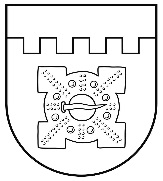 LATVIJAS REPUBLIKADOBELES NOVADA DOMEBrīvības iela 17, Dobele, Dobeles novads, LV-3701Tālr. 63707269, 63700137, 63720940, e-pasts dome@dobele.lvDOMES SĒDES PROTOKOLSDobelē2022. gada 25. augustā								Nr. 14Sēde sasaukta plkst.14.00Sēdi atklāj plkst.14.01Sēdes audioieraksts publicēts Dobeles novada pašvaldības mājaslapā: http://www.dobele.lv/lv/content/domes-sedesSēdi vada -  novada domes priekšsēdētājs Ivars Gorskis. Protokolē - domes sēžu sekretāre Santa Eberte.Piedalās deputāti: Ģirts Ante, Kristīne Briede, Sarmīte Dude, Edgars Gaigalis, Māris Feldmanis, Gints Kaminskis, Linda Karloviča, Edgars Laimiņš, Sintija Liekniņa, Ainārs Meiers, Sanita Olševska, Andris Podvinskis, Dace Reinika, Viesturs Reinfelds, Andrejs Spridzāns, Ivars Stanga, Indra Špela.Nepiedalās deputāti:Guntis Safranovičs atrodas atvaļinājumā.Sēdē piedalās pašvaldības administrācijas, iestāžu darbinieki un citi:vecākais datortīklu administrators Gints Dzenis,pieslēgumā ZOOM platformā: izpilddirektors Agris Vilks, izpilddirektora vietnieki Gunārs Kurlovičs un Aldis Lerhs, Administratīvās nodaļas vadītāja Baiba Opmane, Finanšu un grāmatvedības nodaļas vadītāja Jolanta Kalniņa un vadītājas vietniece Ilze Ozoliņa, galvenā grāmatvede Alla Siksna, galvenā ekonomiste Natālija Vdobčenko, Nekustamo īpašumu nodaļas vadītāja vietniece Austra Apsīte, nekustamā īpašuma speciālists Gints Memmēns, Izglītības pārvaldes vadītāja Aija Didrihsone un juriskonsulte Evita Evardsone, Juridiskās nodaļas vadītāja Aiva Pole-Grinšpone, sabiedrisko attiecību nodaļas vadītāja Līva Blaževica, Attīstības un plānošanas nodaļas vadītāja Laila Šereiko, teritorijas plānotāja Sandra Lasmane, Sociālā dienesta vadītāja Baiba Lucaua-Makalistere, domes komiteju sekretāre Rita Bērtule, Komunālās nodaļas vadītāja Elvija Namsone,  komunālinženiere Lūcija Ozola, Dobeles pagasta pārvaldes vadītāja Dace Škorņika,  Auces pilsētas pārvaldes vadītāja vietnieks Guntis Šēfers, Tērvetes pagasta pārvaldes vadītājs Māris Berlands u.c.Notiek reģistrēšanās balsošanas sistēmā.Domes priekšsēdētājs Ivars Gorskis izsaka priekšlikumu par izsludināto sēdes darba kārtību.Ierosina iekļaut dienas kārtībā 2 papildu jautājumus:papildu lēmumprojektu Nr.37 “Par finansējuma piešķiršanu Dobeles novada sportistam’’;papildu lēmumprojektu Nr.38 “Par nolikuma “Grozījumi nolikumā “Dobeles 1.vidusskolas nolikums”” apstiprināšanu’’.Deputāti vienojoties atbalsta papildu jautājumu iekļaušanu darba kārtībā. Domes priekšsēdētājs Ivars Gorskis aicina pāriet pie darba kārtības jautājumu izskatīšanas. Darba kārtība:1.§Izpilddirektora atskaite par iepriekšējo darba periodu(A.Vilks)Jautā deputāte Kristīne Briede par to, vai ir noslēdzies pieteikšanās termiņš uz jurista vakanci, par Bērzes upes pludmales labiekārtošanu.Atbild izpilddirektors Agris Vilks, domes priekšsēdētājs Ivars Gorskis.Deputāts Ainārs Meiers ierosina izpilddirektora atskaitē iekļaut papildu informāciju par pārdotajiem pašvaldības īpašumiem, jautā par Apguldes un Penkules ciematu ceļu pārbūvi.Atbild izpilddirektors Agris Vilks, papildina domes priekšsēdētājs Ivars Gorskis un izpilddirektora vietnieks Aldis Lerhs.Jautā deputāts Viesturs Reinfelds par kapitālsabiedrības SIA ‘’Namnieks’’ rīcību, prasot no iedzīvotājiem naudu par kastu uzstādīšanu, par izpilddirektora padotību, par amatu aprakstiem, struktūras shēmu.Atbild izpilddirektors Agris Vilks.Deputāts Gints Kaminskis jautā par patreizējo situāciju Auces vidusskolā.Atbild izpilddirektors Agris Vilks.Deputāts Edgars Gaigalis jautā par ielu piebrauktuvju bedrīšu sakārošanu pie daudzdzīvokļu mājām, par Sila ielu, par ielu apgaismojumu dienakts gaišajā laikā, par apgaismojuma ekonomēšanu, par stadiona soliņu uzstādīšanu.Atbild izpilddirektors Agris Vilks.Dobeles novada dome pieņem zināšanai izpilddirektora atskaiti par iepriekšējo darba periodu.2.§Par grozījumiem Dobeles novada domes 2022. gada 12. janvāra lēmumā Nr. 3/1 ”Par Dobeles novada pašvaldības iestāžu maksas pakalpojumiem”(I.Ozoliņa)Jautājums izskatīts apvienotajā Finanšu un budžeta un Izglītības, kultūras un sporta komitejā  2022. gada 17. augustā.Deputāte Dace Reinika ierosina veikt precizējumu, svītrojot no 2. pielikuma 3.punkta 3.1.1. apakšpunkta ‘’pusdienas skolēniem’’ un ‘’1,50’’.Izsakās deputāti Viesturs Reinfelds, Gints Kaminskis.Skaidro Finanšu nodaļas vadītājas vietniece Ilze Ozoliņa.Izsakās domes priekšsēdētājs Ivars Gorskis, deputāti Dace Reinika, Viesturs Reinfelds.Balsojums par lēmuma projektu ar precizējumu.Atklāti balsojot: PAR – 18 (Ģirts Ante, Kristīne Briede, Sarmīte Dude, Andris Podvinskis, Ainārs Meiers, Māris Feldmanis, Edgars Gaigalis, Ivars Gorskis, Gints Kaminskis, Linda Karloviča, Edgars Laimiņš, Sintija Liekniņa, Sanita Olševska, Viesturs Reinfelds, Dace Reinika, Andrejs Spridzāns, Ivars Stanga, Indra Špela), PRET – nav, ATTURAS – nav,  Dobeles novada dome NOLEMJ:Pieņemt lēmumu Nr.380/14 ’’Par grozījumiem Dobeles novada domes 2022. gada 12. janvāra lēmumā Nr. 3/1 ”Par Dobeles novada pašvaldības iestāžu maksas pakalpojumiem”’’.Lēmums pievienots protokolam.3.§Par debitoru bezcerīgo parādu norakstīšanu un pārmaksu atzīšanu ieņēmumos( I.Ozoliņa)Jautājums izskatīts Finanšu un budžeta komitejā 2022. gada 17. augustā.Finanšu nodaļas vadītājas vietniece Ilze Ozoliņa ierosina izslēgt 3.punkta 3.42, 3.44, 3.48, 3.53, 3.57 apakšpunktus, jo tajos minētie parādnieki ir samaksājuši parādus.Izsakās deputāte Dace Reinika, aicinot atlikt lēmuma izskatīšanu uz nākamo sēdi, un vēl pastrādāt ar parādniekiem.Jautā deputāts Viesturs Reinfelds par iemesliem, kāpēc nav samaksāts.  Skaidro deputāte Dace Reinika.Deputāts Viesturs Reinfelds iesaka izsrādāt parādnieku pārbaudes sistēmu, atbalsta deputātes Daces Reinikas ierosinājumu atlikt jautājuma izsaktīšanu.Jautā deputāte Sarmīte Dude par miruša cilvēka pamatparāda kavējuma naudu.Atbild Finanšu nodaļas vadītājas vietniece Ilze Ozoliņa.Izsakās deputāte Indra Špela par parādniekiem Auces vidusskolā.Deputāti vienojoties nolemj jautājuma izskatīšanu atlikt uz nākamo domes sēdi.,4.§Par Dobeles novada pašvaldības noteikumu “Kritēriji  un kārtība Dobeles novada pašvaldības dibināto izglītības iestāžu vadītāju paaugstinātas mēneša darba algas likmes noteikšanai”  apstiprināšanu(A.Didrihsone)Jautājums izskatīts apvienotajā Finanšu un budžeta un Izglītības, kultūras un sporta komitejā  2022. gada 17. augustā.Deputātiem jautājumu un iebildumu nav.Balsojums par lēmuma projektu.Atklāti balsojot: PAR – 18 (Ģirts Ante, Kristīne Briede, Sarmīte Dude, Andris Podvinskis, Ainārs Meiers, Māris Feldmanis, Edgars Gaigalis, Ivars Gorskis, Gints Kaminskis, Linda Karloviča, Edgars Laimiņš, Sintija Liekniņa, Sanita Olševska, Viesturs Reinfelds, Dace Reinika, Andrejs Spridzāns, Ivars Stanga, Indra Špela), PRET – nav, ATTURAS – nav,  Dobeles novada dome NOLEMJ:Pieņemt lēmumu Nr.381/14 ’’Par Dobeles novada pašvaldības noteikumu “Kritēriji  un kārtība Dobeles novada pašvaldības dibināto izglītības iestāžu vadītāju paaugstinātas mēneša darba algas likmes noteikšanai”  apstiprināšanu’’.Lēmums pievienots protokolam.5.§Par Dobeles novada pašvaldības noteikumu “Kārtība, kādā tiek sadalīta valsts budžeta mērķdotācija Dobeles novada izglītības iestādēs” apstiprināšanu(A.Didrihsone)Jautājums izskatīts apvienotajā Finanšu un budžeta un Izglītības, kultūras un sporta komitejā  2022. gada 17. augustā.Deputātiem jautājumu un iebildumu nav.Balsojums par lēmuma projektu.Atklāti balsojot: PAR – 18 (Ģirts Ante, Kristīne Briede, Sarmīte Dude, Andris Podvinskis, Ainārs Meiers, Māris Feldmanis, Edgars Gaigalis, Ivars Gorskis, Gints Kaminskis, Linda Karloviča, Edgars Laimiņš, Sintija Liekniņa, Sanita Olševska, Viesturs Reinfelds, Dace Reinika, Andrejs Spridzāns, Ivars Stanga, Indra Špela), PRET – nav, ATTURAS – nav,  Dobeles novada dome NOLEMJ:Pieņemt lēmumu Nr.382/14 ’’Par Dobeles novada pašvaldības noteikumu “Kārtība, kādā tiek sadalīta valsts budžeta mērķdotācija Dobeles novada izglītības iestādēs” apstiprināšanu’’.Lēmums pievienots protokolam.6.§Par Dobeles novada pašvaldības noteikumu “Dobeles novada pašvaldības pirmsskolas pedagogu slodžu sadales kārtība” apstiprināšanu( A.Didrihsone)Jautājums izskatīts apvienotajā Finanšu un budžeta un Izglītības, kultūras un sporta komitejā  2022. gada 17. augustā.Deputāte Dace Reinika iesaka, ka 2.punkta 2.3 apakšpunktā jābūt vismaz 1,2 likme.Deputāte Sarmīte Dude iesaka atstāt 1 likmi.Domes priekšsēdētājs Ivars Gorskis jautā par papildu finansējuma nepieciešamību, lai ievērotu šos noteikumus.Atbild Izglītības pārvaldes vadītāja Aija Didrihsone.Jautā deputāts Viesturs Reinfelds.Skaidro deputāte Dace Reinika.Izsakās Izglītības pārvaldes vadītāja Aija Didrihsone.Jautā deputāti Indra Špela, Viesturs Reinfelds.Atbild Izglītības pārvaldes vadītāja Aija Didrihsone.Izsakās deputāti Sarmīte Dude, Dace Reinika, Gints Kaminskis.Skaidro finansiste Ilze Abramoviča.Balsojums par lēmuma projektu.Atklāti balsojot: PAR – 11 (Sarmīte Dude, Gints Kaminskis, Linda Karloviča, Edgars Laimiņš, Sintija Liekniņa, Sanita Olševska, Dace Reinika, Guntis Safranovičs, Andrejs Spridzāns, Ivars Stanga, Indra Špela), PRET - 2 (Kristīne Briede, Edgars Gaigalis), ATTURAS - 4 (Andris Podvinskis, Viesturs Reinfelds, Ainārs Meiers, Māris Feldmanis), Dobeles novada dome NOLEMJ:Pieņemt lēmumu Nr.383/14 ’’Par Dobeles novada pašvaldības noteikumu “Dobeles novada pašvaldības pirmsskolas pedagogu slodžu sadales kārtība” apstiprināšanu’’.Lēmums pievienots protokolam.7.§Par Auces Mūzikas skolas direktora atbrīvošanu no amata(A.Didrihsone)Jautājums izskatīts apvienotajā Finanšu un budžeta un Izglītības, kultūras un sporta komitejā  2022. gada 17. augustā.Deputātiem jautājumu un iebildumu nav.Balsojums par lēmuma projektu.Atklāti balsojot: PAR – 15 (Ģirts Ante, Sarmīte Dude, Andris Podvinskis, Māris Feldmanis, Edgars Gaigalis, Ivars Gorskis, Gints Kaminskis, Linda Karloviča, Edgars Laimiņš, Sintija Liekniņa, Sanita Olševska, Dace Reinika, Andrejs Spridzāns, Ivars Stanga, Indra Špela), PRET – 1 (Kristīne Briede),  ATTURAS – nav,  NEBALSO – 1 (Viesturs Reinfelds),  Dobeles novada dome NOLEMJ:Pieņemt lēmumu Nr.384/14 ’’Par Auces Mūzikas skolas direktora atbrīvošanu no amata’’.Lēmums pievienots protokolam.8.§Par Dobeles novada domes saistošo noteikumu Nr.31 ’’Grozījums Dobeles novada domes 2021. gada 19. jūlija saistošajos noteikumos Nr.1 ”Dobeles novada pašvaldības nolikums”” apstiprināšanu( A.Pole-Grinšpone, N.Čerpaka)Jautājums izskatīts apvienotajā Finanšu un budžeta un Izglītības, kultūras un sporta komitejā  2022. gada 17. augustā.Deputāts Edgars Gaigalis izsaka priekšlikumu, svītrot 6.punktu, saglabājot izpilddirektora ziņojumu sēdes sākumā.Deputāte Sarmīte Dude neatbalsta deputāta Edgara Gaigaļa priekšlikumu.Izsakās deputāts Viesturs Reinfelds par darba organizāciju un Andris Podvinskis.Domes priekšsēdētājs Ivars Gorskis aicina deputātus balsot par deputāta Edgara Gaigaļa izteikto priekšlikumu svītrot 6.punktu, paceļot roku.Atklāti balsojot: PAR – 6 (Ainārs Meiers, Andris Podvinskis, Kristīne Briede, Viesturs Reinfelds, Māris Feldmanis, Edgars Gaigalis), PRET – 12 (Ģirts Ante, Sarmīte Dude,  Ivars Gorskis, Gints Kaminskis, Linda Karloviča, Edgars Laimiņš, Sintija Liekniņa, Sanita Olševska, Dace Reinika, Andrejs Spridzāns, Ivars Stanga, Indra Špela),  ATTURAS – nav, deputāta Edgara Gaigaļa priekšlikums netiek atbalstīts. Izsakās deputāti Viesturs Reinfelds, Gints Kaminskis, Edgars Gaigalis.Deputāte Kristīne Briede jautā, vai var balsot par katru punktu atsevišķi.Atbild domes priekšsēdētājs Ivars Gorskis.Deputāte Kristīne Briede izsaka priekšlikumu svītrot 3. un 4.punktu.Izsakās deputāte Dace Reinika.Dod vārdu PIUAC vadītāja vietniecei Montai Mantrovai.Jautā deputāti Viesturs Reinfelds, Kristīne Briede par Amatu māju.Deputāts Andrejs Spidzāns aiziet plkst.15:45.Deputāte Kristīne Briede atsauc savu priekšlikumu.Balsojums par lēmuma projektu.Atklāti balsojot: PAR – 15 (Ģirts Ante, Kristīne Briede, Sarmīte Dude, Andris Podvinskis, Māris Feldmanis, Ivars Gorskis, Gints Kaminskis, Linda Karloviča, Edgars Laimiņš, Sintija Liekniņa, Sanita Olševska, Viesturs Reinfelds, Dace Reinika, Ivars Stanga, Indra Špela), PRET – nav,  ATTURAS – 2 ( Ainārs Meiers, Edgars Gaigalis),   Dobeles novada dome NOLEMJ:Pieņemt lēmumu Nr.385/14 ’’Par Dobeles novada domes saistošo noteikumu Nr.31 ’’Grozījums Dobeles novada domes 2021. gada 19. jūlija saistošajos noteikumos Nr.1  ’’Dobeles novada pašvaldības nolikums”” apstiprināšanu’’.Lēmums pievienots protokolamDomes priekšsēdētājs Ivars Gorskis plkst.15:47 izsludina pārtraukumu.Plkst.15:55 atsāk sēdi. Aicina deputātus pārreģistrēties. Balsošanas sistēmā reģistrējas 17 deputāti. Sēdē turpmāk nepiedalās deputāts Andrejs Spridzāns.9.§Par grozījumiem Dobeles novada domes 2021.gada 19.jūlija lēmumā Nr. 14/3“Par Dobeles novada domes pastāvīgo komiteju izveidošanu”(I.Gorskis)Domes priekšsēdētājs Ivars Gorskis informē, ka ir saņemts deputātes Kristīnes Briedes priekšlikums aizstāt lēmuma 1.punktā vārdus ’’Ainārs Meiers’’ ar vārdiem ’’Andris Podvinskis’’ un lēmuma 2.punktā vārdus ’’Andris Podvinskis’’ ar vārdiem ’’Ainārs Meiers’’.Izsakās deputāti Kristīne Briede, Andris Podvinskis, Gints Kaminskis.Plkst.16:03 iziet deputāts Viesturs Reinfelds, atgriežas plkst.16:05.Skaidro domes priekšsēdētājs Ivars Gorskis par proporcionalitātes principiem.Deputāts Ainārs Meiers izsaka priekšlikumu izslēgt 1. un 2.punktu.Skaidro domes priekšsēdētājs Ivars Gorskis.Deputāts Edgars Gaigalis ierosina izslēgt jautājumu no dienas kārtības.Plkst.16:20 iziet deputāte Sarmīte Dude, atgriežas plkst.16:23.Deputāts Ainārs Meiers atsauc savu iesniegumu, jo netiek izpildītas prasības, kas minētas iesniegumā.Izsakās deputātes Kristīne Briede, Sintija Liekniņa.Deputāts Gints Kaminskis ierosina atlikt jautājuma izskatīšanu.Deputāts Ainārs Meiers atgādina, ka atsauc savu iesniegumu.Izsakās deputāti Edgars Gaigalis, Dace Reinika.Plkst.16:30 iziet deputāts Viesturs Reinfelds, atgriežas plkst.16:32.Domes priekšsēdētājs Ivars Gorskis aicina deputātus balsot par šī jautājuma izskatīšanas atlikšanu, paceļot roku.Atklāti balsojot: PAR – 11 (Ģirts Ante, Sarmīte Dude,  Ivars Gorskis, Gints Kaminskis, Linda Karloviča, Edgars Laimiņš, Sintija Liekniņa, Sanita Olševska, Dace Reinika, Ivars Stanga, Indra Špela), PRET – 1 (Māris Feldmanis),  ATTURAS – 1 (Edgars Gaigalis), NEBALSO – 4 (Ainārs Meiers, Andris Podvinskis, Kristīne Briede, Viesturs Reinfelds) tiek pieņemts lēmums atlikt jautājuma izskatīšanu.Plkst.16.37 aiziet deputāts Ainārs Meiers.Domes priekšsēdētājs Ivars Gorskis aicina deputātus pārreģistrēties. Balsošanas sistēmā reģistrējas 16 deputāti. Sēdē turpmāk nepiedalās deputāts Ainārs Meiers.10.§Par izmaiņām sadzīves atkritumu apsaimniekošanas maksā(A.Pole-Grinšpone)Jautājums izskatīts Finanšu un budžeta komitejā  2022. gada 17. augustā.Deputātiem jautājumu un iebildumu nav.Balsojums par lēmuma projektu.Atklāti balsojot: PAR – 15 (Ģirts Ante, Kristīne Briede, Sarmīte Dude, Andris Podvinskis, Edgars Gaigalis, Ivars Gorskis, Gints Kaminskis, Linda Karloviča, Edgars Laimiņš, Sintija Liekniņa, Sanita Olševska, Viesturs Reinfelds, Dace Reinika, Ivars Stanga, Indra Špela), PRET – 1 (Māris Feldmanis),  ATTURAS – nav,   Dobeles novada dome NOLEMJ:Pieņemt lēmumu Nr.386/14 ’’Par izmaiņām sadzīves atkritumu apsaimniekošanas maksā’’.Lēmums pievienots protokolam.Plkst.16:41 domes priekšsēdētājs Ivars Gorskis izsludina minūtes pārtraukumu tehnisku problēmu dēļ. Deputāte Dace Reinika balsos, paceļot roku.11.§Par Dobeles novada pašvaldības mantas ieguldīšanu SIA „DOBELES ŪDENS” pamatkapitālā ( A.Vilks)Jautājums izskatīts Finanšu un budžeta komitejā  2022. gada 17. augustā.Deputātiem jautājumu un iebildumu nav.Balsojums par lēmuma projektu.Atklāti balsojot: PAR – 16 (Ģirts Ante, Kristīne Briede, Sarmīte Dude, Māris Feldmanis, Andris Podvinskis, Edgars Gaigalis, Ivars Gorskis, Gints Kaminskis, Linda Karloviča, Edgars Laimiņš, Sintija Liekniņa, Sanita Olševska, Viesturs Reinfelds, Dace Reinika, Ivars Stanga, Indra Špela), PRET – nav,  ATTURAS – nav,  Dobeles novada dome NOLEMJ:Pieņemt lēmumu Nr.387/14 ’’Par Par Dobeles novada pašvaldības mantas ieguldīšanu SIA „DOBELES ŪDENS” pamatkapitālā’’.Lēmums pievienots protokolam.12.§Par valstij piederošā nekustamā  īpašuma “V1131” Bikstu pagastā, Dobeles novadā, pārņemšanu pašvaldības īpašumā( A.Apsīte)Jautājums izskatīts Tautsaimniecības un attīstības komitejā 2022. gada 17. augustā.Jautā deputāte Kristīne Briede.Atbild Nekustamo īpašumu nodaļas vadītāja vietniece Austra Apsīte.Balsojums par lēmuma projektu.Atklāti balsojot: PAR – 12 (Ģirts Ante, Sarmīte Dude, Andris Podvinskis, Ivars Gorskis, Gints Kaminskis, Linda Karloviča, Edgars Laimiņš, Sintija Liekniņa, Sanita Olševska, Dace Reinika, Ivars Stanga, Indra Špela), PRET – 3 (Kristīne Briede, Māris Feldmanis, Viesturs Reinfelds),  ATTURAS – 1 (Edgars Gaigalis ), Dobeles novada dome NOLEMJ:Pieņemt lēmumu Nr.388/14 ’’Par valstij piederošā nekustamā  īpašuma “V1131” Bikstu pagastā, Dobeles novadā, pārņemšanu pašvaldības īpašumā’’.Lēmums pievienots protokolam.13.§Par telpu nodošanu bezatlīdzības lietošanā biedrībai “Bikstu pensionāru biedrība”( A.Apsīte)Jautājums izskatīts Tautsaimniecības un attīstības komitejā 2022. gada 17. augustā.Jautā deputāte Kristīne Briede.Atbild Nekustamo īpašumu nodaļas vadītāja vietniece Austra Apsīte.Balsojums par lēmuma projektu.Atklāti balsojot: PAR – 16 (Ģirts Ante, Kristīne Briede, Sarmīte Dude, Māris Feldmanis, Andris Podvinskis, Edgars Gaigalis, Ivars Gorskis, Gints Kaminskis, Linda Karloviča, Edgars Laimiņš, Sintija Liekniņa, Sanita Olševska, Viesturs Reinfelds, Dace Reinika, Ivars Stanga, Indra Špela), PRET – nav,  ATTURAS – nav, Dobeles novada dome NOLEMJ:Pieņemt lēmumu Nr.389/14 ’’Par telpu nodošanu bezatlīdzības lietošanā biedrībai “Bikstu pensionāru biedrība”.Lēmums pievienots protokolam.14.§Par ceļa reālservitūta nodibināšanu( A.Apsīte)Jautājums izskatīts Tautsaimniecības un attīstības komitejā 2022. gada 17. augustā.Deputātiem jautājumu un iebildumu nav.Balsojums par lēmuma projektu.Atklāti balsojot: PAR – 14 (Ģirts Ante, Sarmīte Dude, Māris Feldmanis, Andris Podvinskis, Ivars Gorskis, Gints Kaminskis, Linda Karloviča, Edgars Laimiņš, Sintija Liekniņa, Sanita Olševska, Viesturs Reinfelds, Dace Reinika, Ivars Stanga, Indra Špela), PRET – 1 (Kristīne Briede),  ATTURAS – 1 (Edgars Gaigalis),  Dobeles novada dome NOLEMJ:Pieņemt lēmumu Nr.390/14 ’’Par ceļa reālservitūta nodibināšanu’’.Lēmums pievienots protokolam.15.§Par pašvaldības nekustamā īpašuma – dzīvokļa Nr.9 “Atpūtas”, Tērvetes pagastā, Dobeles novadā, atsavināšanu( A.Apsīte)Jautājums izskatīts Tautsaimniecības un attīstības komitejā 2022. gada 17. augustā.Deputātiem jautājumu un iebildumu nav.Balsojums par lēmuma projektu.Atklāti balsojot: PAR – 15 (Ģirts Ante, Kristīne Briede, Sarmīte Dude, Māris Feldmanis, Andris Podvinskis, Edgars Gaigalis, Ivars Gorskis, Gints Kaminskis, Linda Karloviča, Edgars Laimiņš, Sintija Liekniņa, Sanita Olševska, Dace Reinika, Ivars Stanga, Indra Špela), PRET – nav,  ATTURAS – nav, NEBALSO – 1 (Viesturs Reinfelds), Dobeles novada dome NOLEMJ:Pieņemt lēmumu Nr.391/14 ’’Par pašvaldības nekustamā īpašuma – dzīvokļa Nr.9 “Atpūtas”, Tērvetes pagastā, Dobeles novadā, atsavināšanu’’.Lēmums pievienots protokolam.16.§Par nekustamā īpašuma – dzīvokļa Nr.4  Stacija ielā 6, Aucē, Dobeles novadā, atsavināšanu( A.Apsīte)Jautājums izskatīts Tautsaimniecības un attīstības komitejā 2022. gada 17. augustā.Deputātiem jautājumu un iebildumu nav.Balsojums par lēmuma projektu.Atklāti balsojot: PAR – 16 (Ģirts Ante, Kristīne Briede, Sarmīte Dude, Māris Feldmanis, Andris Podvinskis, Edgars Gaigalis, Ivars Gorskis, Gints Kaminskis, Linda Karloviča, Edgars Laimiņš, Sintija Liekniņa, Sanita Olševska, Viesturs Reinfelds, Dace Reinika, Ivars Stanga, Indra Špela), PRET – nav,  ATTURAS – nav, Dobeles novada dome NOLEMJ:Pieņemt lēmumu Nr.392/14 ’’Par nekustamā īpašuma – dzīvokļa Nr.4  Stacija ielā 6, Aucē, Dobeles novadā, atsavināšanu’’.Lēmums pievienots protokolam.17.§Par lauksaimniecībā izmantojamās zemes „Pie Jaunzemjiem”, Zebrenes pagastā, Dobeles novadā, atsavināšanu izsolē( A.Apsīte)Jautājums izskatīts Tautsaimniecības un attīstības komitejā 2022. gada 17. augustā.Deputātiem jautājumu un iebildumu nav.Balsojums par lēmuma projektu.Atklāti balsojot: : PAR – 14 (Ģirts Ante, Sarmīte Dude, Māris Feldmanis, Andris Podvinskis, Edgars Gaigalis, Ivars Gorskis, Gints Kaminskis, Linda Karloviča, Edgars Laimiņš, Sintija Liekniņa, Sanita Olševska, Dace Reinika, Ivars Stanga, Indra Špela), PRET – 1 (Kristīne Briede),  ATTURAS – nav, NEBALSO – 1 (Viesturs Reinfelds),  Dobeles novada dome NOLEMJ:Pieņemt lēmumu Nr.393/14 ’’Par lauksaimniecībā izmantojamās zemes „Pie Jaunzemjiem”, Zebrenes pagastā, Dobeles novadā, atsavināšanu izsolē’’.Deputāts Viesturs Reinfelds paskaidro savu balsojumu.Lēmums pievienots protokolam.18.§Par lauksaimniecībā izmantojamās zemes „Čakšu lauks”, Zebrenes pagastā, Dobeles novadā, atsavināšanu izsolē  ( A.Apsīte)Jautājums izskatīts Tautsaimniecības un attīstības komitejā 2022. gada 17. augustā.Deputātiem jautājumu un iebildumu nav.Balsojums par lēmuma projektu.Atklāti balsojot: PAR – 14 (Ģirts Ante, Sarmīte Dude, Māris Feldmanis, Andris Podvinskis, Edgars Gaigalis, Ivars Gorskis, Gints Kaminskis, Linda Karloviča, Edgars Laimiņš, Sintija Liekniņa, Sanita Olševska, Dace Reinika, Ivars Stanga, Indra Špela), PRET – 1 (Kristīne Briede),  ATTURAS – nav, NEBALSO – 1 (Viesturs Reinfelds), Dobeles novada dome NOLEMJ:Pieņemt lēmumu Nr.394/14 ’’Par lauksaimniecībā izmantojamās zemes „Čakšu lauks”, Zebrenes pagastā, Dobeles novadā, atsavināšanu izsolē’’.Deputāte Kristīne Briede paskaidro savu balsojumu.Lēmums pievienots protokolam.19.§Par nekustamā īpašuma “Pie Mackiem”, Bikstu pagastā, Dobeles novadā atsavināšanu ( A.Apsīte)Jautājums izskatīts Tautsaimniecības un attīstības komitejā 2022. gada 17. augustā.Jautā deputāts Viesturs Reinfelds.Atbild Nekustamo īpašumu nodaļas vadītāja vietniece Austra Apsīte, papildina izpilddirektora vietnieks Gunārs Kurlovičs.Balsojums par lēmuma projektu.Atklāti balsojot: PAR – 13 (Ģirts Ante, Kristīne Briede, Sarmīte Dude, Andris Podvinskis, Ivars Gorskis, Gints Kaminskis, Linda Karloviča, Edgars Laimiņš, Sintija Liekniņa, Sanita Olševska, Dace Reinika, Ivars Stanga, Indra Špela), PRET – 2 (Viesturs Reinfelds, Māris Feldmanis),  ATTURAS – 1 (Edgars Gaigalis),  Dobeles novada dome NOLEMJ:Pieņemt lēmumu Nr.395/14 ’’Par nekustamā īpašuma “Pie Mackiem”, Bikstu pagastā, Dobeles novadā atsavināšanu’’.Lēmums pievienots protokolam.20.§Par nekustamā īpašuma “Jaunzeltiņi”, Vītiņu pagastā, Dobeles novadā atsavināšanu( A.Apsīte)Jautājums izskatīts Tautsaimniecības un attīstības komitejā 2022. gada 17. augustā.Jautā deputāts Viesturs Reinfelds par nomas līgumu.Atbild domes priekšsēdētājs Ivars Gorskis.Balsojums par lēmuma projektu.Atklāti balsojot PAR – 11 (Ģirts Ante, Sarmīte Dude, Ivars Gorskis, Gints Kaminskis, Linda Karloviča, Edgars Laimiņš, Sintija Liekniņa, Sanita Olševska, Dace Reinika, Ivars Stanga, Indra Špela), PRET – 3 (Kristīne Briede, Viesturs Reinfelds, Māris Feldmanis),  ATTURAS – 2 (Edgars Gaigalis, Andris Podvinskis), Dobeles novada dome NOLEMJ:Pieņemt lēmumu Nr.396/14 ’’Par nekustamā īpašuma “Jaunzeltiņi”, Vītiņu pagastā, Dobeles novadā atsavināšanu”.Lēmums pievienots protokolam.21.§Par nekustamā īpašuma “Mežpļavnieku pļava”, Vītiņu pagastā, Dobeles novadā atsavināšanu ( A.Apsīte)Jautājums izskatīts Tautsaimniecības un attīstības komitejā 2022. gada 17. augustā.Iebilst deputāts Viesturs Reifelds, ka nav nomas līguma.Balsojums par lēmuma projektu.Atklāti balsojot: : PAR – 11 (Ģirts Ante, Sarmīte Dude, Ivars Gorskis, Gints Kaminskis, Linda Karloviča, Edgars Laimiņš, Sintija Liekniņa, Sanita Olševska, Dace Reinika, Ivars Stanga, Indra Špela), PRET – 3 (Kristīne Briede, Viesturs Reinfelds, Māris Feldmanis),  ATTURAS – 2 (Edgars Gaigalis, Andris Podvinskis),  Dobeles novada dome NOLEMJ:Pieņemt lēmumu Nr.397/14 ’’Par nekustamā īpašuma “Mežpļavnieku pļava”, Vītiņu pagastā, Dobeles novadā atsavināšanu”.  Lēmums pievienots protokolam.22.§Par nekustamā īpašuma “Brekši”, Tērvetes pagastā, Dobeles novadā atsavināšanu( A.Apsīte)Jautājums izskatīts Tautsaimniecības un attīstības komitejā 2022. gada 17. augustā. Izsakās deputāti Viesturs Reifelds, Gints Kaminskis lūdz izskaidrot tiesisko pamatojumu šim lēmumam.Balsojums par lēmuma projektu.Atklāti balsojot: PAR – 11 (Ģirts Ante, Sarmīte Dude, Ivars Gorskis, Gints Kaminskis, Linda Karloviča, Edgars Laimiņš, Sintija Liekniņa, Sanita Olševska, Dace Reinika, Ivars Stanga, Indra Špela), PRET – 3 (Kristīne Briede, Viesturs Reinfelds, Māris Feldmanis),  ATTURAS – 2 (Edgars Gaigalis, Andris Podvinskis), Dobeles novada dome NOLEMJ:Pieņemt lēmumu Nr.398/14 ’’Par nekustamā īpašuma “Brekši”, Tērvetes pagastā, Dobeles novadā atsavināšanu”.  Lēmums pievienots protokolam.23.§Par nekustamā īpašuma “Skaras”, Lielauces pagastā, Dobeles novadā atsavināšanu( A.Apsīte)Jautājums izskatīts Tautsaimniecības un attīstības komitejā 2022. gada 17. augustā.Deputātiem jautājumu un iebildumu nav.Balsojums par lēmuma projektu.Atklāti balsojot: PAR – 12 (Ģirts Ante, Sarmīte Dude, Ivars Gorskis, Gints Kaminskis, Linda Karloviča, Māris Feldmanis, Edgars Laimiņš, Sintija Liekniņa, Sanita Olševska, Dace Reinika, Ivars Stanga, Indra Špela), PRET – 1 (Kristīne Briede),  ATTURAS – 2 (Edgars Gaigalis, Andris Podvinskis), NEBALSO – 1 (Viesturs Reinfelds), Dobeles novada dome NOLEMJ:Pieņemt lēmumu Nr.399/14 ’’Par nekustamā īpašuma “Skaras”, Lielauces pagastā, Dobeles novadā atsavināšanu’’. Lēmums pievienots protokolam.24.§Par nekustamā īpašuma “Aiz Tenīšiem”, Lielauces pagastā, Dobeles novadā atsavināšanu( A.Apsīte)Jautājums izskatīts Tautsaimniecības un attīstības komitejā 2022. gada 17. augustā. Deputātiem jautājumu un iebildumu nav.Balsojums par lēmuma projektu.Atklāti balsojot: PAR – 11 (Ģirts Ante, Sarmīte Dude, Ivars Gorskis, Gints Kaminskis, Linda Karloviča, Edgars Laimiņš, Sintija Liekniņa, Sanita Olševska, Dace Reinika, Ivars Stanga, Indra Špela), PRET – 2 (Kristīne Briede, Māris Feldmanis),  ATTURAS – 2 (Edgars Gaigalis, Andris Podvinskis), NEBALSO – 1 (Viesturs Reinfelds), Dobeles novada dome NOLEMJ:Pieņemt lēmumu Nr.400/14 ’’Par nekustamā īpašuma “Aiz Tenīšiem”, Lielauces pagastā, Dobeles novadā atsavināšanu’’. Lēmums pievienots protokolam.25.§Par nekustamā īpašuma “Lejiņas”, Lielauces pagastā, Dobeles novadā atsavināšanu( A.Apsīte)Jautājums izskatīts Tautsaimniecības un attīstības komitejā 2022. gada 17. augustā. Deputātiem jautājumu un iebildumu nav.Balsojums par lēmuma projektu.Atklāti balsojot: PAR – 12 (Ģirts Ante, Sarmīte Dude, Ivars Gorskis, Gints Kaminskis, Linda Karloviča, Māris Feldmanis, Edgars Laimiņš, Sintija Liekniņa, Sanita Olševska, Dace Reinika, Ivars Stanga, Indra Špela), PRET – 1 (Kristīne Briede),  ATTURAS – 2 (Edgars Gaigalis, Andris Podvinskis), NEBALSO – 1 (Viesturs Reinfelds),  Dobeles novada dome NOLEMJ:Pieņemt lēmumu Nr.401/14 ’’Par nekustamā īpašuma “Lejiņas”, Lielauces pagastā, Dobeles novadā atsavināšanu’’.Lēmums pievienots protokolam.26.§Par nekustamā īpašuma “Mežābeles”, Lielauces pagastā, Dobeles novadā atsavināšanu( A.Apsīte)Jautājums izskatīts Tautsaimniecības un attīstības komitejā 2022. gada 17. augustā. Jautā deputāts Viesturs Reinfelds par nomas līgumiem.Atbild domes priekšsēdētājs Ivars Gorskis.Izsakās deputāte Kristīne Briede par informācijas pieejamību.Balsojums par lēmuma projektu.Atklāti balsojot: PAR – 11 (Ģirts Ante, Sarmīte Dude, Ivars Gorskis, Gints Kaminskis, Linda Karloviča, Edgars Laimiņš, Sintija Liekniņa, Sanita Olševska, Dace Reinika, Ivars Stanga, Indra Špela), PRET – 2 (Kristīne Briede, Māris Feldmanis),  ATTURAS – 2 (Edgars Gaigalis, Andris Podvinskis), NEBALSO – 1 (Viesturs Reinfelds), Dobeles novada dome NOLEMJ:Pieņemt lēmumu Nr.402/14 ’’Par nekustamā īpašuma “Mežābeles”, Lielauces pagastā, Dobeles novadā atsavināšanu’’.Deputāts Viesturs Reinfelds paskaidro savu balsojumu.Lēmums pievienots protokolam.27.§Par nekustamā īpašuma “Salas”, Lielauces pagastā, Dobeles novadā atsavināšanu( A.Apsīte)Jautājums izskatīts Tautsaimniecības un attīstības komitejā 2022. gada 17. augustā. Deputātiem jautājumu un iebildumu nav.Balsojums par lēmuma projektu.Atklāti balsojot: PAR – 11 (Ģirts Ante, Sarmīte Dude, Ivars Gorskis, Gints Kaminskis, Linda Karloviča, Edgars Laimiņš, Sintija Liekniņa, Sanita Olševska, Dace Reinika, Ivars Stanga, Indra Špela), PRET – 2 (Kristīne Briede, Māris Feldmanis),  ATTURAS – 2 (Edgars Gaigalis, Andris Podvinskis), NEBALSO – 1 (Viesturs Reinfelds), Dobeles novada dome NOLEMJ:Pieņemt lēmumu Nr.403/14 ’’Par nekustamā īpašuma “Salas”, Lielauces pagastā, Dobeles novadā atsavināšanu’’.Deputāts Viesturs Reinfelds paskaidro savu balsojumu.Lēmums pievienots protokolam.28.§Par izsoles rezultātu apstiprināšanu( A.Apsīte)Jautājums izskatīts Tautsaimniecības un attīstības komitejā 2022. gada 17. augustā. Deputātiem jautājumu un iebildumu nav.Balsojums par lēmuma projektu.Atklāti balsojot PAR – 14 (Ģirts Ante, Sarmīte Dude, Māris Feldmanis, Ivars Gorskis, Gints Kaminskis, Linda Karloviča, Edgars Laimiņš, Sintija Liekniņa, Sanita Olševska, Andris Podvinskis, Viesturs Reinfelds, Dace Reinika, Ivars Stanga, Indra Špela), PRET – 1 (Kristīne Briede),  ATTURAS – 1 (Edgars Gaigalis), Dobeles novada dome NOLEMJ:Pieņemt lēmumu Nr.404/14 ’’Par izsoles rezultātu apstiprināšanu’’.Deputāts Viesturs Reinfelds paskaidro savu balsojumu.Lēmums pievienots protokolam.29.§Par lauksaimniecībā izmantojamās zemes izsoles rezultātu apstiprināšanu  ( A.Apsīte)Jautājums izskatīts Tautsaimniecības un attīstības komitejā 2022. gada 17. augustā. Deputātiem jautājumu un iebildumu nav.Balsojums par lēmuma projektu.Atklāti balsojot: PAR – 13 (Ģirts Ante, Sarmīte Dude, Māris Feldmanis, Ivars Gorskis, Gints Kaminskis, Linda Karloviča, Edgars Laimiņš, Sintija Liekniņa, Sanita Olševska, Andris Podvinskis, Dace Reinika, Ivars Stanga, Indra Špela), PRET – 1 (Kristīne Briede),  ATTURAS – 1 (Edgars Gaigalis), NEBALSO – 1 (Viesturs Reinfelds),  Dobeles novada dome NOLEMJ:Pieņemt lēmumu Nr.405/14 ’’Par lauksaimniecībā izmantojamās zemes izsoles rezultātu apstiprināšanu’’.  Lēmums pievienots protokolam.30.§Par grozījumu Dobeles novada domes 2021.gada 27.maija lēmumā Nr.  110/7  “Par nekustamā īpašuma Dārza iela 1, Dobelē, Dobeles novadā zemes ierīcības projekta apstiprināšanu”( A.Apsīte)Jautājums izskatīts Tautsaimniecības un attīstības komitejā 2022. gada 17. augustā. Jautā deputāte Kristīne Briede.Atbild Nekustamo īpašumu nodaļas vadītāja vietniece Austra Apsīte.Balsojums par lēmuma projektu.Atklāti balsojot: : PAR – 14 (Ģirts Ante, Kristīne Briede, Sarmīte Dude, Ivars Gorskis, Gints Kaminskis, Linda Karloviča, Edgars Laimiņš, Sintija Liekniņa, Sanita Olševska, Andris Podvinskis, Viesturs Reinfelds Dace Reinika, Ivars Stanga, Indra Špela), PRET – 1 (Māris Feldmanis),  ATTURAS – 1 (Edgars Gaigalis),  Dobeles novada dome NOLEMJ:Pieņemt lēmumu Nr.406/14 ’’Par grozījumu Dobeles novada domes 2021.gada 27.maija lēmumā Nr.  110/7  “Par nekustamā īpašuma Dārza iela 1, Dobelē, Dobeles  novadā zemes ierīcības projekta apstiprināšanu”’’.Lēmums pievienots protokolam.31.§Par zemes nodošanu bezatlīdzības lietošanā( E.Laimiņš)Jautājums izskatīts Tautsaimniecības un attīstības komitejā 2022. gada 17. jūlijā. Jautā deputāts Viesturs Reinfelds.Atbild izpilddirektora vietnieks Edgars Laimiņš, domes priekšsēdētājs Ivars Gorskis.Izsakās deputāti Ivars Stanga, Viesturs Reinfelds.Balsojums par lēmuma projektu.Atklāti balsojot: : PAR – 11 (Ģirts Ante, Sarmīte Dude, Ivars Gorskis, Gints Kaminskis, Linda Karloviča, Edgars Laimiņš, Sintija Liekniņa, Sanita Olševska, Dace Reinika, Ivars Stanga, Indra Špela), PRET – 2 (Māris Feldmanis, Viesturs Reinfelds), ATTURAS – 1 (Edgars Gaigalis), NEBALSO – 2 (Kristīne Briede, Andris Podvinskis), Dobeles novada dome NOLEMJ:Pieņemt lēmumu Nr.407/14 ’’Par zemes nodošanu bezatlīdzības lietošanā’’.Lēmums pievienots protokolam.32.§Par atsevišķa ceļa un ielas posma izslēgšanu no Dobeles novada pašvaldības ceļu reģistra ( L.Ozola)Jautājums izskatīts Tautsaimniecības un attīstības komitejā 2022. gada 17. augustā.Deputātiem jautājumu un iebildumu nav.Balsojums par lēmuma projektu.Atklāti balsojot: PAR – 14 (Ģirts Ante, Kristīne Briede, Sarmīte Dude, Edgars Gaigalis, Ivars Gorskis, Gints Kaminskis, Linda Karloviča, Edgars Laimiņš, Sintija Liekniņa, Sanita Olševska, Andris Podvinskis, Dace Reinika, Ivars Stanga, Indra Špela), PRET – nav,  ATTURAS – 1 (Viesturs Reinfelds), NEBALSO – 1 (Māris Feldmanis), Dobeles novada dome NOLEMJ:Pieņemt lēmumu Nr.408/14 ’’Par atsevišķa ceļa un ielas posma izslēgšanu no Dobeles novada pašvaldības ceļu reģistra’’.Deputāts Māris Feldmanis paskaidro, ka nebalso iespējama interešu konflikta dēļ.Lēmums pievienots protokolam.33.§Par grozījumiem Dobeles novada domes 2016. gada 29. septembra lēmumā Nr. 220/9 “Par līguma par ūdenssaimniecības pakalpojumu sniegšanu slēgšanu ar SIA “DOBELES ŪDENS”” ( A.Pole-Grinšpone)Deputātiem jautājumu un iebildumu nav.Balsojums par lēmuma projektu.Atklāti balsojot: : PAR – 16 (Ģirts Ante, Kristīne Briede, Sarmīte Dude, Māris Feldmanis, Andris Podvinskis, Edgars Gaigalis, Ivars Gorskis, Gints Kaminskis, Linda Karloviča, Edgars Laimiņš, Sintija Liekniņa, Sanita Olševska, Viesturs Reinfelds, Dace Reinika, Ivars Stanga, Indra Špela), PRET – nav,  ATTURAS – nav, Dobeles novada dome NOLEMJ:Pieņemt lēmumu Nr.409/14 ’’Par grozījumiem Dobeles novada domes 2016. gada 29. septembra lēmumā Nr. 220/9 “Par līguma par ūdenssaimniecības pakalpojumu sniegšanu slēgšanu ar SIA “DOBELES ŪDENS”” .Lēmums pievienots protokolam.34.§Par Dobeles novada Auces pilsētas pārvaldes vadītāja iecelšanu amatā( I.Gorskis)Domes priekšsēdētājs Ivars Gorskis ierosina Auces pilsētas pārvaldes vadītāja amatā iecelt Gunti Šēferu. Tiek dots vārds Guntim Šēferam, kurš sēdē piedalās attālināti ZOOM.Izsakās Guntis Šēfers.Jautā deputāti Kristīne Briede, Viesturs Reinfelds.Atbild domes priekšsēdētājs Ivars Gorskis, Guntis Šēfers.Izsakās deputāti Kristīne Briede, Gints Kaminskis, Edgars Gaigalis, Indra Špela.Domes priekšsēdētājs Ivars Gorskis ierosina balsu skaitīšanai izveidot balsu skaitīšanas komisiju, kas sastāvētu no trīs domes deputātiem – Sanita Olševska, Ģirts Ante, Andris Podvinskis.Iebildumu nav.Tiek izdalītas vēlēšanu zīmes.Deputāti izdara izvēli.Domes priekšsēdētājs Ivars Gorskis plkst.17:37 izsludina pārtraukumu balsošanas rezultātu apkopošanai.Plkst.17:43 aiziet deputāte Indra Špela.Plkst.17:44 domes priekšsēdētājs Ivars Gorskis atsāk sēdi. Aicina deputātus pārreģistrēties. Balsošanas sistēmā reģistrējas 15 deputāti. Sēdē turpmāk nepiedalās deputāte Indra Špela.Balsu skaitīšanas komiteja iesniedz balsošanas protokolu.Domes priekšsēdētājs Ivars Gorskis nolasa iesniegto balsu skaitīšanas protokolu (Protokols pielikumā).Atklāti balsojot ar vēlēšanu zīmēm: PAR – 15 (Ģirts Ante, Kristīne Briede, Sarmīte Dude, Māris Feldmanis, Andris Podvinskis, Edgars Gaigalis, Ivars Gorskis, Gints Kaminskis, Linda Karloviča, Edgars Laimiņš, Sanita Olševska, Viesturs Reinfelds, Dace Reinika, Ivars Stanga, Indra Špela), PRET – 1 (Sintija Liekniņa),  ATTURAS – nav, Dobeles novada dome NOLEMJ:Pieņemt lēmumu Nr.410/14 ’’Par Dobeles novada Auces pilsētas pārvaldes vadītāja iecelšanu amatā’’.Lēmums pievienots protokolam.35.§Par nolikuma “Grozījumi nolikumā “Dobeles  novada sadarbības teritorijas civilās aizsardzības komisijas nolikums” apstiprināšanu un grozījumu civilās aizsardzības plānā apstiprināšanu(I.Gorskis)Deputātiem jautājumu un iebildumu nav.Balsojums par lēmuma projektu.Atklāti balsojot PAR – 15 (Ģirts Ante, Kristīne Briede, Sarmīte Dude, Andris Podvinskis, Māris Feldmanis, Edgars Gaigalis, Ivars Gorskis, Gints Kaminskis, Linda Karloviča, Edgars Laimiņš, Sintija Liekniņa, Sanita Olševska, Viesturs Reinfelds, Dace Reinika, Ivars Stanga), PRET – nav, ATTURAS – nav,  Dobeles novada dome NOLEMJ:Pieņemt lēmumu Nr.411/14 ’’Par nolikuma “Grozījumi nolikumā “Dobeles  novada sadarbības teritorijas civilās aizsardzības komisijas nolikums” apstiprināšanu un grozījumu civilās aizsardzības plānā apstiprināšanu’’’’. Lēmums pievienots protokolam.36.§Par atļauju lauksaimniecības zemes ierīkošanai mežā nekustamā īpašuma “Mežiņi” (kadastra Nr.46460030231) zemes vienībā ar kadastra apzīmējumu 46460030115, Auru pagastā, Dobeles novadā( S.Lasmane)Jautājums izskatīts Finanšu un budžeta komitejā 2022. gada 17. augustā.Deputātiem jautājumu un iebildumu nav.Balsojums par lēmuma projektu.Atklāti balsojot: : PAR – 14 (Ģirts Ante, Kristīne Briede, Sarmīte Dude, Andris Podvinskis, Māris Feldmanis, Edgars Gaigalis, Ivars Gorskis, Gints Kaminskis, Linda Karloviča, Sintija Liekniņa, Sanita Olševska, Viesturs Reinfelds, Dace Reinika, Ivars Stanga), PRET – nav, ATTURAS – nav, NEBALSO – 1 (Edgars Laimiņš), Dobeles novada dome NOLEMJ:Pieņemt lēmumu Nr.412/14 Par atļauju lauksaimniecības zemes ierīkošanai mežā nekustamā īpašuma “Mežiņi” (kadastra Nr.46460030231) zemes vienībā ar kadastra apzīmējumu 46460030115, Auru pagastā, Dobeles novadā’’.Deputāts Edgars Laimiņš paskaidro, ka nebalso iespējama interešu konflikta dēļ.Lēmums pievienots protokolam.37.§Par finansējuma piešķiršanu Dobeles novada sportistam( I.Gorskis)Deputātiem jautājumu un iebildumu nav.Izsakās deputāti Linda Karloviča, Edgars Gaigalis.Balsojums par lēmuma projektu.Atklāti balsojot: PAR – 15 (Ģirts Ante, Kristīne Briede, Sarmīte Dude, Andris Podvinskis, Māris Feldmanis, Edgars Gaigalis, Ivars Gorskis, Gints Kaminskis, Linda Karloviča, Edgars Laimiņš, Sintija Liekniņa, Sanita Olševska, Viesturs Reinfelds, Dace Reinika, Ivars Stanga), PRET – nav, ATTURAS – nav, Dobeles novada dome NOLEMJ:Pieņemt lēmumu Nr.413/14 ’’Par finansējuma piešķiršanu Dobeles novada sportistam’’.Lēmums pievienots protokolam.38.§Par nolikuma “Grozījumi nolikumā “Dobeles 1.vidusskolas nolikums”” apstiprināšanu( I.Gorskis)Izglītības pārvaldes vadītāja Aija Didrihsone precizē nolikumu, ka otrajā atkāpē jābūt rakstītam: ’’Papildināt nolikumu ar 10.8. apakšpunktu šādā redakcijā:“10.8. speciālās pamatizglītības 2. posma programma izglītojamajiem ar garīgās attīstības traucējumiem (izglītības programmas kods 23015811).’’Deputātiem jautājumu un iebildumu nav.Balsojums par lēmuma projektu.Atklāti balsojot: PAR – 15 (Ģirts Ante, Kristīne Briede, Sarmīte Dude, Andris Podvinskis, Māris Feldmanis, Edgars Gaigalis, Ivars Gorskis, Gints Kaminskis, Linda Karloviča, Edgars Laimiņš, Sintija Liekniņa, Sanita Olševska, Viesturs Reinfelds, Dace Reinika, Ivars Stanga), PRET – nav, ATTURAS – nav, Dobeles novada dome NOLEMJ:Pieņemt lēmumu Nr.414/14 ’’Par nolikuma “Grozījumi nolikumā “Dobeles 1.vidusskolas nolikums”” apstiprināšanu’’.Lēmums pievienots protokolam.39.§Domes priekšsēdētāja informācija deputātiem( I.Gorskis)Ivars Gorskis informē :par pašvaldību vadītāju pieredzes apmaiņas braucienu uz Cēsīm no 02.-03. augustam,par tikšanos ar Gardenes iedzīvotājiem,par tikšanos ar Lejasstrazdu iedzīvotājiem,par iepazīšanos ar novada kultūras nodaļas struktūrvienībām,par Civilās aizsardzības komisijas sēdi,par pašvaldības darbinieku sporta spēlēm Apguldē,par pedagogu konferenci 24. augustā,par par Ekonomikas ministrijas rīkoto forumu koncertzālē ‘’Zinta’’,par plānoto tikšanos ar Naudītes pagasta iedzīvotājiem,par elektroenerģijas taupīšanas pasākumiem,par deputāta Māra Feldmaņa rīcību, nepildot deputāta pienākumus,par deputātes Kristīnes Briedes iesniegtajiem deputāta pieprasījumiem.Sēde slēgta plkst. 18:19Nākamā novada domes sēde 2022. gada. 29. septembrī                                             Sēdes vadītājs									I.Gorskis (01.09.2022.)Protokolēja									S.Eberte (01.09.2022.)Sēdes audioieraksts publicēts Dobeles novada pašvaldības mājaslapā: http://www.dobele.lv/lv/content/does-sedes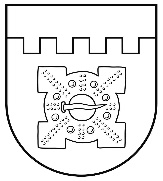 LATVIJAS REPUBLIKADOBELES NOVADA DOMEBrīvības iela 17, Dobele, Dobeles novads, LV-3701Tālr. 63707269, 63700137, 63720940, e-pasts dome@dobele.lvLĒMUMSDobelē2022. gada 25. augustā	                                                                                            Nr.380/14(prot.Nr.14, 2.§)Par grozījumiem Dobeles novada domes 2022. gada 12. janvāra lēmumā Nr. 3/1 ”Par Dobeles novada pašvaldības iestāžu maksas pakalpojumiem”Saskaņā ar likuma „Par pašvaldībām” 21. panta pirmās daļas 14. punkta „g” apakšpunktu, atklāti balsojot: PAR – 18 (Ģirts Ante, Kristīne Briede, Sarmīte Dude, Andris Podvinskis, Ainārs Meiers, Māris Feldmanis, Edgars Gaigalis, Ivars Gorskis, Gints Kaminskis, Linda Karloviča, Edgars Laimiņš, Sintija Liekniņa, Sanita Olševska, Viesturs Reinfelds, Dace Reinika, Andrejs Spridzāns, Ivars Stanga, Indra Špela), PRET – nav, ATTURAS – nav,  Dobeles novada dome  NOLEMJ:IZDARĪT Dobeles novada domes 2022. gada 12.janvāra lēmumā Nr. 3/1 ”Par Dobeles novada pašvaldības iestāžu maksas pakalpojumiem” šādu grozījumu - izteikt  2. pielikumu jaunā redakcijā (pielikumā).Domes priekšsēdētājs							I.Gorskis2. pielikumsDobeles novada domes 2022. gada 12. janvāralēmumam Nr.3/1Maksas pakalpojumi Dobeles novada izglītības iestādēsPiezīmes:1. * Dobeles Jaunatnes iniciatīvu un veselības centrs.2. ** Daudzbērnu ģimeņu bērniem, ārpus ģimenes aprūpes institūcijā ievietotiem bērniem, audžuģimenē ievietotiem un aizbildnībā esošiem bērniem, ģimenes aprūpē esošiem bērniem, ja ģimenē ir bērns, kuram noteikta invaliditāte, piemēro atlaidi 100 % apmērā no noteiktās ēdināšanas maksas.3. *** Trūcīgo, maznodrošināto un daudzbērnu ģimeņu bērniem, audžuģimenē ievietotiem un aizbildnībā esošiem bērniem un bērniem ar invaliditāti piemēro atlaidi 100% apmērā no noteiktās maksas.4. Dobeles Amatniecības un vispārizglītojošās vidusskolas izglītojamiem, kuri ir daudzbērnu ģimeņu bērni, audžuģimenē ievietoti un aizbildnībā esoši bērni, ģimenes aprūpē esoši bērni, ja ģimenē ir bērns, kuram noteikta invaliditāte, tiek piemērota atlaide ēdienam 1,50 euro dienā.5. ****  Dobeles novadā reģistrētu sporta klubu biedriem treniņnometņu laikā, kas nav īsāks par vienu nedēļu, gultasvietai Gaurata ielā 8 tiek piemērota atlaide 50% apmērā no noteiktās cenas.LATVIJAS REPUBLIKADOBELES NOVADA DOMEBrīvības iela 17, Dobele, Dobeles novads, LV-3701Tālr. 63707269, 63700137, 63720940, e-pasts dome@dobele.lvLĒMUMSDobelē2022. gada 25. augustā	                                                                                           Nr.381/14(prot.Nr.14, 4.§)Par Dobeles novada pašvaldības noteikumu “Kritēriji  un kārtība Dobeles novada pašvaldības dibināto izglītības iestāžu vadītāju paaugstinātas mēneša darba algas likmes noteikšanai”  apstiprināšanuPamatojoties uz likuma „Par pašvaldībām” 41. panta pirmās daļas 2. punktu un Ministru kabineta 2016. gada 5. jūlija noteikumu Nr.445 “Pedagogu darba samaksas noteikumi” 9. punktu, atklāti balsojot: PAR – 18 (Ģirts Ante, Kristīne Briede, Sarmīte Dude, Andris Podvinskis, Ainārs Meiers, Māris Feldmanis, Edgars Gaigalis, Ivars Gorskis, Gints Kaminskis, Linda Karloviča, Edgars Laimiņš, Sintija Liekniņa, Sanita Olševska, Viesturs Reinfelds, Dace Reinika, Andrejs Spridzāns, Ivars Stanga, Indra Špela), PRET – nav, ATTURAS – nav,  Dobeles novada dome NOLEMJ:Apstiprināt Dobeles novada pašvaldības noteikumus “Kritēriji un kārtība Dobeles novada pašvaldības dibināto izglītības iestāžu vadītāju paaugstinātas mēneša darba algas likmes noteikšanai” (pielikumā).Domes priekšsēdētājs									I. GorskisLATVIJAS REPUBLIKADOBELES NOVADA DOMEBrīvības iela 17, Dobele, Dobeles novads, LV-3701Tālr. 63707269, 63700137, 63720940, e-pasts dome@dobele.lvAPSTIPRINĀTIar Dobeles novada domes2022. gada 25. augusta lēmumu Nr.381/14(protokols Nr.14)2022. gada 25. augustāNoteikumiKritēriji un kārtība Dobeles novada pašvaldības dibināto izglītības iestāžu vadītāju paaugstinātas mēneša darba algas likmes noteikšanai Izdoti saskaņā ar likuma „Par pašvaldībām” 41. panta pirmās daļas 2. punktu; Ministru kabineta 2016. gada 5. jūlija  noteikumu Nr. 445 “Pedagogu darba samaksas noteikumi” 9. punktuNoteikumi nosaka kritērijus un kārtību, kādā Dobeles novada pašvaldības dibināto izglītības iestāžu (turpmāk - izglītības iestādes) vadītājiem nosaka paaugstinātas mēneša darba algas likmi apstiprinātā valsts budžeta finansējuma ietvaros. Izglītības iestāžu vadītāju darba izvērtējumu veic Dobeles novada Izglītības pārvaldes (turpmāk –  pārvalde) izveidota komisija (turpmāk – komisija).Izglītības iestāžu vadītāju darba izvērtējumu veic saskaņā ar Dobeles novada pašvaldības dibināto izglītības iestāžu vadītāju darba izvērtēšanas kritērijiem (turpmāk - kritēriji) (pielikumā).Uzsākot darba izvērtējumu, izglītības iestādes vadītājs aizpilda pašvērtējumu (pielikumā).Pēc pašvērtējuma aizpildīšanas izglītības iestādes vadītāja darbu vērtē komisija.Izglītības iestāžu vadītāja darba vērtēšanu veic katru gadu līdz kārtējā gada 1. septembrim.Pamatojoties uz izvērtēšanas rezultātiem, pārvalde nosaka katra izglītības iestādes vadītāja paaugstināto mēneša darba algas likmi apstiprinātā valsts budžeta finansējuma ietvaros. Domes priekšsēdētājs									I. GorskisPielikumsDobeles novada pašvaldības dibināto izglītības iestāžu vadītāju darba izvērtēšanas kritēriji1.tabula2.tabula3.tabula*	Izglītības iestādes vadītāja zemākā mēneša darba algas likme saskaņā ar Ministru kabineta 2016.gada 5.jūlija noteikumu Nr.445 “Pedagogu darba samaksas noteikumi” 1.pielikuma 3.tabuluLATVIJAS REPUBLIKADOBELES NOVADA DOMEBrīvības iela 17, Dobele, Dobeles novads, LV-3701Tālr. 63707269, 63700137, 63720940, e-pasts dome@dobele.lvLĒMUMSDobelē2022. gada 25. augustā							               Nr.382/14(prot.Nr.14, 5.§)Par Dobeles novada pašvaldības noteikumu “Kārtība, kādā tiek sadalīta valsts budžeta mērķdotācija Dobeles novada izglītības iestādēs” apstiprināšanuPamatojoties uz likuma „Par pašvaldībām” 41. panta pirmās daļas 2. punktu, atklāti balsojot: PAR – 18 (Ģirts Ante, Kristīne Briede, Sarmīte Dude, Andris Podvinskis, Ainārs Meiers, Māris Feldmanis, Edgars Gaigalis, Ivars Gorskis, Gints Kaminskis, Linda Karloviča, Edgars Laimiņš, Sintija Liekniņa, Sanita Olševska, Viesturs Reinfelds, Dace Reinika, Andrejs Spridzāns, Ivars Stanga, Indra Špela), PRET – nav, ATTURAS – nav,   Dobeles novada dome NOLEMJ:Apstiprināt Dobeles novada pašvaldības noteikumus “Kārtība, kādā tiek sadalīta valsts budžeta mērķdotācija Dobeles novada izglītības iestādēs” (pielikumā).Domes priekšsēdētājs									I. GorskisLATVIJAS REPUBLIKADOBELES NOVADA DOMEBrīvības iela 17, Dobele, Dobeles novads, LV-3701Tālr. 63707269, 63700137, 63720940, e-pasts dome@dobele.lvAPSTIPRINĀTIar Dobeles novada domes2022. gada 25. augusta lēmumu Nr.382/14(protokols Nr.14)2022. gada 25. augustāNoteikumiKārtība, kādā tiek sadalīta valsts budžeta mērķdotācija Dobeles novada izglītības iestādēsIzdoti saskaņā ar likuma “Par pašvaldībām” 41. panta pirmās daļas 2. punktuNoteikumi nosaka kārtību, kādā Dobeles novada pašvaldība (turpmāk – pašvaldība) sadala Izglītības un zinātnes ministrijas aprēķināto valsts budžeta mērķdotāciju (turpmāk – mērķdotācija) pašvaldības izglītības iestādēm bērnu no piecu gadu vecuma izglītošanā nodarbināto pirmsskolas izglītības pedagogu, pašvaldības vispārējās pamatizglītības un vispārējās vidējās izglītības iestāžu un profesionālās vidējās izglītības programmu īstenošanai nodarbināto pedagogu darba samaksai.Mērķdotāciju pašvaldībai aprēķina Izglītības un zinātnes ministrija (turpmāk – ministrija) saskaņā ar normatīvajos aktos noteikto kārtību atbilstoši Valsts izglītības informācijas sistēmas datu bāzē reģistrētajam izglītojamo skaitam izglītības pakāpē uz attiecīgā gada 1. septembri.Mērķdotāciju pašvaldības vispārējās izglītības iestādēm (turpmāk – izglītības iestāde) pašvaldībā plāno, aprēķina un sadala Dobeles novada Izglītības pārvalde (turpmāk – pārvalde)  atbilstoši Dobeles novada ilgtspējīgas attīstības stratēģijai 2021. - 2045. gadam un saskaņā ar Ministru kabineta 2022. gada 21. jūnija noteikumiem Nr. 376 “Kārtība, kādā aprēķina un sadala valsts budžeta mērķdotāciju pedagogu darba samaksai pašvaldību vispārējās izglītības iestādēs un valsts augstskolu vispārējās vidējās izglītības iestādēs”, Ministru kabineta 2016. gada 5. jūlija noteikumiem Nr. 445 “Pedagogu darba samaksas noteikumi”, 2011.gada 5.jūlijā pieņemtos noteikumus Nr.523 ”Kārtība, kādā aprēķina un sadala valsts budžeta mērķdotāciju pedagogu darba samaksai pašvaldību izglītības iestādēs, kurās īsteno profesionālās pamatizglītības, arodizglītības un profesionālās vidējās izglītības programmas” un šiem Noteikumiem.Izglītības pārvalde  veido rezerves fondu līdz 2 % no valsts mērķdotācijas, kuru izlieto:ilgstoši slimojošu bērnu apmācībai;aizvietošanas, naudas balvu un citu piemaksu aprēķināšanai;citiem neparedzētiem gadījumiem.Izglītības pārvalde, sadalot mērķdotāciju izglītības iestādēm, ne vairāk kā 15 % no pašvaldībai piešķirtās mērķdotācijas izlieto izglītības iestāžu vadītāju un viņu vietnieku darba samaksai.Izglītības iestāžu vadītāju darba algas likmi nosaka pašvaldība saskaņā ar pedagogu darba samaksu regulējošiem normatīvajiem aktiem un  iekšējos noteikumos “Kritēriji un kārtība Dobeles novada pašvaldības dibināto izglītības iestāžu vadītāju paaugstinātas mēneša darba algas likmes noteikšanai” (apstiprināti ar  domes 2022. gada 25. augusta lēmumu Nr.382/14) noteiktajai kārtībai un kritērijiem. Izglītības iestāžu vadītāja vietnieku skaitu, darba slodzi un darba algas likmi piešķirtā finansējuma ietvaros, ņemot vērā normatīvo aktu prasības, nosaka izglītības iestādes vadītājs, saskaņojot ar Izglītības pārvaldi.Izglītības pārvalde, sadalot mērķdotāciju izglītības iestādēm, ne mazāk kā 7 % no pašvaldībai piešķirtās mērķdotācijas izlieto atbalsta personāla (izglītības iestādes bibliotekārs, skolotājs logopēds, izglītības psihologs, speciālais pedagogs, pedagogs karjeras konsultants, pedagoga palīgs) darba samaksai, lai nodrošinātu: iekļaujošas  izglītības mācību procesu izglītības iestādēs;izglītojamo individuālās vajadzības;Dobeles Jaunatnes iniciatīvu un veselības centra speciālistu (logopēdu,   psihologu) pakalpojumu sniegšanu izglītības iestādēm. Dobeles Jaunatnes iniciatīvu un veselības centram finanšu līdzekļi tiek piešķirti saskaņā ar  tarifikācijā apstiprināto likmju skaitu, nosakot atbalsta personāla amata algu par likmi ne mazāku kā noteikto vidējo  amata algu atbalsta personālam izglītības iestādēs.Finansējumu profesionālās darbības kvalitātes piemaksām  iestādes vadītājs nodrošina no iestādei piešķirtās mērķdotācijas:                1.pakāpei līdz 45 EUR mēnesī,                2.pakāpei līdz 114 EUR mēnesī,                3.pakāpei līdz 140 EUR mēnesī, to nosakot par:kontaktstundām un klases audzināšanu vispārizglītojošās izglītības iestādēs;likmi pirmsskolas izglītības iestādēs.Administrācijas darba samaksai neizlietotos finanšu līdzekļus novirza iestāžu pedagogu darba atalgojuma nodrošināšanai.Ministrijas piešķirto finansējumu pašvaldības izglītības iestādēm bērnu no piecu gadu vecuma izglītošanā nodarbināto pirmsskolas izglītības pedagogu darba samaksai sadala Izglītības pārvalde, ņemot vērā izglītojamo skaitu un izglītības iestādē īstenojamās izglītības programmas.Izglītības pārvalde kontrolē aprēķināto mērķdotāciju izlietojumu izglītības iestādēs un nodrošina atskaišu par mērķdotācijas izlietojumu sagatavošanu un iesniegšanu ministrijai normatīvajos aktos noteiktajā kārtībā.Noteikumi stājas spēkā 2022. gada 1. septembrī.Domes priekšsēdētājs									I. GorskisLATVIJAS REPUBLIKADOBELES NOVADA DOMEBrīvības iela 17, Dobele, Dobeles novads, LV-3701Tālr. 63707269, 63700137, 63720940, e-pasts dome@dobele.lvLĒMUMSDobelē2022. gada 25. augustā							               Nr.383/14(prot.Nr.14, 6.§)Par Dobeles novada pašvaldības noteikumu “Dobeles novada pašvaldības pirmsskolas pedagogu slodžu sadales kārtība” apstiprināšanuPamatojoties uz likuma „Par pašvaldībām” 41. panta pirmās daļas 2. punktu un Ministru kabineta 2016. gada 5. jūlija noteikumu Nr.445 “Pedagogu darba samaksas noteikumi” 35. punktu, atklāti balsojot: PAR – 12 (Ģirts Ante, Sarmīte Dude, Edgars Gaigalis, Ivars Gorskis, Gints Kaminskis, Linda Karloviča, Edgars Laimiņš, Sintija Liekniņa, Sanita Olševska,  Andrejs Spridzāns, Ivars Stanga, Indra Špela), PRET – 1 (Māris Feldmanis), ATTURAS – 4 (Andris Podvinskis, Ainārs Meiers, Kristīne Briede,  Dace Reinika), NEBALSO – 1 (Viesturs Reinfelds), Dobeles novada dome NOLEMJ:Apstiprināt Dobeles novada pašvaldības noteikumus “Dobeles novada pašvaldības pirmsskolas pedagogu slodžu sadales kārtība”(pielikumā).Atzīt par spēku  zaudējušu Dobeles novada domes 2019. gada 29. augusta lēmumu Nr.195/9 “Par noteikumu “Dobeles novada pašvaldības pirmsskolas pedagogu slodžu sadales kārtība” apstiprināšanu”.Domes priekšsēdētājs									I. GorskisLATVIJAS REPUBLIKADOBELES NOVADA DOMEBrīvības iela 17, Dobele, Dobeles novads, LV-3701Tālr. 63707269, 63700137, 63720940, e-pasts dome@dobele.lvAPSTIPRINĀTIar Dobeles novada domes2022. gada 25. augusta lēmumu Nr.383/14(protokols Nr.14)2022. gada 25. augustāNOTEIKUMIDobeles novada pašvaldības pirmsskolas pedagogu slodžu sadales kārtībaIzdoti saskaņā ar likuma “Par pašvaldībām” 41.panta pirmās daļas 2.punktu,Ministru kabineta 2016. gada 5. jūlija  noteikumu Nr. 445 “Pedagogu darba samaksas noteikumi” 35. punktu1. Noteikumi nosaka Dobeles novada pašvaldības dibināto pirmsskolas izglītības iestāžu un vispārējās izglītības iestāžu (turpmāk – izglītības iestāde) pirmsskolas grupu pedagogu (turpmāk - pirmsskolas skolotājs) slodžu sadales kārtību un pedagogu darba slodzes lielumu.2. Izglītības iestādes vadītājs grupās ar darba laiku 12 stundas dienā, ņemot vērā izglītojamo skaitu grupās un izglītojamo vecumposmu, piešķirtā finansējuma ietvaros nosaka šādu pirmsskolas skolotāju darba slodžu sadali (izņemot speciālās grupas):2.1. grupās, kuras apmeklē izglītojamie līdz 5 gadu vecumam un izglītojamo skaits grupā ir 12 un vairāk, pirmsskolas izglītības skolotāju kopējā darba slodze nedēļā- 1.834 likmes; 2.2. obligātās izglītības sagatavošanas grupā ar izglītojamo skaitu:2.2.1. no 12 līdz 19, pirmsskolas izglītības skolotāju kopējā darba slodze nedēļā- 1.834 likmes; 2.2.2. 20 un vairāk, pirmsskolas izglītības skolotāju kopējā darba slodze nedēļā- 2.00 likmes.2.3. Pirmsskolas izglītības skolotāju darba slodzi grupā ar bērnu skaitu mazāku par 12 pirmsskolas izglītības skolotāju kopējā darba slodze nedēļā nosaka-  1 likme.3. Aprēķinot 2.punktā noteikto pirmsskolas izglītības skolotāju darba slodzi nedēļā, bērnu skaitu grupās nosaka uz kārtējā gada 1. septembri. 4. Izglītības iestādes vadītājs var noteikt citu pirmsskolas izglītības skolotāju slodžu sadali, nepārsniedzot šo noteikumu 2.1.un 2.2. punktā noteikto pirmsskolas izglītības skolotāju likmju skaitu uz vienu grupu.5. Izglītības iestādes vadītājs apstiprina pirmsskolas izglītības skolotāju darba grafiku, nodrošinot, ka dienas pirmajā pusē aktīvo rotaļnodarbību laikā ar bērniem grupā strādā abi pedagogi kopā, nodrošinot apakšgrupu darbu un individuālo pieeju:5.1.  ne mazāk kā 6 stundas nedēļā, ja pirmsskolas  skolotāju darba slodze nedēļā noteikta saskaņā ar šo noteikumu 2.1. un 2.2.1. apakšpunktu; 5.2. ne mazāk kā 12 stundas nedēļā, ja pirmsskolas  skolotāju darba slodze nedēļā noteikta saskaņā ar šo noteikumu 2.2.2.apakšpunktu.6. Grupās ar darba laiku īsāku par 12 stundām dienā (60 stundas nedēļā) pirmsskolas skolotāju darba slodzi nosaka proporcionāli grupas darba stundām.7. Izglītības iestādes vadītājs, ņemot vērā grupu skaitu iestādē, pirmsskolas  mūzikas skolotāja, pirmsskolas sporta skolotāja un skolotāja logopēda kopējo darba stundu skaitu nedēļā vienai grupai nosaka (tarificē) saskaņā ar šo noteikumu pielikumā noteikto.8.Izglītības iestādes vadītājs, izvērtējot iestādes vajadzības, var mainīt darba stundu skaita proporcionālo sadalījumu starp šo noteikumu 7.punktā minētajiem pedagoģiskajiem darbiniekiem.9. Ja pirmsskolas vecuma bērnu skaits izglītības iestādē ir līdz 50 bērniem, pirmsskolas  sporta skolotāja stundas netarificē. Sporta nodarbības bērniem vada pirmsskolas  skolotājs.10. Speciālās pirmsskolas izglītības grupās pirmsskolas  skolotāju darba slodzes aprēķinā ņem vērā grupu piepildījumu, atbilstoši ministru kabineta noteikumiem.11. Noteikumi spējas spēkā ar 2022.gada 1.septembrī.Domes priekšsēdētājs									I. Gorskis Pielikumsnoteikumiem “Dobeles novada pašvaldības pirmsskolas pedagogu slodžu sadales kārtība”Pedagogu (izņemot grupu skolotāju) darba stundu skaits nedēļā vienai grupai** Papildu iknedēļas nodarbībām bērniem notiek interešu izglītības nodarbības vai nodarbības individuālo attīstības vajadzību nodrošināšanai (ne mazāk kā divas stundas nedēļā).LATVIJAS REPUBLIKADOBELES NOVADA DOMEBrīvības iela 17, Dobele, Dobeles novads, LV-3701Tālr. 63707269, 63700137, 63720940, e-pasts dome@dobele.lvLĒMUMSDobelē2022. gada 25. augustā							               Nr.384/14(prot.Nr.14, 7.§)Par Auces Mūzikas skolas direktora atbrīvošanu no amataDobeles novada dome 2022.gada  24.februārī pieņēma lēmumu Nr.41/3 par Auces Mūzikas skolas un Bēnes Mūzikas un mākslas skolas reorganizāciju, izveidojot jaunu profesionālās ievirzes izglītības iestādi - Auces Mūzikas un mākslas skola, reorganizāciju pabeidzot līdz ar 2022. gada 31. augustam. Ievērojot minēto, ar 2022. gada 31. augustu beidz pastāvēt Auces Mūzikas skola un Bēnes Mūzikas un mākslas skola un tiek samazināts darbinieku skaits. Ar Dobeles novada domes 2022. gada 26. maija lēmumu Nr.219/9 tika apstiprināts jaunizveidojamās Auces Mūzikas un mākslas skolas direktora amata konkursa nolikums, pamatojoties uz kuru tika izsludināts konkurss uz Auces Mūzikas un mākslas skolas direktora amatu. Ar 2022. gada 28. jūlija lēmumu Nr.347/13 Auces Mūzikas un mākslas skolas direktora amatā apstiprināta cita kandidatūra.2022.gada 9.jūnijā Intaram Grīnbergam tika izsniegts “Darba piedāvājums un uzteikums, gadījumā, ja netiek pieņemts darba piedāvājums” Nr. 11/1-8, kurā tika norādīts, ka reorganizācijas rezultātā beidz pastāvēt iestāde - Auces Mūzikas skola, kurā Intars Grīnbergs tika pieņemts darbā par direktoru. Ņemot vēra to, ka šī iestāde beidz pastāvēt, vienlaikus tiek likvidēti Auces Mūzikas skolas un Bēnes Mūzikas un mākslas skolas direktoru amati, kā rezultātā ar Intaru Grīnbergu izbeidzamas darba tiesiskās attiecības. Saskaņā ar Darba likuma 101.panta ceturto daļu Darba devējam šajā gadījuma atļauts uzteikt darba līgumu, ja nav iespējams ar darbinieka piekrišanu viņu nodarbināt tajā pašā vai citā iestādē. Tā kā tika izsludināts konkurss uz Auces Mūzikas un mākslas skolas direktora amatu, tad bez konkursa šo amatu Intaram Grīnbergam nebija iespējams piedāvāt. Ņemot vēra iepriekš teikto un to, ka bija nepieciešams apstiprināt jaunās izglītības iestādes Auces Mūzikas un mākslas skolas amatu sarakstu uz 2022. gada 1. septembri, Intaram Grīnbergam tika piedāvāts turpināt darba tiesiskās attiecības jaunizveidojamā Auces Mūzikas un mākslas skolā profesionālās ievirzes skolotāja (sitaminstrumentu spēle) amatā ar slodzi, kas tiktu precizēta uz 2022. gada 1. septembri veicot tarifikāciju. Līdz ar to, Intaram Grīnbergam līdz 2022. gada 15. augstam tika lūgts paziņot, vai viņš piekrīt darba piedāvājumam.  No piedāvātā amata - turpināt darba tiesiskās attiecības jaunizveidojamā Auces Mūzikas un mākslas skolā profesionālas ievirzes skolotāja (sitaminstrumentu spēle) amatā, Intars Grīnbergs ir atteicies, līdz ar ko ar 2022. gada 31. augustu (pēdējā darba diena) ir izbeidzams starp Intaru Grīnbergu un Dobeles novada Izglītības pārvaldi 2021. gada 30. decembrī noslēgtais (pārjaunotais) darba Līgums Nr.08/2022 Auces Mūzikas  skolas direktora amatā (darba tiesisko attiecību uzsākšanas datums 2019. gada 7. februāris), pamatojoties uz Darba likuma 101. panta pirmās daļas 9. punktu un ceturto daļu, izmaksājot atlaišanas pabalstu.Likuma “Par pašvaldībām” 21. panta pirmās daļas 9. punkts noteic, ka dome var  izskatīt jebkuru jautājumu, kas ir attiecīgās pašvaldības pārziņā, turklāt tikai dome var iecelt amatā un atbrīvot no amata pašvaldības iestāžu vadītājus, kā arī citas amatpersonas likumā un pašvaldības nolikumā paredzētajos gadījumos. Izglītības likuma 17. panta trešās daļas 2.punkts noteic, ka pašvaldība pieņem darbā un atbrīvo no darba tās padotībā esošo vispārējās izglītības iestāžu, tai skaitā speciālo izglītības iestāžu, profesionālās izglītības iestāžu, interešu izglītības iestāžu un profesionālās ievirzes izglītības iestāžu, vadītājus.Saskaņā ar likuma “Par pašvaldībām” 21. panta pirmās daļas 9. punktu un Izglītības likuma 17. panta trešās daļas 2.punktu, Darba likuma 101.panta pirmās daļas 9. punktu un ceturto daļu, atklāti balsojot: PAR – 15 (Ģirts Ante, Sarmīte Dude, Andris Podvinskis, Māris Feldmanis, Edgars Gaigalis, Ivars Gorskis, Gints Kaminskis, Linda Karloviča, Edgars Laimiņš, Sintija Liekniņa, Sanita Olševska, Dace Reinika, Andrejs Spridzāns, Ivars Stanga, Indra Špela), PRET – 1 (Kristīne Briede),  ATTURAS – nav,  NEBALSO – 1 (Viesturs Reinfelds),  Dobeles novada dome NOLEMJ: 
1. Atbrīvot Intaru Grīnbergu, personas kods […], no Auces Mūzikas skolas direktora amata un izbeigt darba tiesiskās attiecības ar 2022. gada 31. augustu (pēdējā darba diena), pamatojoties uz Darba likuma 101. panta pirmās daļas 9.punktu un ceturto daļu.2. Uzdot Dobeles novada Izglītības pārvaldei nodrošināt lēmuma izpildi.Priekšsēdētājs										I.GorskisLATVIJAS REPUBLIKADOBELES NOVADA DOMEBrīvības iela 17, Dobele, Dobeles novads, LV-3701Tālr. 63707269, 63700137, 63720940, e-pasts dome@dobele.lvLĒMUMSDobelē2022. gada 25. augustā							               Nr.385/14(prot.Nr.14, 8.§)Par Dobeles novada domes saistošo noteikumu Nr.31 ’’Grozījumi Dobeles novada domes 2021. gada 19. jūlija saistošajos noteikumos Nr. 1 ’’Dobeles novada pašvaldības nolikums”” apstiprināšanuPamatojoties uz likuma „Par pašvaldībām” 21. panta pirmās daļas 1. punktu, 6. punktu un 8. punktu, 24. pantu, atklāti balsojot: PAR – 15 (Ģirts Ante, Kristīne Briede, Sarmīte Dude, Andris Podvinskis, Māris Feldmanis, Ivars Gorskis, Gints Kaminskis, Linda Karloviča, Edgars Laimiņš, Sintija Liekniņa, Sanita Olševska, Viesturs Reinfelds, Dace Reinika, Ivars Stanga, Indra Špela), PRET – nav,  ATTURAS – 2 ( Ainārs Meiers, Edgars Gaigalis),   Dobeles novada dome NOLEMJ:Apstiprināt Dobeles novada domes saistošos noteikumus Nr. 31 ’’Grozījumi Dobeles novada domes 2021. gada 19. jūlija saistošajos noteikumos Nr. 1 ’’Dobeles novada pašvaldības nolikums”” (turpmāk - saistošie noteikumi) (pielikumā).Nosūtīt saistošos noteikumus un to paskaidrojuma rakstu triju darba dienu laikā pēc to parakstīšanas Vides aizsardzības un reģionālās attīstības ministrijai zināšanai.3. Uzdot atbildīgajām administrācijas amatpersonām nodrošināt saistošo noteikumu nosūtīšanu, publicēšanu un pieejamību, un iedzīvotāju informēšanu.Domes priekšsēdētājs	I. GorskisLATVIJAS REPUBLIKADOBELES NOVADA DOMEBrīvības iela 17, Dobele, Dobeles novads, LV-3701Tālr. 63707269, 63700137, 63720940, e-pasts dome@dobele.lvAPSTIPRINĀTIar Dobeles novada domes2022.gada 25. augusta lēmumu Nr.385/142022. gada 25. augustā					Saistošie noteikumi Nr.31Grozījumi Dobeles novada domes 2021. gada 19. jūlija saistošajos noteikumos Nr. 1 ’’Dobeles novada pašvaldības nolikums” Izdoti saskaņā ar likuma „Par pašvaldībām” 21. panta pirmās daļas 1. punktu un 24. pantuIzdarīt Dobeles novada domes 2021. gada 19. jūlija saistošajos noteikumos Nr.1 ’’Dobeles novada pašvaldības nolikums”, turpmāk tekstā – saistošie noteikumi,  šādus grozījumus:Papildināt saistošo noteikumu 8.2.27. apakšpunktu aiz vārda “Mūzikas” ar vārdiem “un mākslas”.Svītrot saistošo noteikumu 8.2.28. apakšpunktu.Izteikt saistošo noteikumu 8.7. apakšpunktu šādā redakcijā : “8.7. Dobeles Pieaugušo izglītības un uzņēmējdarbības atbalsta centrs ar šādām struktūrvienībām : 8.7.1.  Auces Pieaugušo izglītības un informācijas centrs;8.7.2. Dobeles Tūrisma informācijas centrs ar šādām filiālēm:8.7.2.1. Auces Tūrisma informācijas punkts;8.7.2.2. Tērvetes Tūrisma informācijas punkts.“.Svītrot saistošo noteikumu 8.9.17. apakšpunktu.Papildināt saistošo noteikumu 9.punktu ar 9.15. apakšpunktu šādā redakcijā : “9.15. Ukru feldšeru – veselības punkts;”Aizstāt saistošo noteikumu 61. punktā vārdu “sākumā” ar vārdu “beigās”.Izteikt saistošo noteikumu 84. punktu šādā redakcijā: “84. Līgumus paraksta:84.1. Domes priekšsēdētājs un izpilddirektors – šajā nolikumā vai Domes lēmumā noteiktajos gadījumos;84.2. Izpilddirektora vietnieks – Dobeles novada pašvaldības administrācijas nolikumā noteiktajos gadījumos, kā arī saskaņā ar Domes lēmumu, Domes priekšsēdētāja vai izpilddirektora pilnvarojumu;84.3. Pašvaldības iestāžu vadītāji – šajā nolikumā, iestādes nolikumā vai citos normatīvajos aktos noteiktajos gadījumos, kā arī saskaņā ar Domes lēmumu.”.8. Izteikt saistošo noteikumu 85. punktu šādā redakcijā: “85. Domes priekšsēdētājs paraksta šādus līgumus un ar tiem saistītos dokumentus:85.1. sadarbības līgumu ar citām publiskām personām un to institūcijām, privātpersonām, ārvalstu sadarbības partneriem;85.2. deleģēšanas līgumu vai līdzdalības līgumu, izņemot, ja Dome ir pilnvarojusi to parakstīt citai Pašvaldības amatpersonai;85.3. piegādes, pakalpojumu vai būvdarbu līgumu, kas tiek slēgts Eiropas Savienības struktūrfondu vai citu finanšu instrumentu līdzfinansēto projektu ietvaros un tā līgumcena pārsniedz 1 000 000 euro;85.4. līgumu par investīciju piesaisti;85.5. darba līgumu ar izpilddirektoru;85.6. izlīgumu, izņemot, ja Dome ir pilnvarojusi to parakstīt citai Pašvaldības amatpersonai;85.7. ziedojumu (dāvinājumu) līgumu;85.8. aizdevuma līgumu, kredīta līgumu, galvojuma līgumu;85.9. nekustamā īpašuma atsavināšanas līgumu (tai skaitā nekustamā īpašuma iegūšanu Pašvaldības īpašumā), līgumu par Pašvaldības nekustamā īpašuma apgrūtināšanu ar lietu tiesībām, izņemot līgumu par apbūves tiesību piešķiršanu;85.10. citus līgumus, kuri nav citas Pašvaldības amatpersonas kompetencē, vai atbilstoši Domes lēmumam.”.9. Izteikt saistošo noteikumu 86. punktu šādā redakcijā: “86. Izpilddirektors paraksta šādus līgumus un ar tiem saistītos dokumentus:86.1. piegādes, pakalpojumu vai būvdarbu līgumu centralizētā iepirkuma gadījumos;86.2. piegādes, pakalpojumu vai būvdarbu līgumu, kas tiek slēgts Eiropas Savienības struktūrfondu vai citu finanšu instrumentu līdzfinansēto projektu ietvaros un tā līgumcena nepārsniedz 1 000 000 euro, izņemot, ja ar domes lēmumu vai domes izdotu iekšējo normatīvo aktu cita amatpersona pilnvarota parakstīt līgumu;86.3. līgumus publiskās un privātās partnerības ietvaros;86.4. darba līgumus šajā nolikumā noteiktajos gadījumos;86.5. citus līgumus saskaņā ar Domes lēmumu vai Domes priekšsēdētāja rīkojumu.”.10. Izteikt saistošo noteikumu 87. punktu šādā redakcijā: “87. Pašvaldības iestāžu (izņemot pašvaldības administrācijas), struktūrvienību vadītāji slēdz līgumus iestādes vai struktūrvienības budžeta ietvaros, ja tas paredzēts šīs iestādes vai struktūrvienības nolikumā, atsevišķā domes lēmumā, kā arī saskaņā ar izpilddirektora rīkojumu un, ja tiem nav jāpiemēro Publisko iepirkumu likuma noteiktās iepirkuma procedūras.   Pašvaldības iestāžu, struktūrvienību vadītāji slēdz šādus līgumus:87.1. uzņēmuma un citus saimnieciskos līgumus par būvniecību vai pakalpojumiem, 87.2. Pašvaldības kustamās mantas atsavināšanas, patapināšanas un nomas līgumus;87.3. Pašvaldības nekustamā īpašuma nomas līgumus saskaņā ar domes vai Nekustamā īpašuma iznomāšanas komisijas lēmumiem.”.11. Izteikt saistošo noteikumu 88. punktu šādā redakcijā: “88. Darba līgumus ar Pašvaldības iestāžu vadītājiem (izņemot Dobeles novada Izglītības pārvaldes pakļautībā esošo iestāžu vadītājiem) slēdz izpilddirektors. Darba līgumus ar Dobeles novada Izglītības pārvaldes pakļautībā esošo iestāžu vadītājiem slēdz  Dobeles novada Izglītības pārvaldes vadītājs. Darba līgumus ar Pašvaldības iestāžu darbiniekiem slēdz iestāžu vadītāji.”.12. Izteikt saistošo noteikumu 89. punktu šādā redakcijā:“89. Administratīvo līgumu slēdz piekritīgā iestāde vai amatpersona.”.13. Izteikt saistošo noteikumu 90. punktu šādā redakcijā:“90. Koplīgumu paraksta iestādes vadītājs, pirms tam to saskaņojot ar izpilddirektoru.”.14. Izteikt saistošo noteikumu 91. punktu šādā redakcijā:“91. Līgumus, kurus paraksta Domes priekšsēdētājs, izpilddirektors, izpilddirektora vietnieks sagatavo un saskaņo tā iestāde, kuras kompetencē ir ar līgumu risināmais jautājums.”.15. Izteikt saistošo noteikumu 92. punktu šādā redakcijā:“92. Līgumu sagatavošanas, saskaņošanas, parakstīšanas un glabāšanas kārtību nosaka Domes priekšsēdētāja apstiprināts iekšējais normatīvais akts.”. Domes priekšsēdētājs	I. GorskisPaskaidrojuma rakstsDobeles novada domes 2022. gada 25. augusta saistošajiem noteikumiem Nr.31’’Grozījumi Dobeles novada domes 2021. gada 19. jūlija saistošajos noteikumos Nr.1 ’’Dobeles novada pašvaldības nolikums””Domes priekšsēdētājs 									I. GorskisLATVIJAS REPUBLIKADOBELES NOVADA DOMEBrīvības iela 17, Dobele, Dobeles novads, LV-3701Tālr. 63707269, 63700137, 63720940, e-pasts dome@dobele.lvLĒMUMSDobelē2022. gada 25. augustā         		    Nr.386/14(prot. Nr.14, 10.§)Par izmaiņām sadzīves atkritumu apsaimniekošanas maksā  Dobeles novada dome, izskatot lēmuma projektu “Par izmaiņām sadzīves atkritumu apsaimniekošanas maksā Auces pilsētā, Bēnes, Īles, Lielauces, Ukru, Vecauces un Vītiņu pagastos” konstatēja sekojošo:Sabiedrība ar ierobežotu atbildību “Eco Baltia vide” (turpmāk – Sabiedrība)  savā 2022. gada 22. jūlija vēstulē Nr. 10-489e “Par izmaiņām atkritumu apsaimniekošanas maksā Auces pilsētā un Bēnes, Īles, Lielauces, Ukru, Vecauces, Vītiņu pagastos” un 2022. gada 2. maija vēstulē Nr. 10-341e “Par izmaiņām atkritumu apsaimniekošanas maksā” norāda, ka valstī būtiski ir pieaugušas izmaksas, kas ietekmē atkritumu apsaimniekošanas pakalpojumu cenu. Izmaksu pieaugumu izraisījuši ārēji (no Sabiedrības neatkarīgi) apstākļi, kā inflācija, patēriņa cenu pieaugums, degvielas un energoresursu cenu pieaugums. Iepriekš minēto izmaksu pieaugums ir radījis faktisko Sabiedrības izmaksu par sadzīves atkritumu apsaimniekošanu paaugstināšanos kopumā vairāk kā par 10%. Minētos apstākļus Sabiedrība pamato ar Centrālās statistikas pārvaldes izziņām, kuras pievienotas Sabiedrības vēstulei.   No 2022. gada 1. janvāra ir mainījusies arī dabas resursu nodokļa likme par sadzīves atkritumu apglabāšanu no 65,00 EUR/tn uz 80,00 EUR/tn, kā arī ar Sabiedrisko pakalpojumu regulēšanas komisijas 2021. gada 21. oktobra lēmumu Nr. 115 ir apstiprināts SIA “Jelgavas komunālie pakalpojumi” (poligons “Brakšķi”) sadzīves atkritumu apglabāšanas tarifs (ar dabas resursu nodokli, bez pievienotās vērtības nodokļa) no 2022. gada 1. janvāra 80,60 EUR/t apmērā. Ievērojot minēto Sabiedrība lūdz apstiprināt šādu maksu par sadzīves atkritumu apsaimniekošanu Auces pilsētā,  Bēnes, Īles, Lielauces, Ukru, Vecauces, Vītiņu pagastos:- maksu par nešķirotu sadzīves atkritumu apsaimniekošanu – 17,29 EUR/m3 bez PVN, PVN 21%- 3,63 EUR, kopā 20,92 EUR/m3 ar PVN apmērā;- maksu par bioloģisko atkritumu apsaimniekošanu – 11,51 EUR/m3 bez PVN, PVN 21%- 2,42 EUR, kopā 13,93 EUR/m3 ar PVN apmērā.     2020. gada 29. janvārī Auces novada pašvaldība ar Sabiedrību noslēdza līgumu par atkritumu apsaimniekošanas pakalpojuma nodrošināšanu Auces novadā (turpmāk – Līgums), 2022. gada 22. jūlijā Dobeles novada pašvaldība un Sabiedrība noslēdza Pārjaunojuma līgumu Nr. 4.3/2022/111 (turpmāk – Pārjaunojuma līgums), ar kuru puses vienojās, ka Dobeles novada pašvaldība (turpmāk – Pašvaldība) iestājas Auces novada pašvaldības vietā un pārņem no Līguma izrietošās Auces novada pašvaldības tiesības un saistības. Pārjaunojuma līguma 2. punkts nosaka, ka  puses vadās no Līguma nosacījumiem.       Atkritumu apsaimniekošanas likuma 39. panta pirmās daļas 1. un 2. punkts nosaka, ka  nešķirotu sadzīves atkritumu apsaimniekošanas (izņemot sadzīves atkritumu reģenerāciju) maksu atkritumu sākotnējam radītājam vai valdītājam veido:pašvaldības lēmumā apstiprinātā maksa par sadzīves atkritumu apsaimniekošanu, kurā tiek ietvertas visas izmaksas par nešķiroto un dalīti savākto atkritumu savākšanu, pārvadāšanu, pārkraušanu, šķirošanu un citām normatīvajos aktos noteiktajām darbībām, ko veic pirms atkritumu reģenerācijas un kas samazina apglabājamo atkritumu apjomu, maksa par uzglabāšanu un šo darbību veikšanai nepieciešamo infrastruktūras objektu izveidošanu un uzturēšanu, kā arī starpība starp dalīti savāktu bioloģisko atkritumu apsaimniekošanas izmaksām un šā likuma  39.1 noteikto maksu;Sabiedrisko pakalpojumu regulēšanas komisijas apstiprinātais tarifs par sadzīves atkritumu apglabāšanu atkritumu poligonos.       Savukārt minētā panta ceturtā daļa nosaka, ka  Pašvaldība ik gadu līdz 30.jūnijam izvērtē maksu par sadzīves atkritumu apsaimniekošanu. Maksu pārrēķina, ja šādu maksas komponenšu kopsumma mainās par 10 procentiem vai vairāk:1) šā panta pirmās daļas 1.punktā minētās izmaksas atkritumu tilpuma un masas attiecības mērījumu koeficienta piemērošanas rezultātā;3) ieņēmumu daļa, kuru atkritumu apsaimniekotājs gūst kā starpību tarifa maksājumā par sadzīves atkritumu apglabāšanu atkritumu poligonos starp savākto un atkritumu poligonā nodoto sadzīves atkritumu daudzumu.     Administratīvo teritoriju un apdzīvoto vietu likuma pārejas noteikumu 6.punkts nosaka, ka ar 2021. gada pašvaldību vēlēšanās jaunievēlētās pašvaldības domes vai ar atsevišķu likumu ieceltas pagaidu administrācijas pirmo sēdi izbeidzas visu bijušo pašvaldību domju pilnvaras. Novada pašvaldība ir attiecīgajā novadā iekļauto pašvaldību institūciju, finanšu, mantas, tiesību un saistību pārņēmēja. Tādējādi Dobeles novada pašvaldība ir bijušās  Auces novada pašvaldības tiesību un saistību pārņēmēja.Līguma 3.1.apakšpunkts nosaka, ka Sabiedrība, sākot ar trešo Līguma izpildes gadu, ne biežāk kā vienu reizi gadā var iesniegt Pašvaldībai maksas par sadzīves atkritumu apsaimniekošanas grozījumu priekšlikumu, ja kāds no izmaksu posteņiem pieaug vairāk kā par 10% no iepriekšējām Sabiedrības izdevumos iekļautajām izmaksām šajā izmaksu postenī. Saņemot Sabiedrības ierosinājumu grozīt atkritumu apsaimniekošanas maksu, Pašvaldība mēneša laikā izvērtē priekšlikuma pamatotību. Gadījumā, ja Pašvaldība atzīst priekšlikumu par pamatotu, tā apstiprina jaunu maksu ar lēmumu. Pašvaldības ieskatā Sabiedrības aicinājums noteikt Sabiedrības vēstulē minēto sadzīves atkritumu apsaimniekošanas maksu ir pamatots, jo izmaksu posteņu pieaugumu apliecina  Centrālās statistikas pārvaldes izziņas, tādēļ pieņemams lēmums par jaunas  sadzīves atkritumu apsaimniekošanas maksas noteikšanu Auces pilsētā, Bēnes, Īles, Lielauces, Ukru, Vecauces un Vītiņu pagastos.Vienlaicīgi ir pieņemams lēmums par grozījumu veikšanu 2022.gada 22.jūlija Pārjaunojuma līgumā Nr. 4.3/2022/111 (2020.gada 29.janvāra līgumam par atkritumu apsaimniekošanas pakalpojuma nodrošināšanu Auces novadā).Administratīvo teritoriju un apdzīvoto vietu likuma pārejas noteikumu 17. punkts nosaka, ka  2021. gada pašvaldību vēlēšanās ievēlētā novada dome izvērtē novadu veidojošo bijušo pašvaldību pieņemtos saistošos noteikumus un pieņem jaunus novada saistošos noteikumus. Līdz novada saistošo noteikumu spēkā stāšanās dienai, bet ne ilgāk kā līdz 2022. gada 31. decembrim ir spēkā novadu veidojošo bijušo pašvaldību saistošie noteikumi. Tādejādi spēkā ir Auces novada domes 2017.gada 22.februāra saistošie noteikumi Nr. 2 „Sadzīves atkritumu apsaimniekošanas noteikumi Auces novada pašvaldības teritorijā”, kuru 27.punkts nosaka, ka maksu par sadzīves atkritumu apsaimniekošanu nosaka pašvaldības dome ar savu lēmumu, pamatojoties uz Atkritumu apsaimniekošanas likumu,  saistošajos noteikumos un līgumā ar atkritumu apsaimniekotāju noteiktajā kārtībā.        Ievērojot teikto un vadoties no Atkritumu apsaimniekošanas likuma  39.panta pirmās daļas 1. un 2. punkta, 39.panta ceturtās daļas, likuma „Par pašvaldībām” 21. panta pirmās daļas 14.punkta e) apakšpunkta, atklāti balsojot: PAR – 15 (Ģirts Ante, Kristīne Briede, Sarmīte Dude, Andris Podvinskis, Edgars Gaigalis, Ivars Gorskis, Gints Kaminskis, Linda Karloviča, Edgars Laimiņš, Sintija Liekniņa, Sanita Olševska, Viesturs Reinfelds, Dace Reinika, Ivars Stanga, Indra Špela), PRET – 1 (Māris Feldmanis),  ATTURAS – nav,   Dobeles novada dome NOLEMJ:1. Apstiprināt šādu maksu par sadzīves atkritumu apsaimniekošanu Auces pilsētā, Bēnes, Īles, Lielauces, Ukru, Vecauces un Vītiņu pagastos:- maksu par nešķirotu sadzīves atkritumu apsaimniekošanu – 17,29 EUR/m3 bez PVN, PVN 21%- 3,63 EUR, kopā 20,92 EUR/m3 ar PVN apmērā;- maksu par bioloģisko atkritumu apsaimniekošanu – 11,51 EUR/m3 bez PVN, PVN 21%- 2,42 EUR, kopā 13,93 EUR/m3 ar PVN apmērā.2. Noteikt, ka lēmuma 1. punktā apstiprinātā maksa par sadzīves atkritumu apsaimniekošanu stājas spēkā sākot ar 2022. gada  25. septembri.3. Informēt, ievietojot attiecīgu paziņojumu Dobeles novada pašvaldības informatīvajā izdevumā un pašvaldības tīmekļvietnē Auces pilsētas, Bēnes, Īles, Lielauces, Ukru, Vecauces un Vītiņu pagastu iedzīvotājus par maksas par atkritumu apsaimniekošanu izmaiņām. 4. Grozīt 2022. gada 22. jūlija Pārjaunojuma līgumu Nr. 4.3/2022/111 (2020. gada 29. janvāra līgumam par atkritumu apsaimniekošanas pakalpojuma nodrošināšanu Auces novadā) nosakot šī lēmuma 1.punktā minēto atkritumu apsaimniekošanas maksu.5.  Pilnvarot Dobeles novada pašvaldības izpilddirektoru parakstīt lēmuma 4. punktā minētā līguma grozījumus.Domes priekšsēdētājs				             			    I.GorskisLATVIJAS REPUBLIKADOBELES NOVADA DOMEBrīvības iela 17, Dobele, Dobeles novads, LV-3701Tālr. 63707269, 63700137, 63720940, e-pasts dome@dobele.lvLĒMUMSDobelē2022. gada 25. augustā         		    Nr.387/14(prot. Nr.14, 11.§)Par Dobeles novada pašvaldības mantas ieguldīšanuSIA „DOBELES ŪDENS” pamatkapitālā	Saskaņā ar likuma “Par pašvaldībām” 14. panta pirmās daļas 1. punktā noteikto, pašvaldībām, pildot savas funkcijas, likumā noteiktajā kārtībā ir tiesības ieguldīt savus līdzekļus kapitālsabiedrībās.Publiskas personas mantas atsavināšanas likuma 3. panta pirmās daļas 4. punkts nosaka, ka pašvaldības nekustamo un kustamo mantu var atsavināt, ieguldot kapitālsabiedrības pamatkapitālā. Šā likuma 40. panta pirmajā daļā noteikts, ka lēmumu par publiskas personas mantas ieguldīšanu esošas kapitālsabiedrības pamatkapitālā  pieņem attiecīgi šā likuma 5. pantā noteiktā institūcija (amatpersona), savukārt minētā panta otrā daļa noteic, ka kapitālsabiedrībā ieguldāmo mantu novērtē Komerclikumā noteiktajā kārtībā. Atbilstoši Komerclikuma 154. panta pirmajā daļā noteiktajam, ir veikts mantiskā ieguldījuma novērtējums un saņemts SIA “VCG Ekspertu grupa” (reģ. Nr. 40003554692, Krišjāņa Barona iela 31, Rīga, LV-1011) atzinums - novērtēšanas datumā, 2021. gada 7. decembrī, objekta aprēķinātā kopējā tirgus vērtība ir 259 227,05 EUR. Pamatojoties uz  Publiskas personas kapitāla daļu un kapitālsabiedrību pārvaldības likuma 63. panta pirmās daļas 1. punktu, Komerclikuma 197. panta pirmās daļas 1. punktu un Publiskas personas mantas atsavināšanas likuma 40. panta  pirmo daļu, atklāti balsojot: PAR – 16 (Ģirts Ante, Kristīne Briede, Sarmīte Dude, Māris Feldmanis, Andris Podvinskis, Edgars Gaigalis, Ivars Gorskis, Gints Kaminskis, Linda Karloviča, Edgars Laimiņš, Sintija Liekniņa, Sanita Olševska, Viesturs Reinfelds, Dace Reinika, Ivars Stanga, Indra Špela), PRET – nav,  ATTURAS – nav,   Dobeles novada dome NOLEMJ:Ieguldīt SIA „DOBELES ŪDENS”, reģistrācijas Nr. 45103000470, pamatkapitālā Dobeles novada pašvaldības mantu ar vērtību 259 227.05 EUR, pretī saņemot 259 227 jaunu daļu (katras daļas vērtība 1 EUR) : Augstkalnes ciematā, Augstkalnes pagastā, Dobeles novadā atrodošos mantu 48718,55 EUR (četrdesmit astoņi tūkstoši septiņi simti astoņpadsmit euro, 55 centi) vērtībā, saskaņā ar 1.pielikumu.Bukaišu ciematā, Bukaišu pagastā, Dobeles novadā atrodošos mantu 32280,28 EUR (trīsdesmit divi tūkstoši divi simti astoņdesmit euro, 28 centi) vērtībā, saskaņā ar 2.pielikumu.Bukaišu skolā, Bukaišu pagastā, Dobeles novadā atrodošos mantu 1299,32 EUR (viens tūkstotis divi simti deviņdesmit deviņi euro, 32 centi) vērtībā, saskaņā ar 3.pielikumu.Dzeguzēnu ciematā, Augstkalnes pagastā, Dobeles novadā atrodošos mantu 16099,53 EUR (sešpadsmit tūkstoši deviņdesmit deviņi euro, 53 centi) vērtībā, saskaņā ar 4.pielikumu.Klūnu ciematā, Tērvetes pagastā, Dobeles novadā atrodošos mantu 15775,50 EUR (piecpadsmit tūkstoši septiņi simti septiņdesmit pieci euro, 50 centi) vērtībā, saskaņā ar 5.pielikumu.Kroņauces ciematā, Tērvetes pagastā, Dobeles novadā atrodošos mantu 53988,74 EUR (piecdesmit trīs tūkstoši deviņi simti astoņdesmit astoņi euro, 74 centi) vērtībā, saskaņā ar 6.pielikumu.Labrenču ciematā, Tērvetes pagastā, Dobeles novadā atrodošos mantu 23870,24 EUR (divdesmit trīs tūkstoši astoņi simti septiņdesmit euro, 24 centi) vērtībā, saskaņā ar 7.pielikumu.Tērvetes ciematā, Tērvetes pagastā, Dobeles novadā atrodošos mantu 6417,75 EUR (seši tūkstoši četri simti septiņpadsmit euro, 75 centi) vērtībā, saskaņā ar 8.pielikumu.Zelmeņu ciematā, Tērvetes pagastā, Dobeles novadā atrodošos mantu 60777,14 EUR (sešdesmit tūkstoši septiņi simti septiņdesmit septiņi euro, 14 centi) vērtībā, saskaņā ar 9.pielikumu.Dobeles novada pašvaldības grāmatvedībai izslēgt no bilances lēmuma 1. punktā minēto mantu. Uzdot SIA „DOBELES ŪDENS” kapitāla daļu turētāja pārstāvim un valdes loceklim veikt normatīvajos aktos noteiktās darbības pamatkapitāla palielināšanai un izmaiņu reģistrēšanai Latvijas Republikas Uzņēmumu reģistrā.Domes priekšsēdētājs                                                                         I.Gorskis1.pielikumsPamatlīdzekļu saraksts Augstkalnes ciematā, Augstkalnes pagastā, Dobeles novadā2.pielikumsPamatlīdzekļu saraksts Bukaišu ciematā, Bukaišu pagastā, Dobeles novadā3.pielikumsPamatlīdzekļu saraksts Bukaišu skolā, Bukaišu pagastā, Dobeles novadā4.pielikumsPamatlīdzekļu saraksts Dzeguzēnu ciematā, Augstkalnes pagastā, Dobeles novadā5.pielikumsPamatlīdzekļu saraksts Klūnu ciematā, Tērvetes pagastā, Dobeles novadā6.pielikumsPamatlīdzekļu saraksts Kroņauces ciematā, Tērvetes pagastā, Dobeles novadā7.pielikumsPamatlīdzekļu saraksts Labrenču ciematā, Tērvetes pagastā, Dobeles novadā8.pielikumsPamatlīdzekļu saraksts Tērvetes ciematā, Tērvetes pagastā, Dobeles novadā9.pielikumsPamatlīdzekļu saraksts Zelmeņu ciematā, Tērvetes pagastā, Dobeles novadāLATVIJAS REPUBLIKADOBELES NOVADA DOMEBrīvības iela 17, Dobele, Dobeles novads, LV-3701Tālr. 63707269, 63700137, 63720940, e-pasts dome@dobele.lvLĒMUMSDobelē2022. gada 25. augustā	                                                                                              Nr.388/14(prot.Nr.14, 12.§)Par valstij piederošā nekustamā  īpašuma “V1131” Bikstu pagastā, Dobeles novadā, pārņemšanu pašvaldības īpašumāDobeles novada dome ir izskatījusi valsts sabiedrības ar ierobežotu atbildību “Latvijas valsts ceļi” iesniegumu (reģistrēts pašvaldībā 29.07.2022., Nr. 2.4/2022/4524) par valstij piederošā nekustamā īpašuma “V1131” Bikstu pagastā, Dobeles novadā, kadastra numurs 4654 003 0172 nodošanu Dobeles novada pašvaldībai.Izskatot ierosinājumu, Dobeles novada dome konstatēja:Nekustamais īpašums “V1131” Bikstu pagastā, Dobeles novadā, kadastra numurs 4654 003 0172, sastāv no zemes vienības ar kadastra apzīmējumu 4654 003 0171, platība 0,71 ha, un uz tās izbūvētas kompleksas inženierbūves “Autoceļš V1131 km 0,000-0,438” ar kadastra apzīmējumu 4654 003 0171 001.Nekustamā īpašuma “V1131” Bikstu pagastā, Dobeles novadā, tiesiskais valdītājs ir Latvijas valsts Satiksmes ministrijas personā.Saskaņā ar likuma „Par pašvaldībām” 15.panta 2.punktu, 21.panta pirmās daļas 17. un 27.punktiem, Publiskas personas mantas atsavināšanas likuma 3.panta pirmās daļas 6.punktu, 4.panta pirmo daļu, 5.panta pirmo daļu, 42.panta otro daļu, 43.pantu un 2018.gada 13.februāra Ministru kabineta noteikumu Nr.87 “Grāmatvedības uzskaites kārtība budžeta iestādēs” 345.punktu, atklāti balsojot: PAR – 12 (Ģirts Ante, Sarmīte Dude, Andris Podvinskis, Ivars Gorskis, Gints Kaminskis, Linda Karloviča, Edgars Laimiņš, Sintija Liekniņa, Sanita Olševska, Dace Reinika, Ivars Stanga, Indra Špela), PRET – 3 (Kristīne Briede, Māris Feldmanis, Viesturs Reinfelds),  ATTURAS – 1 (Edgars Gaigalis ), Dobeles novada dome NOLEMJ:Pārņemt Dobeles novada pašvaldības īpašumā bez atlīdzības Latvijas valstij Satiksmes ministrijas personā piederošo nekustamo īpašumu “V1131” Bikstu pagastā, Dobeles novadā, kadastra numurs 4654 003 0172, kas sastāv no zemes vienības ar kadastra apzīmējumu 4654 003 0171, platība 0,71 ha, un uz tās izbūvētas kompleksas inženierbūves “Autoceļš V1131 km 0,000-0,438” ar kadastra apzīmējumu 4654 003 0171 001 posmu no km 0,000 līdz 0,438, likumā “Par pašvaldībām” 15.panta 2.punktā noteiktās pašvaldības funkcijas -  gādāt par savas administratīvās teritorijas labiekārtošanu un sanitāro tīrību (ielu, ceļu un laukumu būvniecība, rekonstruēšana un uzturēšana; ielu, laukumu un citu publiskai lietošanai paredzēto teritoriju apgaismošana; parku, skvēru un zaļo zonu ierīkošana un uzturēšana; atkritumu savākšanas un izvešanas kontrole; pretplūdu pasākumi; kapsētu un beigto dzīvnieku apbedīšanas vietu izveidošana un uzturēšana) nodrošināšanai.Noteikt, ka Latvijas valsts Satiksmes ministrijas personā nodod un Dobeles novada pašvaldība pieņem nekustamo īpašumu ar nodošanas-pieņemšanas aktu un pievienotu  izziņu par ilgtermiņa ieguldījumu uzskaiti.Dobeles novada pašvaldībai, nostiprinot īpašuma tiesības uz nekustamo īpašumu, norādīt, ka īpašuma tiesības nostiprinātas uz laiku, kamēr Dobeles novada pašvaldība nodrošina šā lēmuma 1.punktā minētās funkcijas īstenošanu.Dobeles novada pašvaldībai nodot nekustamo īpašumu bez atlīdzības Latvijas valstij Satiksmes ministrijas personā, ja tas vairs netiek izmantots šā lēmuma 1.punktā minētās funkcijas īstenošanai.Domes priekšsēdētājs                                                                                                  I.GorskisPielikums Nr.1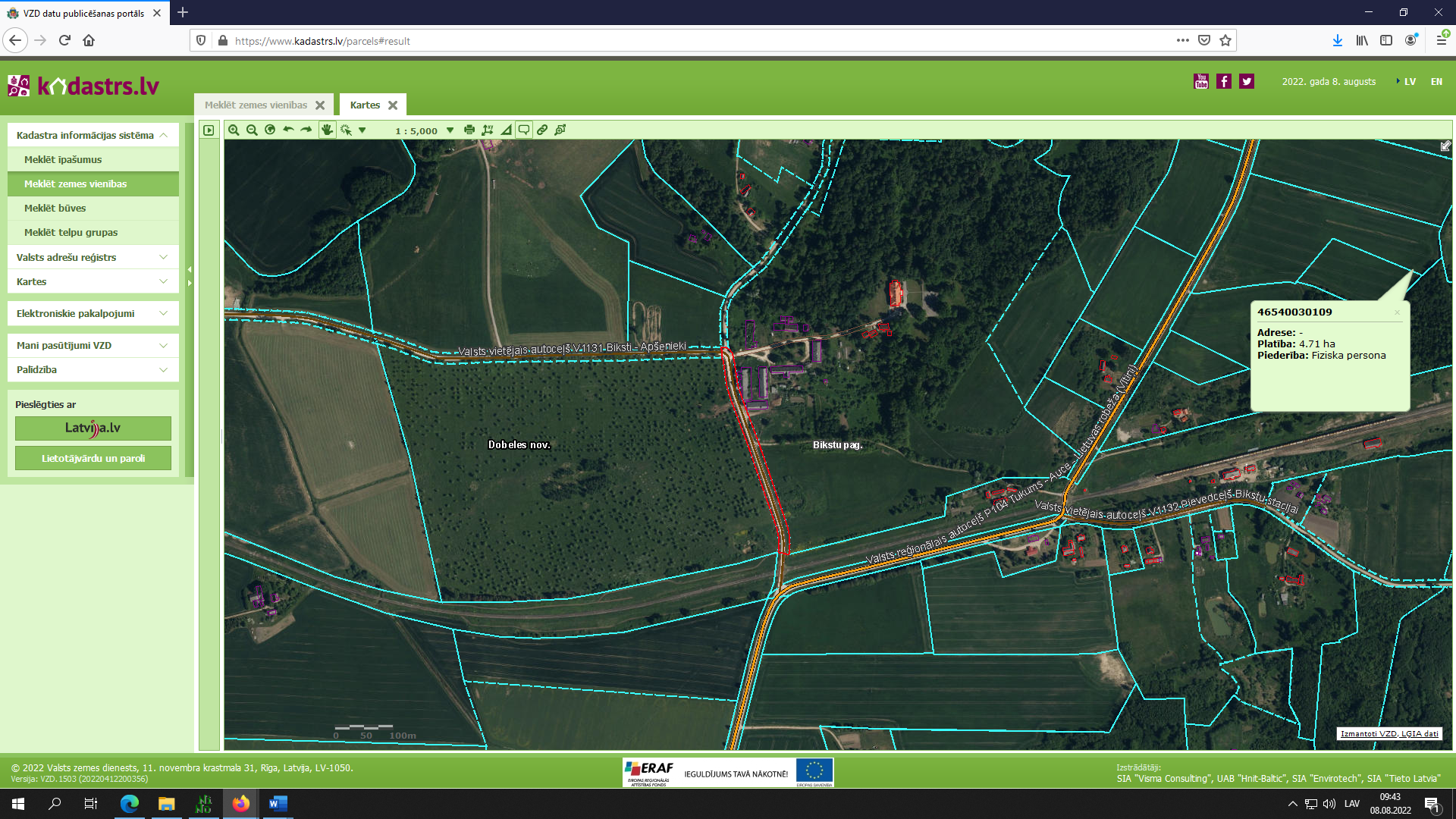 LATVIJAS REPUBLIKADOBELES NOVADA DOMEBrīvības iela 17, Dobele, Dobeles novads, LV-3701Tālr. 63707269, 63700137, 63720940, e-pasts dome@dobele.lvLĒMUMSDobelē2022. gada 25. augustā	                                                                                              Nr.389/14(prot.Nr.14, 13.§)Par telpu nodošanu bezatlīdzības lietošanā biedrībai “Bikstu pensionāru biedrība”Dobeles novada dome, izskatot lēmuma projektu “Par telpu nodošanu bezatlīdzības lietošanā biedrībai “Bikstu pensionāru biedrība” konstatēja sekojošo:	Dobeles novada pašvaldībā (turpmāk – pašvaldība) saņemts biedrības “Bikstu pensionāru biedrība”, vienotais reģistrācijas numurs 40008060845, juridiskā adrese: “Liepziedi”, Biksti, Bikstu pag., Dobeles nov., LV-3713 (turpmāk – biedrība) iesniegums, ar lūgumu nodot biedrībai bezatlīdzības lietošanā telpas ēkā “Liepziedos”, Bikstos, Bikstu pagastā, Dobeles novadā, biedrības darbības nodrošināšanai.Zemgales rajona tiesas Bikstu pagasta zemesgrāmatas nodalījumā Nr. 100000605318 ierakstīts nekustamais īpašums “Liepziedi”, Biksti, Bikstu pagasts, Dobeles novads, kadastra numurs 4654 006 268 (turpmāk – nekustamais īpašums), kura sastāvā atrodas ēka (būve) ar kadastra apzīmējumu 4654 006 106 001 un kopējo platību 943,0 m²  (turpmāk – ēka). Īpašuma tiesības uz nekustamo īpašumu zemesgrāmatā nostiprinātas pašvaldībai.Ēkas 1. stāvā atrodas telpu grupas, kadastra apzīmējums 4654 006 106 001,  telpa Nr.41 ar platību 5,9  m2, Nr.42 ar platību 1,3 m2, Nr. 43 ar platību 2,9  m2,  Nr. 44 ar platību 2,6  m2,  Nr. 45  ar platību 2,0  m2,  Nr. 46 ar platību 18,9  m2,  Nr. 47 ar platību 49,5  m2,  Nr. 48 ar platību 36,4 m2,  Nr. 49 ar platību 4,7 m2 , Nr. 50 ar platību 1,3  m2  un Nr. 51 ar platību 5,6  m2  – kopā 131,1 m2 (turpmāk – telpas).Ēkas ar kopējo platību 943,0 m² bilances vērtība uz 2022. gada 1. janvāri ir 5190.11 EUR. Proporcionāli ēkas kopējai platībai telpu 131,1 m2 platībā bilances vērtība uz 2022. gada 1. janvāri ir 721,55 EUR. Pamatojoties uz Valsts ieņēmuma dienesta publiskojamo datu bāzes informāciju, Bikstu pensionāru biedrībai 2022. gada 20. maijā piešķirts sabiedriskā labuma organizācijas statuss, darbības jomās:  labdarība, cilvēktiesību un indivīda tiesību aizsardzība un sabiedrības, it īpaši trūcīgo un sociāli mazaizsargāto personu grupu sociālās labklājības celšana.Biedrība nodibināta ar mērķi nodrošināt Dobeles novada dzīvojošiem pensionāriem iespējas piedalīties brīvā laika un sporta aktivitātēs,  nodrošināt iespēju iekļauties kultūras dzīvē un līdzdarboties uz vienlīdzības principiem, aizstāvēt sociālo un sadzīves vajadzību apmierināšanu atbilstoši Latvijas Republikas likumdošanai, organizēt humānās palīdzības saņemšanu un izsniegšanu pensionāriem.Publiskas personas finanšu līdzekļu un mantas izšķērdēšanas likuma (turpmāk - likums) 2. panta pirmā daļa noteic, ka publiska persona rīkojas ar saviem finanšu līdzekļiem un mantu likumīgi, tas ir, jebkura rīcība ar publiskas personas finanšu līdzekļiem un mantu atbilst ārējos normatīvajos aktos paredzētajam mērķim, kā arī normatīvajos aktos noteiktajai kārtībai. Likuma 5. panta pirmā daļa noteic, ka publiskas personas mantu aizliegts nodot privātpersonai vai kapitālsabiedrībai bezatlīdzības lietošanā. Šā panta otrajā daļā noteikti gadījumi, uz kuriem neattiecas šā panta pirmās daļas noteikumi, tostarp, kad atvasināta publiska persona savu mantu nodod lietošanā sabiedriskā labuma organizācijai (Likuma 5. panta otrās daļas 41.punkts).Savukārt likuma 5. panta trešā daļa noteic, ja publiskas personas mantu nodod bezatlīdzības lietošanā, par to tiek pieņemts lēmums. Likuma 5. panta trešajā prim daļā noteikts, ka tiesību subjekts, kuram nodota manta bezatlīdzības lietošanā, nodrošina attiecīgās mantas uzturēšanu, arī sedz ar to saistītos izdevumus, bet šā panta piektajā daļā noteikts, ka lēmumu par publiskas personas mantas nodošanu bezatlīdzības lietošanā sabiedriskā labuma organizācijai pieņem attiecīgi Ministru kabinets vai atvasinātas publiskas personas orgāns. Publiskās personas mantu bezatlīdzības lietošanā sabiedriskā labuma organizācijai nodod uz laiku, kamēr tai ir sabiedriskās organizācijas statuss, bet ne ilgāku par 10 gadiem. Ievērojot sabiedrības intereses un lietderības apsvērumus, lai biedrība varētu sasniegt  un īstenot tās dibināšanas mērķus, telpu nodot biedrībai bezatlīdzības lietošanā būtu lietderīgi.Ņemot vērā minēto un vadoties no  likuma “Par pašvaldībām” 21. panta pirmās daļas 27. punkta, 41.panta pirmās daļas 4.punktu, Publiskas personas finanšu līdzekļu un mantas izšķērdēšanas novēršanas likuma 5. panta otrās daļas 4.1 punkta, trešās, trešās prim daļas, piektās un sestās daļas,  atklāti balsojot: PAR – 16 (Ģirts Ante, Kristīne Briede, Sarmīte Dude, Māris Feldmanis, Andris Podvinskis, Edgars Gaigalis, Ivars Gorskis, Gints Kaminskis, Linda Karloviča, Edgars Laimiņš, Sintija Liekniņa, Sanita Olševska, Viesturs Reinfelds, Dace Reinika, Ivars Stanga, Indra Špela), PRET – nav,  ATTURAS – nav, Dobeles novada dome NOLEMJ:Nodot bezatlīdzības lietošanā sabiedriskā labuma organizācijai – biedrībai “Bikstu pensionāru biedrība” (reģ. Nr. 40008060845; juridiskā adrese: “Liepziedi”, Biksti, Bikstu pagasts, Dobeles novads, LV-3713) pašvaldības nekustamā īpašuma “Liepziedi”, Bikstos, Bikstu pagastā, Dobeles novadā,  kadastra numurs 4654 006 268, sastāvā esošās ēkas (būves) ar kadastra apzīmējumu 4654 006 106 001 un kopējo platību 943,0 m²  1. stāva telpas ar kopējo platību 131,1 m2) un bilances vērtību uz 2022. gada 1. janvāri 721,55 EUR.Noteikt, ka telpas tiek nodotas bezatlīdzības lietošanā biedrībai uz laiku, kamēr tai ir sabiedriskā labuma organizācijas statuss, bet ne ilgāk par 10 gadiem. Noteikt, ka telpas tiek nodotas ar mērķi nodrošināt biedrības “Bikstu pesionāru biedrība” darbību un veicināt pašvaldības funkciju izpildi. Noteikt, ka biedrībai par saviem līdzekļiem jānodrošina bezatlīdzības lietošanā nodoto telpu apsaimniekošana un uzturēšana, kā arī proporcionāli bezatlīdzības lietošanā nodoto telpu platībai jāveic komunālie maksājumi, nekustamā īpašuma nodokļa maksājumi un koplietošanas telpu uzturēšanas izdevumi.Noteikt, ka patapinājuma līgums par telpu bezatlīdzības lietošanu tiek izbeigts un telpas nododamas atpakaļ, ja: telpas tiek izmantotas pretēji tās nodošanas bezatlīdzības lietošanā mērķim vai tiek pārkāpti līguma noteikumi;  biedrībai tiek anulēts sabiedriskā labuma organizācijas statuss; telpas ir nepieciešamas pašvaldībai savu funkciju nodrošināšanai.Uzdot pašvaldības Nekustamo īpašumu nodaļai noslēgt līgumu par nedzīvojamo telpu nodošanu bezatlīdzības lietošanā viena mēneša laikā pēc lēmuma spēkā stāšanās. Kontroli par lēmuma izpildi uzdot pašvaldības izpilddirektoram.Domes priekšsēdētājs 			                                                                   I.GorskisLATVIJAS REPUBLIKADOBELES NOVADA DOMEBrīvības iela 17, Dobele, Dobeles novads, LV-3701Tālr. 63707269, 63700137, 63720940, e-pasts dome@dobele.lvLĒMUMSDobelē2022. gada 25. augustā	                                                                                              Nr.390/14(prot.Nr.14, 14.§)Par ceļa reālservitūta nodibināšanuDobeles novada dome ir izskatījusi AS “Latvijas valsts meži” iesniegumu par ceļa servitūta nodibināšanu Dobeles novada piederošā nekustamā īpašuma „Sarkankrogs” Zebrenes pagastā, Dobeles novadā, kadastra numurs 4698 004 0104, zemes vienībā ar kadastra apzīmējumu 4698 004 0291 par labu nekustamā īpašuma „Vilkezera mežs”, Īles pagastā, Dobeles novadā kadastra numurs 4664 002 0226, zemes vienībai ar kadastra apzīmējumu 4664 001 0016.Izskatot ierosinājumu, Dobeles novada dome konstatēja:Nekustamais īpašums „Sarkankrogs”, Zebrenes pagastā, Dobeles novadā, kadastra numurs 4698 004 0104, sastāv no zemes vienības ar kadastra apzīmējumu 4698 004 0291, platība 2,35 ha, un uz tās esošām ēkām ar kadastra apzīmējumiem 4698 004 0104 001, 4698 004 0104 002 un 4698 004 0104 003. Īpašuma tiesības uz nekustamo īpašumu „Sarkankrogs” nostiprinātas Zemgales rajona tiesas Zebrenes pagasta zemesgrāmatā, nodalījuma Nr.112 uz Dobeles novada pašvaldības vārda. Nekustamais īpašums „Vilkezera mežs”, Īles pagastā, Dobeles novadā, kadastra numurs 4664 002 0226, sastāv no divām zemes vienībām ar kadastra apzīmējumiem 4664 001 0016, platība 444,11 ha, un 4664 002 0226, platība 824,53 ha. Īpašuma tiesības uz minēto nekustamo īpašumu nostiprinātas Zemgales rajona tiesas Īles pagasta zemesgrāmatā, nodalījumā Nr. 100000527387 uz Latvijas Republikas Zemkopības ministrijas vārda. Pamatojoties uz likuma „Par pašvaldībām” 21.panta pirmās daļas 27.punktu, likuma „Par autoceļiem” 6.1 panta pirmo daļu, Civillikuma 1156.pantu, 1231.pantu un 1235.pantu, tiek nodibināts ceļa servitūts, kas nodrošina piekļuvi blakus esošajam zemes gabalam, atklāti balsojot: PAR – 14 (Ģirts Ante, Sarmīte Dude, Māris Feldmanis, Andris Podvinskis, Ivars Gorskis, Gints Kaminskis, Linda Karloviča, Edgars Laimiņš, Sintija Liekniņa, Sanita Olševska, Viesturs Reinfelds, Dace Reinika, Ivars Stanga, Indra Špela), PRET – 1 (Kristīne Briede),  ATTURAS – 1 (Edgars Gaigalis), Dobeles novada dome NOLEMJ: Nodibināt reālservitūtu – ceļa servitūtu nekustamā īpašuma „Sarkankrogs” Zebrenes pagastā, Dobeles novadā, kadastra numurs 4698 004 0104, zemes vienībā ar kadastra apzīmējumu 4698 004 0291 par labu nekustamā īpašuma „Vilkezera mežs”, Īles pagastā, Dobeles novadā kadastra numurs 4664 002 0226, zemes vienībai ar kadastra apzīmējumu 4664 001 0016, piešķirot tiesību uz braucamo ceļu 4,0 m platumā un 115 m garumā.Pielikumā: izkopējums no kadastra kartes, kas ir šī lēmuma neatņemama sastāvdaļa.Domes priekšsēdētājs 			                                                                   I.GorskisLATVIJAS REPUBLIKADOBELES NOVADA DOMEBrīvības iela 17, Dobele, Dobeles novads, LV-3701Tālr. 63707269, 63700137, 63720940, e-pasts dome@dobele.lvLĒMUMSDobelē2022. gada 25. augustā	                                                                                              Nr.391/14(prot.Nr.14, 15.§)Par pašvaldības nekustamā īpašuma – dzīvokļa Nr.9 “Atpūtas”,Tērvetes pagastā, Dobeles novadā, atsavināšanuĪpašumtiesības uz dzīvokļa īpašumu Nr. 9 “Atpūtas”, Tērvetes pagastā, Dobeles novadā, kadastra numurs 4644 900 0318, kas sastāv no dzīvokļa Nr. 9 ar kopējo platību 71,9 m2, kopīpašuma 7190/96120 domājamām daļām no daudzdzīvokļu dzīvojamās mājas un zemesgabala (turpmāk - dzīvoklis), 2022. gada 4. jūlijā nostiprinātas Dobeles novada pašvaldībai (turpmāk - pašvaldība), Zemgales rajona tiesas Tērvetes pagasta zemesgrāmatas nodalījumā Nr. 100000000647  9.Pašvaldībā ir saņemts dzīvokļa īrnieces Rasas Diānas Andrjusas ierosinājums atsavināt dzīvokli.Saskaņā ar Publiskas personas mantas atsavināšanas likuma 45.panta ceturtās daļas noteikumiem, īrnieks vai viņa ģimenes locekļi var pirkt īrēto viendzīvokļa māju vai dzīvokļa īpašumu, ja:1) īrnieks un viņa ģimenes locekļi ir noslēguši notariāli apliecinātu vienošanos par to, kurš vai kuri no viņiem iegūs īpašumā īrēto viendzīvokļa māju vai dzīvokļa īpašumu;2) tiesā nav celta prasība par īres līguma izbeigšanu.Pret Rasu Diānu Andrjus nav celta prasība par īres līguma izbeigšanu.Rasa Diāna Andrjus izīrētajā dzīvoklī Nr. 9 “Atpūtas”, Tērvetes pagastā, Dobeles novadā, nav deklarēti citi pilngadīgi ģimenes locekļi.Pašvaldībai nav lietderīgi saglabāt īpašumā dzīvokli 18 dzīvokļu daudzdzīvokļu mājā, jo 14 dzīvokļu īpašumi reģistrēti zemesgrāmatā uz citu personu vārda. Sertificēta vērtētāja Anita Vēdiķe 2022. gada 8.augustā noteikusi dzīvokļa tirgus vērtību 3200 EUR, atbilstoši Standartizācijas likumā paredzētajā kārtībā apstiprinātajiem īpašuma vērtēšanas standartiem.Saskaņā ar Publiskas personas mantas atsavināšanas likuma 4. panta ceturtās daļas 5. punktu, 8. panta trešo daļu, 36. panta trešo daļu, kā arī sertificēta vērtētāja vērtējumu, atklāti balsojot: PAR – 15 (Ģirts Ante, Kristīne Briede, Sarmīte Dude, Māris Feldmanis, Andris Podvinskis, Edgars Gaigalis, Ivars Gorskis, Gints Kaminskis, Linda Karloviča, Edgars Laimiņš, Sintija Liekniņa, Sanita Olševska, Dace Reinika, Ivars Stanga, Indra Špela), PRET – nav,  ATTURAS – nav, NEBALSO – 1 (Viesturs Reinfelds),  Dobeles novada dome NOLEMJ:1. Atsavināt dzīvokli Nr. 9 “Atpūtas”, Tērvetes pagastā, Dobeles novadā, 71,9 m2  platībā un pie dzīvokļa īpašuma piederošās kopīpašuma 7190/96120 domājamās daļas no daudzdzīvokļu dzīvojamās mājas un zemesgabala, kadastra numurs 4688 900 0318.2. Apstiprināt pirmā punktā minētā dzīvokļa nosacīto cenu 3200 EUR.3. Piedāvāt Rasai Diānai Andrjus, personas kods […], viena mēneša laikā no šī lēmuma saņemšanas dienas, izmantot pirmpirkuma tiesības un pirkt dzīvokli Nr. 9 “Atpūtas”, Tērvetes pagastā, Dobeles novadā un pie dzīvokļa īpašuma piederošās kopīpašuma 7190/96120 domājamās daļas no daudzdzīvokļu dzīvojamās mājas un zemesgabala par nosacīto cenu 3200 EUR.4. Pirmpirkuma tiesību izmantošanas gadījumā, pirkuma maksa pilnā apmērā samaksājama viena mēneša laikā no atsavināšanas lēmuma saņemšanas dienas. Ja dzīvoklis tiek pirkts uz nomaksu līdz pieciem gadiem, tad viena mēneša laikā no lēmuma saņemšanas dienas samaksājams avanss 10% apmērā no pirkuma maksas.5. Lēmums zaudē spēku, ja pirkuma maksa pilnā apjomā vai avanss netiek samaksāts lēmuma 4. punktā noteiktajā termiņā. Domes priekšsēdētājs                                                                                                  I.GorskisLATVIJAS REPUBLIKADOBELES NOVADA DOMEBrīvības iela 17, Dobele, Dobeles novads, LV-3701Tālr. 63707269, 63700137, 63720940, e-pasts dome@dobele.lvLĒMUMSDobelē2022. gada 25. augustā	                                                                                              Nr.392/14(prot.Nr.14, 16.§)Par nekustamā īpašuma – dzīvokļa Nr.4  Stacijas ielā 6 Aucē, Dobeles novadā, atsavināšanu Dobeles novada dome ir izskatījusi Dobeles novada pašvaldības Nekustamo īpašumu komisijas ierosinājumu par dzīvokļa Nr. 4 Stacijas ielā 6 Aucē, Dobeles novadā, kadastra numurs 4605 900 0603, atsavināšanu.Nekustamais īpašums - dzīvoklis Nr. 4 Stacijas ielā 6 Aucē, Dobeles novadā, reģistrēts Zemgales rajona tiesas Auces pilsētas zemesgrāmatā (nodalījuma Nr. 100000038393  4) uz Dobeles novada pašvaldības vārda.Pašvaldībai piederošais dzīvoklis Nr. 4 Stacijas ielā 6 Aucē, Dobeles novadā 64,9 kv.m. platībā nav izīrēts un tas nav nepieciešams pašvaldības funkciju nodrošināšanai.Sertificēta nekustamo īpašumu vērtētājas Anitas Vēdiķes (LĪVA profesionālās kvalifikācijas sertifikāts Nr.76) noteiktā nekustamā īpašuma nosacītā cena 2022. gada 13.jūlijā noteikta 2000 EUR (saskaņā ar Standartizācijas likumā paredzētajā kārtībā apstiprinātajiem īpašuma vērtēšanas standartiem).Saskaņā ar Publiskas personas mantas atsavināšanas likuma 4. panta pirmo daļu, 5. panta pirmo daļu, 8. panta trešo daļu un 9. panta otro daļu un Ministru kabineta 2011. gada 1. februāra noteikumu Nr. 109 “Kārtība, kādā atsavināma publiskas personas manta” 38. punktu, atklāti balsojot: PAR – 16 (Ģirts Ante, Kristīne Briede, Sarmīte Dude, Māris Feldmanis, Andris Podvinskis, Edgars Gaigalis, Ivars Gorskis, Gints Kaminskis, Linda Karloviča, Edgars Laimiņš, Sintija Liekniņa, Sanita Olševska, Viesturs Reinfelds, Dace Reinika, Ivars Stanga, Indra Špela), PRET – nav,  ATTURAS – nav, Dobeles novada dome NOLEMJ:1. Pārdot atklātā mutiskā izsolē nekustamo īpašumu – dzīvokli Nr. 4 Stacijas ielā 6 Aucē, Dobeles novadā 64,9 kv.m. platībā un pie dzīvokļa piederošās kopīpašuma 649/5004 domājamās daļas no daudzdzīvokļu dzīvojamās mājas un zemes, kadastra numurs 4605 900 0603.2. Noteikt atsavināmā nekustamā īpašuma sākumcenu 2000 EUR.3. Uzdot Dobeles novada pašvaldības Nekustamo īpašumu komisijai apstiprināt izsoles noteikumus un organizēt nekustamā īpašuma atsavināšanu likumā noteiktā kārtībā.Domes priekšsēdētājs                                                                                      I.GorskisLATVIJAS REPUBLIKADOBELES NOVADA DOMEBrīvības iela 17, Dobele, Dobeles novads, LV-3701Tālr. 63707269, 63700137, 63720940, e-pasts dome@dobele.lvLĒMUMSDobelē2022. gada 25. augustā	                                                                                              Nr.393/14(prot.Nr.14, 17.§)Par lauksaimniecībā izmantojamās zemes „Pie Jaunzemjiem”, Zebrenes pagastā, Dobeles novadā, atsavināšanu izsolē Dobeles novada dome ir izskatījusi Dobeles novada pašvaldības Nekustamo īpašumu komisijas ierosinājumu atsavināt pašvaldībai piederošo nekustamo īpašumu „Pie Jaunzemjiem”, Zebrenes pagastā, Dobeles novadā, kadastra numurs 46980040119.Izskatot ierosinājumu, dome konstatēja:Dobeles novada pašvaldībai ir nostiprinātas īpašuma tiesības uz nekustamo īpašumu „ Pie Jaunzemjiem”, Zebrenes pagastā, Dobeles novadā, kadastra numurs 46980040119, kas sastāv no vienas  zemes vienības ar kadastra apzīmējumu 46980040119, platība 4,78 ha, tai skaitā 4,34 ha lauksaimniecībā izmantojamā zeme, Zemgales rajona tiesas Zebrenes pagasta zemesgrāmatā, nodalījuma numurs 100000628304. Norādītais īpašums ir nodots nomā (nomas līgums reģistrēts pašvaldībā 2020.gada 1.jūlijā Nr.9.2./819), un tas nav nepieciešams Dobeles novada pašvaldībai tās patstāvīgo funkciju izpildei.Ņemot vērā norādītos apstākļus, lai lietderīgāk apsaimniekotu pašvaldības nekustamo īpašumu, kā visizdevīgākā pašvaldības rīcība ir atzīstama šī nekustamā īpašuma atsavināšana. Saskaņā ar 2022.gada 8.augusta veikto tirgus novērtējumu, ko atbilstoši Standartizācijas likumā paredzētajā kārtībā apstiprinātajiem Latvijas īpašuma vērtēšanas standartiem veica sertificēta nekustamā īpašuma vērtētāja Anita Vēdiķe (LĪVA profesionālās kvalifikācijas sertifikāts Nr.76), nekustamā īpašuma „Pie Jaunzemjiem”, Zebrenes pagastā, Dobeles novadā, tirgus vērtība atsavināšanas vajadzībām ir noteikta 21 500 EUR apmērā.Saskaņā ar Publiskas personas mantas atsavināšanas likuma Pārejas noteikumu 12.punktu, līdz brīdim, kad spēku zaudē Valsts un pašvaldību īpašuma privatizācijas un privatizācijas sertifikātu izmantošanas pabeigšanas likums, atsavināmā neapbūvētā zemesgabala nosacītā cena nedrīkst būt zemāka par zemāko no šādām vērtībām: attiecīgā zemesgabala kadastrālo vērtību vai zemes kadastrālo vērtību 2007.gada 31.decembrī.Saskaņā ar Valsts zemes dienesta Nekustamā īpašuma valsts kadastra informācijas sistēmā norādītiem datiem zemesgabala „Pie Jaunzemjiem”, Zebrenes pagastā, Dobeles novadā aktuālā kadastrālā vērtība ir 3753 EUR.Nekustamā īpašuma „ Pie Jaunzemjiem”, Zebrenes pagastā, Dobeles novadā, pirmpirkuma tiesības, saskaņā ar likuma „Par zemes privatizāciju lauku apvidos” 30.2 pantu, ir nekustamā īpašuma pašreizējam nomniekam - Finkas zemnieku saimniecībai “KANNENIEKI”, kas ņemams vērā, rīkojot izsoli. Pamatojoties uz likuma „Par pašvaldībām” 21.panta pirmās daļas 17.punktu, Publiskas personas mantas atsavināšanas likuma 4.panta pirmo daļu, 5.panta pirmo daļu, 9.panta otro daļu, 10.panta otro daļu un 11.panta pirmo daļu, Pārejas noteikumu 12. punktu, likuma „Par zemes privatizāciju lauku apvidos” 30.2 panta otro daļu un Ministru kabineta 2011.gada 1.februāra noteikumu Nr.109 „Kārtība, kādā atsavināma publiskas personas manta” 38.punktu, atklāti balsojot: PAR – 14 (Ģirts Ante, Sarmīte Dude, Māris Feldmanis, Andris Podvinskis, Edgars Gaigalis, Ivars Gorskis, Gints Kaminskis, Linda Karloviča, Edgars Laimiņš, Sintija Liekniņa, Sanita Olševska, Dace Reinika, Ivars Stanga, Indra Špela), PRET – 1 (Kristīne Briede),  ATTURAS – nav, NEBALSO – 1 (Viesturs Reinfelds),  Dobeles novada dome NOLEMJ:Atsavināt nekustamo īpašumu – zemesgabalu „ Pie Jaunzemjiem”, Zebrenes pagastā, Dobeles novadā, kadastra numurs 46980040119, kas sastāv no vienas zemes vienības ar kadastra apzīmējumu 46980040119, platība 4,78 ha, tai skaitā 4,34 ha lauksaimniecībā izmantojamā zeme, pārdodot to atklātā mutiskā izsolē ar augšupejošu soli. Noteikt lēmuma 1.punktā atsavināmā nekustamā īpašuma izsoles sākumcenu 21 500 EUR. Noteikt, ka nekustamā īpašuma „ Pie Jaunzemjiem”, Zebrenes pagastā, Dobeles novadā, kadastra numurs 46980040119, pirmpirkuma tiesības ir nekustamā īpašuma pašreizējam nomniekam - Finkas zemnieku saimniecībai “KANNENIEKI”.Uzdot Dobeles novada pašvaldības Nekustamo īpašumu komisijai apstiprināt izsoles noteikumus un organizēt nekustamā īpašuma atsavināšanu likumā noteiktā kārtībā.Domes priekšsēdētājs                                                                                                  I.GorskisLATVIJAS REPUBLIKADOBELES NOVADA DOMEBrīvības iela 17, Dobele, Dobeles novads, LV-3701Tālr. 63707269, 63700137, 63720940, e-pasts dome@dobele.lvLĒMUMSDobelē2022. gada 25. augustā	                                                                                              Nr.394/14(prot.Nr.14, 18.§)Par lauksaimniecībā izmantojamās zemes „Čakšu lauks”, Zebrenes pagastā, Dobeles novadā, atsavināšanu izsolē Dobeles novada dome ir izskatījusi Dobeles novada pašvaldības Nekustamo īpašumu komisijas ierosinājumu atsavināt pašvaldībai piederošo nekustamo īpašumu „Čakšu lauks”, Zebrenes pagastā, Dobeles novadā, kadastra numurs 46980040119.Izskatot ierosinājumu, dome konstatēja:Dobeles novada pašvaldībai ir nostiprinātas īpašuma tiesības uz nekustamo īpašumu „Čakšu lauks”, Zebrenes pagastā, Dobeles novadā, kadastra numurs 46980040216, kas sastāv no vienas  zemes vienības ar kadastra apzīmējumu 46980040329, platība 5,87 ha, tai skaitā 5,79 ha lauksaimniecībā izmantojamā zeme, Zemgales rajona tiesas Zebrenes pagasta zemesgrāmatā, nodalījuma numurs 100000628242. Norādītais īpašums ir nodots nomā (nomas līgums reģistrēts pašvaldībā 2020.gada 2.novembrī Nr.9.2./1083), un tas nav nepieciešams Dobeles novada pašvaldībai tās patstāvīgo funkciju izpildei.Ņemot vērā norādītos apstākļus, lai lietderīgāk apsaimniekotu pašvaldības nekustamo īpašumu, kā visizdevīgākā pašvaldības rīcība ir atzīstama šī nekustamā īpašuma atsavināšana. Saskaņā ar 2022.gada 8.augusta veikto tirgus novērtējumu, ko atbilstoši Standartizācijas likumā paredzētajā kārtībā apstiprinātajiem Latvijas īpašuma vērtēšanas standartiem veica sertificēta nekustamā īpašuma vērtētāja Anita Vēdiķe (LĪVA profesionālās kvalifikācijas sertifikāts Nr.76), nekustamā īpašuma „Čakšu lauks”, Zebrenes pagastā, Dobeles novadā, tirgus vērtība atsavināšanas vajadzībām ir noteikta 30 000 EUR apmērā.Saskaņā ar Publiskas personas mantas atsavināšanas likuma Pārejas noteikumu 12.punktu, līdz brīdim, kad spēku zaudē Valsts un pašvaldību īpašuma privatizācijas un privatizācijas sertifikātu izmantošanas pabeigšanas likums, atsavināmā neapbūvētā zemesgabala nosacītā cena nedrīkst būt zemāka par zemāko no šādām vērtībām: attiecīgā zemesgabala kadastrālo vērtību vai zemes kadastrālo vērtību 2007.gada 31.decembrī.Saskaņā ar Valsts zemes dienesta Nekustamā īpašuma valsts kadastra informācijas sistēmā norādītiem datiem zemesgabala „Čakšu lauks”, Zebrenes pagastā, Dobeles novadā aktuālā kadastrālā vērtība ir 5894 EUR.Nekustamā īpašuma „Čakšu lauks”, Zebrenes pagastā, Dobeles novadā, pirmpirkuma tiesības, saskaņā ar likuma „Par zemes privatizāciju lauku apvidos” 30.2 pantu, ir nekustamā īpašuma pašreizējam nomniekam - sabiedrībai ar ierobežotu atbildību “Evo Agro” , kas ņemams vērā, rīkojot izsoli. Pamatojoties uz likuma „Par pašvaldībām” 21.panta pirmās daļas 17.punktu, Publiskas personas mantas atsavināšanas likuma 4.panta pirmo daļu, 5.panta pirmo daļu, 9.panta otro daļu, 10.panta otro daļu un 11.panta pirmo daļu, Pārejas noteikumu 12. punktu, likuma „Par zemes privatizāciju lauku apvidos” 30.2 panta otro daļu un Ministru kabineta 2011.gada 1.februāra noteikumu Nr.109 „Kārtība, kādā atsavināma publiskas personas manta” 38.punktu, atklāti balsojot: PAR – 14 (Ģirts Ante, Sarmīte Dude, Māris Feldmanis, Andris Podvinskis, Edgars Gaigalis, Ivars Gorskis, Gints Kaminskis, Linda Karloviča, Edgars Laimiņš, Sintija Liekniņa, Sanita Olševska, Dace Reinika, Ivars Stanga, Indra Špela), PRET – 1 (Kristīne Briede),  ATTURAS – nav, NEBALSO – 1 (Viesturs Reinfelds),  Dobeles novada dome NOLEMJ:Atsavināt nekustamo īpašumu – zemesgabalu „Čakšu lauks”, Zebrenes pagastā, Dobeles novadā, kadastra numurs 46980040216, kas sastāv no vienas zemes vienības ar kadastra apzīmējumu 46980040329, platība 5,87 ha, tai skaitā 5,79 ha lauksaimniecībā izmantojamā zeme, pārdodot to atklātā mutiskā izsolē ar augšupejošu soli. Noteikt lēmuma 1.punktā atsavināmā nekustamā īpašuma izsoles sākumcenu 30 000 EUR. Noteikt, ka nekustamā īpašuma „Čakšu lauks”, Zebrenes pagastā, Dobeles novadā, kadastra numurs 46980040216, pirmpirkuma tiesības ir nekustamā īpašuma pašreizējam nomniekam - sabiedrībai ar ierobežotu atbildību “Evo Agro”.Uzdot Dobeles novada pašvaldības Nekustamo īpašumu komisijai apstiprināt izsoles noteikumus un organizēt nekustamā īpašuma atsavināšanu likumā noteiktā kārtībā.Domes priekšsēdētājs                                                                                                  I.GorskisLATVIJAS REPUBLIKADOBELES NOVADA DOMEBrīvības iela 17, Dobele, Dobeles novads, LV-3701Tālr. 63707269, 63700137, 63720940, e-pasts dome@dobele.lvLĒMUMSDobelē2022. gada 25. augustā	                                                                                              Nr.395/14(prot.Nr.14, 19.§)Par nekustamā īpašuma “Pie Mackiem”, Bikstu pagastā, Dobeles novadā atsavināšanu	Pamatojoties uz Dobeles novada domes 2022. gada 30. jūnija lēmuma Nr. 315/11 “Par nekustamā īpašuma “Pie Mackiem”, Bikstu pagastā, Dobeles novadā, atsavināšanu” 4. punktu Dobeles novada pašvaldības Nekustamo īpašumu komisija (turpmāk – Nekustamo īpašumu komisija) apstiprinājusi izsoles noteikumus un organizējusi nekustamā īpašuma “Pie Mackiem”, Bikstu pagastā, Dobeles novadā, atsavināšanu likumā noteiktā kārtībā.	Izskatot Nekustamo īpašumu komisijas izsoles rezultātus, Dobeles novada dome konstatē:Dobeles novada pašvaldībai ir nostiprinātas īpašuma tiesības uz nekustamo īpašumu „Pie Mackiem”, Bikstu pagastā, Dobeles novadā, kadastra numurs 4654 006 0139 (turpmāk – nekustamais īpašums “Pie Mackiem”), kas sastāv no vienas neapbūvētas  zemes vienības ar kadastra apzīmējumu 4654 006 0139, platība 3,21 ha, tai skaitā lauksaimniecībā izmantojamā zeme 3,05 ha, Zemgales rajona tiesas Bikstu pagasta zemesgrāmatā, nodalījuma Nr.100000626698. Nekustamais īpašums “Pie Mackiem” ir nodots nomā Bikstu pagasta zemnieku saimniecībai “LAUKPĒTERI”.Nekustamo īpašumu komisija 2022. gada 10. augustā rīkoja atklātu mutisku izsoli ar augšupejošu soli. Izsoles procedūra ir veikta atbilstoši normatīvo aktu prasībām.Atbilstoši Publiskas personas mantas atsavināšanas likuma 14. panta pirmajai daļai, izsludinātajā izsoles pieteikšanās termiņā saņemts pirmpirkuma tiesību izmantošanas pieteikums no Bikstu pagasta zemnieku saimniecības “LAUKPĒTERI”, kurai ir pirmpirkuma tiesības iegādāties nekustamo īpašumu “Pie Mackiem”.Izsludinātajā izsoles pieteikšanās termiņā nav pieteicies neviens izsoles dalībnieks, tādēļ pirmpirkuma tiesīgajai personai Bikstu pagasta zemnieku saimniecībai “LAUKPĒTERI”, atbilstoši Publiskas personas mantas atsavināšanas likuma 14. panta pirmajai daļai, Dobeles novada domes 2022. gada 30. jūnija lēmuma Nr. 315/11 “Par nekustamā īpašuma “Pie Mackiem”, Bikstu pagastā, Dobeles novadā, atsavināšanu” 3. punktu, jāpiedāvā iegūt nekustamo īpašumu “Pie Mackiem” par izsoles sākumcenu 20 000 EUR (divdesmit tūkstoši euro), kas palielināta par vienu soli 2 000 EUR (divi tūkstoši euro).Pamatojoties uz likuma “Par pašvaldībām” 21. panta 17. punktu, Publiskas personas mantas atsavināšanas likuma 14. panta pirmo daļu, 34. panta otro daļu, Dobeles novada domes 2022. gada 30. jūnija lēmuma Nr. 315/11 “Par nekustamā īpašuma “Pie Mackiem”, Bikstu pagastā, Dobeles novadā, atsavināšanu” 3. punktu, atklāti balsojot: PAR – 13 (Ģirts Ante, Kristīne Briede, Sarmīte Dude, Andris Podvinskis, Ivars Gorskis, Gints Kaminskis, Linda Karloviča, Edgars Laimiņš, Sintija Liekniņa, Sanita Olševska, Dace Reinika, Ivars Stanga, Indra Špela), PRET – 2 (Viesturs Reinfelds, Māris Feldmanis),  ATTURAS – 1 (Edgars Gaigalis), Dobeles novada dome NOLEMJ:Apstiprināt 2022. gada 10. augusta izsoles rezultātu par nekustamā īpašuma “Pie Mackiem” atsavināšanu un atsavināt nekustamo īpašumu “Pie Mackiem”, Bikstu pagastā, Dobeles novadā, kadastra numurs 4654 006 0139, kas sastāv no vienas neapbūvētas zemes vienības ar kadastra apzīmējumu 4654 006 0139, platība 3,21 ha, piedāvājot Bikstu pagasta zemnieku saimniecībai “LAUKPĒTERI”, reģistrācijas numurs 45101002227, iegādāties par cenu 22 000 EUR (divdesmit divi tūkstoši euro), nosakot pirkuma maksas samaksas termiņu 2022. gada 31. oktobris.Domes priekšsēdētājs 					                                                  I.GorskisLATVIJAS REPUBLIKADOBELES NOVADA DOMEBrīvības iela 17, Dobele, Dobeles novads, LV-3701Tālr. 63707269, 63700137, 63720940, e-pasts dome@dobele.lvLĒMUMSDobelē2022. gada 25. augustā	                                                                                              Nr.396/14(prot.Nr.14, 20.§)Par nekustamā īpašuma “Jaunzeltiņi”, Vītiņu pagastā, Dobeles novadā, atsavināšanu	Pamatojoties uz Dobeles novada domes 2022. gada 30.jūnija lēmuma Nr. 317/11 “Par nekustamā īpašuma “Jaunzeltiņi”, Vītiņu pagastā, Dobeles novadā, atsavināšanu izsolē” 4. punktu Dobeles novada pašvaldības Nekustamo īpašumu komisija (turpmāk – Nekustamo īpašumu komisija) apstiprinājusi izsoles noteikumus un organizējusi nekustamā īpašuma “Jaunzeltiņi”, Vītiņu pagastā, Dobeles novadā, atsavināšanu likumā noteiktā kārtībā.	Izskatot Nekustamo īpašumu komisijas izsoles rezultātus, konstatē:Dobeles novada pašvaldībai ir nostiprinātas īpašuma tiesības uz nekustamo īpašumu “Jaunzeltiņi”, Vītiņu pagastā, Dobeles novadā (turpmāk – nekustamais īpašums “Jaunzeltiņi”), kadastra numurs 4694 002 0082, kas sastāv no vienas neapbūvētas zemes vienības ar kadastra apzīmējumu 4694 002 0082, platība 7,08 ha, tai skaitā 6,74 ha lauksaimniecībā izmantojamā zeme, 0,34 ha meža zeme, Zemgales rajona tiesas Vītiņu pagasta zemesgrāmatas nodalījums Nr. 100000561310. Nekustamais īpašums “Jaunzeltiņi” ir nodots nomā SIA "DIVI OZOLI".Nekustamo īpašumu komisija 2022. gada 10.augustā rīkoja atklātu mutisku izsoli ar augšupejošu soli. Izsoles procedūra ir veikta atbilstoši normatīvo aktu prasībām.Atbilstoši Publiskas personas mantas atsavināšanas likuma 14. panta pirmajai daļai, izsludinātajā izsoles pieteikšanās termiņā saņemts pirmpirkuma tiesību izmantošanas pieteikums no SIA "DIVI OZOLI", kurai ir pirmpirkuma tiesības iegādāties nekustamo īpašumu “Jaunzeltiņi”.Izsludinātajā izsoles pieteikšanās termiņā nav pieteicies neviens izsoles dalībnieks, tādēļ pirmpirkuma tiesīgajai personai SIA "DIVI OZOLI", atbilstoši Publiskas personas mantas atsavināšanas likuma 14. panta pirmajai daļai, Dobeles novada domes 2022. gada 30.jūnija lēmuma Nr. 317/11 “Par nekustamā īpašuma “Jaunzeltiņi”, Vītiņu pagastā, Dobeles novadā, atsavināšanu izsolē” 3. punktu, jāpiedāvā iegūt nekustamo īpašumu “Jaunzeltiņi” par izsoles sākumcenu 35 800 EUR (trīsdesmit pieci tūkstoši astoņi simti euro), kas palielināta par vienu soli 2000 EUR (divi tūkstoši euro).Pamatojoties uz likuma “Par pašvaldībām” 21. panta 17. punktu, Publiskas personas mantas atsavināšanas likuma 14. panta pirmo daļu, 34. panta otro daļu, Dobeles novada domes 2022. gada 30.jūnija lēmuma Nr. 317/11 “Par nekustamā īpašuma “Jaunzeltiņi”, Vītiņu pagastā, Dobeles novadā, atsavināšanu izsolē” 3. punktu, atklāti balsojot: PAR – 11 (Ģirts Ante, Sarmīte Dude, Ivars Gorskis, Gints Kaminskis, Linda Karloviča, Edgars Laimiņš, Sintija Liekniņa, Sanita Olševska, Dace Reinika, Ivars Stanga, Indra Špela), PRET – 3 (Kristīne Briede, Viesturs Reinfelds, Māris Feldmanis),  ATTURAS – 2 (Edgars Gaigalis, Andris Podvinskis), Dobeles novada dome NOLEMJ:Apstiprināt 2022. gada 10.augusta izsoles rezultātu par nekustamā īpašuma “Jaunzeltiņi” atsavināšanu un atsavināt nekustamo īpašumu “Jaunzeltiņi”, Vītiņu pagastā, Dobeles novadā, kadastra numurs 4694 002 0082, kas sastāv no vienas neapbūvētas zemes vienības ar kadastra apzīmējumu 4694 002 0082, platība 7,08 ha, tai skaitā 6,74 ha lauksaimniecībā izmantojamā zeme, 0,34 ha meža zeme, piedāvājot SIA "DIVI OZOLI", reģistrācijas numurs 48503014755, iegādāties par cenu 37 800 EUR (trīsdesmit septiņi tūkstoši astoņi simti euro), nosakot pirkuma maksas samaksas termiņu 2022. gada 31.oktobris.Domes priekšsēdētājs 					                                                  I.GorskisLATVIJAS REPUBLIKADOBELES NOVADA DOMEBrīvības iela 17, Dobele, Dobeles novads, LV-3701Tālr. 63707269, 63700137, 63720940, e-pasts dome@dobele.lvLĒMUMSDobelē2022. gada 25. augustā	                                                                                              Nr.397/14(prot.Nr.14, 21.§)Par nekustamā īpašuma “Mežpļavnieku pļava”, Vītiņu pagastā, Dobeles novadā, atsavināšanu	Pamatojoties uz Dobeles novada domes 2022. gada 30.jūnija lēmuma Nr. 318/11 “Par nekustamā īpašuma “Mežpļavnieku pļava”, Vītiņu pagastā, Dobeles novadā, atsavināšanu izsolē” 4. punktu Dobeles novada pašvaldības Nekustamo īpašumu komisija (turpmāk – Nekustamo īpašumu komisija) apstiprinājusi izsoles noteikumus un organizējusi nekustamā īpašuma “Mežpļavnieku pļava”, Vītiņu pagastā, Dobeles novadā, atsavināšanu likumā noteiktā kārtībā.	Izskatot Nekustamo īpašumu komisijas izsoles rezultātus, konstatē:Dobeles novada pašvaldībai ir nostiprinātas īpašuma tiesības uz nekustamo īpašumu “Mežpļavnieku pļava”, Vītiņu pagastā, Dobeles novadā (turpmāk – nekustamais īpašums “Mežpļavnieku pļava”), kadastra numurs 4694 005 0380, kas sastāv no vienas neapbūvētas zemes vienības ar kadastra apzīmējumu 4694 005 0380, platība 1,22 ha, tai skaitā, 1,05 ha lauksaimniecībā izmantojamā zeme, Zemgales rajona tiesas Vītiņu pagasta zemesgrāmatas nodalījums Nr. 100000558773. Nekustamais īpašums “Mežpļavnieku pļava” ir nodots nomā Andim Krieviņam.Nekustamo īpašumu komisija 2022. gada 10.augustā rīkoja atklātu mutisku izsoli ar augšupejošu soli. Izsoles procedūra ir veikta atbilstoši normatīvo aktu prasībām.Atbilstoši Publiskas personas mantas atsavināšanas likuma 14. panta pirmajai daļai, izsludinātajā izsoles pieteikšanās termiņā saņemts pirmpirkuma tiesību izmantošanas pieteikums no Anda Krieviņa, kuram ir pirmpirkuma tiesības iegādāties nekustamo īpašumu “Mežpļavnieku pļava”.Izsludinātajā izsoles pieteikšanās termiņā nav pieteicies neviens izsoles dalībnieks, tādēļ pirmpirkuma tiesīgajai personai Andim Krieviņam, atbilstoši Publiskas personas mantas atsavināšanas likuma 14. panta pirmajai daļai, Dobeles novada domes 2022. gada 30.jūnija lēmuma Nr. 318/11 “Par nekustamā īpašuma “Mežpļavnieku pļava”, Vītiņu pagastā, Dobeles novadā, atsavināšanu izsolē” 3. punktu, jāpiedāvā iegūt nekustamo īpašumu “Mežpļavnieku pļava” par izsoles sākumcenu 2 500 EUR (divi tūkstoši pieci simti euro), kas palielināta par vienu soli 250 EUR (divi simti piecdesmit euro).Pamatojoties uz likuma “Par pašvaldībām” 21. panta 17. punktu, Publiskas personas mantas atsavināšanas likuma 14. panta pirmo daļu, 34. panta otro daļu, Dobeles novada domes 2022. gada 30.jūnija lēmuma Nr. 318/11 “Par nekustamā īpašuma “Mežpļavnieku pļava”, Vītiņu pagastā, Dobeles novadā, atsavināšanu izsolē” 3. punktu, atklāti balsojot: PAR – 11 (Ģirts Ante, Sarmīte Dude, Ivars Gorskis, Gints Kaminskis, Linda Karloviča, Edgars Laimiņš, Sintija Liekniņa, Sanita Olševska, Dace Reinika, Ivars Stanga, Indra Špela), PRET – 3 (Kristīne Briede, Viesturs Reinfelds, Māris Feldmanis),  ATTURAS – 2 (Edgars Gaigalis, Andris Podvinskis), Dobeles novada dome NOLEMJ:Apstiprināt 2022. gada 10.augusta izsoles rezultātu par nekustamā īpašuma “Mežpļavnieku pļava” atsavināšanu un atsavināt nekustamo īpašumu “Mežpļavnieku pļava”, Vītiņu pagastā, Dobeles novadā, kadastra numurs 4694 005 0380, kas sastāv no vienas neapbūvētas zemes vienības ar kadastra apzīmējumu 4694 005 0380, platība 1,22 ha, tai skaitā, 1,05 ha lauksaimniecībā izmantojamā zeme, piedāvājot Andim Krieviņam, personas kods […], iegādāties par cenu 2 750 EUR (divi tūkstoši septiņi simti piecdesmit euro), nosakot pirkuma maksas samaksas termiņu 2022. gada 31.oktobris.Domes priekšsēdētājs 					                                                  I.GorskisLATVIJAS REPUBLIKADOBELES NOVADA DOMEBrīvības iela 17, Dobele, Dobeles novads, LV-3701Tālr. 63707269, 63700137, 63720940, e-pasts dome@dobele.lvLĒMUMSDobelē2022. gada 25. augustā	                                                                                              Nr.398/14(prot.Nr.14, 22.§)Par nekustamā īpašuma “Brekši”, Tērvetes pagastā, Dobeles novadā, atsavināšanu	Pamatojoties uz Dobeles novada domes 2022. gada 30.jūnija lēmuma Nr. 329/11 “Par nekustamā īpašuma “Brekši”, Tērvetes pagastā, Dobeles novadā, atsavināšanu izsolē” 4. punktu Dobeles novada pašvaldības Nekustamo īpašumu komisija (turpmāk – Nekustamo īpašumu komisija) apstiprinājusi izsoles noteikumus un organizējusi nekustamā īpašuma “Brekši”, Tērvetes pagastā, Dobeles novadā, atsavināšanu likumā noteiktā kārtībā.	Izskatot Nekustamo īpašumu komisijas izsoles rezultātus, konstatē:Dobeles novada pašvaldībai ir nostiprinātas īpašuma tiesības uz nekustamo īpašumu “Brekši”, Tērvetes pagastā, Dobeles novadā (turpmāk – nekustamais īpašums “Brekši”), kadastra numurs 4688 005 0355, kas sastāv no vienas neapbūvētas zemes vienības ar kadastra apzīmējumu 4688 005 0335, platība 1,84 ha, tai skaitā, 1,56 ha  lauksaimniecībā izmantojamā zeme, Zemgales rajona tiesas Tērvetes pagasta zemesgrāmatas nodalījums Nr. 100000548301. Nekustamais īpašums “Brekši” ir nodots nomā Gunāram Lasenbergam.Nekustamo īpašumu komisija 2022. gada 10.augustā rīkoja atklātu mutisku izsoli ar augšupejošu soli. Izsoles procedūra ir veikta atbilstoši normatīvo aktu prasībām.Atbilstoši Publiskas personas mantas atsavināšanas likuma 14. panta pirmajai daļai, izsludinātajā izsoles pieteikšanās termiņā saņemts pirmpirkuma tiesību izmantošanas pieteikums no Gunāra Lasenberga, kuram ir pirmpirkuma tiesības iegādāties nekustamo īpašumu “Brekši”.Izsludinātajā izsoles pieteikšanās termiņā nav pieteicies neviens izsoles dalībnieks, tādēļ pirmpirkuma tiesīgajai personai Gunāram Lasenbergam, atbilstoši Publiskas personas mantas atsavināšanas likuma 14. panta pirmajai daļai, Dobeles novada domes 2022. gada 30.jūnija lēmuma Nr. 329/11 “Par nekustamā īpašuma “Brekši”, Tērvetes pagastā, Dobeles novadā, atsavināšanu izsolē” 3. punktu, jāpiedāvā iegūt nekustamo īpašumu “Brekši” par izsoles sākumcenu 13 000 EUR (trīspadsmit tūkstoši euro), kas palielināta par vienu soli 500 EUR (pieci simti euro).Pamatojoties uz likuma “Par pašvaldībām” 21. panta 17. punktu, Publiskas personas mantas atsavināšanas likuma 14. panta pirmo daļu, 34. panta otro daļu, Dobeles novada domes 2022. gada 30.jūnija lēmuma Nr. 329/11 “Par nekustamā īpašuma “Brekši”, Tērvetes pagastā, Dobeles novadā, atsavināšanu izsolē” 3. punktu, atklāti balsojot: PAR – 11 (Ģirts Ante, Sarmīte Dude, Ivars Gorskis, Gints Kaminskis, Linda Karloviča, Edgars Laimiņš, Sintija Liekniņa, Sanita Olševska, Dace Reinika, Ivars Stanga, Indra Špela), PRET – 3 (Kristīne Briede, Viesturs Reinfelds, Māris Feldmanis),  ATTURAS – 2 (Edgars Gaigalis, Andris Podvinskis), Dobeles novada dome NOLEMJ:Apstiprināt 2022. gada 10.augusta izsoles rezultātu par nekustamā īpašuma “Brekši” atsavināšanu un atsavināt nekustamo īpašumu “Brekši”, Tērvetes pagastā, Dobeles novadā, kadastra numurs 4688 005 0355, kas sastāv no vienas neapbūvētas zemes vienības ar kadastra apzīmējumu 4688 005 0335, platība 1,84 ha, tai skaitā, 1,56 ha  lauksaimniecībā izmantojamā zeme, piedāvājot Gunāram Lasenbergam, personas kods […], iegādāties par cenu 13 500 EUR (trīspadsmit tūkstoši pieci simti euro), nosakot pirkuma maksas samaksas termiņu 2022. gada 31.oktobris.Domes priekšsēdētājs 					                                                  I.GorskisLATVIJAS REPUBLIKADOBELES NOVADA DOMEBrīvības iela 17, Dobele, Dobeles novads, LV-3701Tālr. 63707269, 63700137, 63720940, e-pasts dome@dobele.lvLĒMUMSDobelē2022. gada 25. augustā	                                                                                              Nr.399/14(prot.Nr.14, 23.§)Par nekustamā īpašuma “Skaras”, Lielauces pagastā, Dobeles novadā, atsavināšanu	Pamatojoties uz Dobeles novada domes 2022. gada 30.jūnija lēmuma Nr. 332/11 “Par nekustamā īpašuma “Skaras”, Lielauces pagastā, Dobeles novadā, atsavināšanu izsolē” 4. punktu Dobeles novada pašvaldības Nekustamo īpašumu komisija (turpmāk – Nekustamo īpašumu komisija) apstiprinājusi izsoles noteikumus un organizējusi nekustamā īpašuma “Skaras”, Lielauces pagastā, Dobeles novadā, atsavināšanu likumā noteiktā kārtībā.	Izskatot Nekustamo īpašumu komisijas izsoles rezultātus, konstatē:Dobeles novada pašvaldībai ir nostiprinātas īpašuma tiesības uz nekustamo īpašumu “Skaras”, Lielauces pagastā, Dobeles novadā (turpmāk – nekustamais īpašums “Skaras”), kadastra numurs 4676 004 0146, kas sastāv no vienas neapbūvētas zemes vienības ar kadastra apzīmējumu 4676 004 0146, platība 3,3 ha, tai skaitā, 2,89 ha  lauksaimniecībā izmantojamā zeme, Zemgales rajona tiesas Lielauces pagasta zemesgrāmatas nodalījums Nr. 100000560058. Nekustamais īpašums “Skaras” ir nodots nomā SIA "DIVI OZOLI".Nekustamo īpašumu komisija 2022. gada 10.augustā rīkoja atklātu mutisku izsoli ar augšupejošu soli. Izsoles procedūra ir veikta atbilstoši normatīvo aktu prasībām.Atbilstoši Publiskas personas mantas atsavināšanas likuma 14. panta pirmajai daļai, izsludinātajā izsoles pieteikšanās termiņā saņemts pirmpirkuma tiesību izmantošanas pieteikums no SIA "DIVI OZOLI", kurai ir pirmpirkuma tiesības iegādāties nekustamo īpašumu “Skaras”.Izsludinātajā izsoles pieteikšanās termiņā nav pieteicies neviens izsoles dalībnieks, tādēļ pirmpirkuma tiesīgajai personai SIA "DIVI OZOLI", atbilstoši Publiskas personas mantas atsavināšanas likuma 14. panta pirmajai daļai, Dobeles novada domes 2022. gada 30.jūnija lēmuma Nr. 332/11 “Par nekustamā īpašuma “Skaras”, Lielauces pagastā, Dobeles novadā, atsavināšanu izsolē” 3. punktu, jāpiedāvā iegūt nekustamo īpašumu “Skaras” par izsoles sākumcenu 11 500 EUR (vienpadsmit tūkstoši pieci simti euro), kas palielināta par vienu soli 300 EUR (trīs simti euro).Pamatojoties uz likuma “Par pašvaldībām” 21. panta 17. punktu, Publiskas personas mantas atsavināšanas likuma 14. panta pirmo daļu, 34. panta otro daļu, Dobeles novada domes 2022. gada 30.jūnija lēmuma Nr. 332/11 “Par nekustamā īpašuma “Skaras”, Lielauces pagastā, Dobeles novadā, atsavināšanu izsolē” 3. punktu, atklāti balsojot: PAR – 12 (Ģirts Ante, Sarmīte Dude, Ivars Gorskis, Gints Kaminskis, Linda Karloviča, Māris Feldmanis, Edgars Laimiņš, Sintija Liekniņa, Sanita Olševska, Dace Reinika, Ivars Stanga, Indra Špela), PRET – 1 (Kristīne Briede),  ATTURAS – 2 (Edgars Gaigalis, Andris Podvinskis), NEBALSO – 1 (Viesturs Reinfelds), Dobeles novada dome NOLEMJ:Apstiprināt 2022. gada 10.augusta izsoles rezultātu par nekustamā īpašuma “Skaras” atsavināšanu un atsavināt nekustamo īpašumu “Skaras”, Lielauces pagastā, Dobeles novadā, kadastra numurs 4676 004 0146, kas sastāv no vienas neapbūvētas zemes vienības ar kadastra apzīmējumu 4676 004 0146, platība 3,3 ha, tai skaitā, 2,89 ha  lauksaimniecībā izmantojamā zeme, piedāvājot SIA "DIVI OZOLI", reģistrācijas numurs 48503014755, iegādāties par cenu 11 800 EUR (vienpadsmit tūkstoši astoņi simti euro), nosakot pirkuma maksas samaksas termiņu 2022. gada 31.oktobris.Domes priekšsēdētājs 					                                                  I.GorskisLATVIJAS REPUBLIKADOBELES NOVADA DOMEBrīvības iela 17, Dobele, Dobeles novads, LV-3701Tālr. 63707269, 63700137, 63720940, e-pasts dome@dobele.lvLĒMUMSDobelē2022. gada 25. augustā	                                                                                              Nr.400/14(prot.Nr.14, 24.§)Par nekustamā īpašuma “Aiz Tenīšiem”, Lielauces pagastā, Dobeles novadā, atsavināšanu	Pamatojoties uz Dobeles novada domes 2022. gada 30.jūnija lēmuma Nr. 319/11 “Par nekustamā īpašuma “Aiz Tenīšiem”, Lielauces pagastā, Dobeles novadā, atsavināšanu izsolē” 4. punktu Dobeles novada pašvaldības Nekustamo īpašumu komisija (turpmāk – Nekustamo īpašumu komisija) apstiprinājusi izsoles noteikumus un organizējusi nekustamā īpašuma “Aiz Tenīšiem”, Lielauces pagastā, Dobeles novadā, atsavināšanu likumā noteiktā kārtībā.	Izskatot Nekustamo īpašumu komisijas izsoles rezultātus, konstatē:Dobeles novada pašvaldībai ir nostiprinātas īpašuma tiesības uz nekustamo īpašumu “Aiz Tenīšiem”, Lielauces pagastā, Dobeles novadā (turpmāk – nekustamais īpašums “Aiz Tenīšiem”), kadastra numurs 4676 004 0167, kas sastāv no vienas neapbūvētas zemes vienības ar kadastra apzīmējumu 4676 004 0167, platība 1,21 ha, tai skaitā, 1,11 ha lauksaimniecībā izmantojamā zeme, Zemgales rajona tiesas Lielauces pagasta zemesgrāmatas nodalījums Nr. 100000548090. Nekustamais īpašums “Aiz Tenīšiem” ir nodots nomā SIA "MUIŽARĀJI-MA".Nekustamo īpašumu komisija 2022. gada 10.augustā rīkoja atklātu mutisku izsoli ar augšupejošu soli. Izsoles procedūra ir veikta atbilstoši normatīvo aktu prasībām.Atbilstoši Publiskas personas mantas atsavināšanas likuma 14. panta pirmajai daļai, izsludinātajā izsoles pieteikšanās termiņā saņemts pirmpirkuma tiesību izmantošanas pieteikums no SIA "MUIŽARĀJI-MA", kurai ir pirmpirkuma tiesības iegādāties nekustamo īpašumu “Aiz Tenīšiem”.Izsludinātajā izsoles pieteikšanās termiņā nav pieteicies neviens izsoles dalībnieks, tādēļ pirmpirkuma tiesīgajai personai SIA "MUIŽARĀJI-MA", atbilstoši Publiskas personas mantas atsavināšanas likuma 14. panta pirmajai daļai, Dobeles novada domes 2022. gada 30.jūnija lēmuma Nr. 319/11 “Par nekustamā īpašuma “Aiz Tenīšiem”, Lielauces pagastā, Dobeles novadā, atsavināšanu izsolē” 3. punktu, jāpiedāvā iegūt nekustamo īpašumu “Aiz Tenīšiem” par izsoles sākumcenu 5 200 EUR (pieci tūkstoši divi simti euro), kas palielināta par vienu soli 300 EUR (trīs simti euro).Pamatojoties uz likuma “Par pašvaldībām” 21. panta 17. punktu, Publiskas personas mantas atsavināšanas likuma 14. panta pirmo daļu, 34. panta otro daļu, Dobeles novada domes 2022. gada 30.jūnija lēmuma Nr. 19/11 “Par nekustamā īpašuma “Aiz Tenīšiem”, Lielauces pagastā, Dobeles novadā, atsavināšanu izsolē” 3. punktu, atklāti balsojot: PAR – 11 (Ģirts Ante, Sarmīte Dude, Ivars Gorskis, Gints Kaminskis, Linda Karloviča, Edgars Laimiņš, Sintija Liekniņa, Sanita Olševska, Dace Reinika, Ivars Stanga, Indra Špela), PRET – 2 (Kristīne Briede, Māris Feldmanis),  ATTURAS – 2 (Edgars Gaigalis, Andris Podvinskis), NEBALSO – 1 (Viesturs Reinfelds), Dobeles novada dome NOLEMJ:Apstiprināt 2022. gada 10.augusta izsoles rezultātu par nekustamā īpašuma “Aiz Tenīšiem” atsavināšanu un atsavināt nekustamo īpašumu “Aiz Tenīšiem”, Lielauces pagastā, Dobeles novadā, kadastra numurs 4676 004 0167, kas sastāv no vienas neapbūvētas zemes vienības ar kadastra apzīmējumu 4676 004 0167, platība 1,21 ha, tai skaitā, 1,11 ha lauksaimniecībā izmantojamā zeme, piedāvājot SIA "MUIŽARĀJI-MA", reģistrācijas numurs 45101009598, iegādāties par cenu 5 500 EUR (pieci tūkstoši pieci simti euro), nosakot pirkuma maksas samaksas termiņu 2022. gada 31.oktobris.Domes priekšsēdētājs 					                                                  I.GorskisLATVIJAS REPUBLIKADOBELES NOVADA DOMEBrīvības iela 17, Dobele, Dobeles novads, LV-3701Tālr. 63707269, 63700137, 63720940, e-pasts dome@dobele.lvLĒMUMSDobelē2022. gada 25. augustā	                                                                                              Nr.401/14(prot.Nr.14, 25.§)Par nekustamā īpašuma “Lejiņas”, Lielauces pagastā, Dobeles novadā, atsavināšanu	Pamatojoties uz Dobeles novada domes 2022. gada 30.jūnija lēmuma Nr. 321/11 “Par nekustamā īpašuma “Lejiņas”, Lielauces pagastā, Dobeles novadā, atsavināšanu izsolē” 4. punktu Dobeles novada pašvaldības Nekustamo īpašumu komisija (turpmāk – Nekustamo īpašumu komisija) apstiprinājusi izsoles noteikumus un organizējusi nekustamā īpašuma “Lejiņas”, Lielauces pagastā, Dobeles novadā, atsavināšanu likumā noteiktā kārtībā.	Izskatot Nekustamo īpašumu komisijas izsoles rezultātus, konstatē:Dobeles novada pašvaldībai ir nostiprinātas īpašuma tiesības uz nekustamo īpašumu “Lejiņas”, Lielauces pagastā, Dobeles novadā (turpmāk – nekustamais īpašums “Lejiņas”), kadastra numurs 4676 004 0006, kas sastāv no vienas neapbūvētas zemes vienības ar kadastra apzīmējumu 4676 004 0232, platība 2,57 ha, tai skaitā, 2,47 ha lauksaimniecībā izmantojamā zeme, Zemgales rajona tiesas Lielauces pagasta zemesgrāmatas nodalījums Nr. 100000543824. Nekustamais īpašums “Lejiņas” ir nodots nomā SIA "MUIŽARĀJI-MA".Nekustamo īpašumu komisija 2022. gada 10.augustā rīkoja atklātu mutisku izsoli ar augšupejošu soli. Izsoles procedūra ir veikta atbilstoši normatīvo aktu prasībām.Atbilstoši Publiskas personas mantas atsavināšanas likuma 14. panta pirmajai daļai, izsludinātajā izsoles pieteikšanās termiņā saņemts pirmpirkuma tiesību izmantošanas pieteikums no SIA "MUIŽARĀJI-MA", kurai ir pirmpirkuma tiesības iegādāties nekustamo īpašumu “Lejiņas”.Izsludinātajā izsoles pieteikšanās termiņā nav pieteicies neviens izsoles dalībnieks, tādēļ pirmpirkuma tiesīgajai personai SIA "MUIŽARĀJI-MA", atbilstoši Publiskas personas mantas atsavināšanas likuma 14. panta pirmajai daļai, Dobeles novada domes 2022. gada 30.jūnija lēmuma Nr. 321/11 “Par nekustamā īpašuma “Lejiņas”, Lielauces pagastā, Dobeles novadā, atsavināšanu izsolē” 3. punktu, jāpiedāvā iegūt nekustamo īpašumu “Lejiņas” par izsoles sākumcenu 11 800 EUR (vienpadsmit tūkstoši astoņi simti euro), kas palielināta par vienu soli 500 EUR (pieci simti euro).Pamatojoties uz likuma “Par pašvaldībām” 21. panta 17. punktu, Publiskas personas mantas atsavināšanas likuma 14. panta pirmo daļu, 34. panta otro daļu, Dobeles novada domes 2022. gada 30.jūnija lēmuma Nr. 321/11 “Par nekustamā īpašuma “Lejiņas”, Lielauces pagastā, Dobeles novadā, atsavināšanu izsolē” 3. punktu, atklāti balsojot: PAR – 12 (Ģirts Ante, Sarmīte Dude, Ivars Gorskis, Gints Kaminskis, Linda Karloviča, Māris Feldmanis, Edgars Laimiņš, Sintija Liekniņa, Sanita Olševska, Dace Reinika, Ivars Stanga, Indra Špela), PRET – 1 (Kristīne Briede),  ATTURAS – 2 (Edgars Gaigalis, Andris Podvinskis), NEBALSO – 1 (Viesturs Reinfelds), Dobeles novada dome NOLEMJ:Apstiprināt 2022. gada 10.augusta izsoles rezultātu par nekustamā īpašuma “Lejiņas” atsavināšanu un atsavināt nekustamo īpašumu “Lejiņas”, Lielauces pagastā, Dobeles novadā, kadastra numurs 4676 004 0006, kas sastāv no vienas neapbūvētas zemes vienības ar kadastra apzīmējumu 4676 004 0232, platība 2,57 ha, tai skaitā, 2,47 ha lauksaimniecībā izmantojamā zeme, piedāvājot SIA "MUIŽARĀJI-MA", reģistrācijas numurs 45101009598, iegādāties par cenu 12 300 EUR (divpadsmit tūkstoši trīs simti euro), nosakot pirkuma maksas samaksas termiņu 2022. gada 31.oktobris.Domes priekšsēdētājs 					                                                  I.GorskisLATVIJAS REPUBLIKADOBELES NOVADA DOMEBrīvības iela 17, Dobele, Dobeles novads, LV-3701Tālr. 63707269, 63700137, 63720940, e-pasts dome@dobele.lvLĒMUMSDobelē2022. gada 25. augustā	                                                                                              Nr.402/14(prot.Nr.14, 26.§)Par nekustamā īpašuma “Mežābeles”, Lielauces pagastā, Dobeles novadā, atsavināšanu	Pamatojoties uz Dobeles novada domes 2022. gada 30.jūnija lēmuma Nr. 322/11 “Par nekustamā īpašuma “Mežābeles”, Lielauces pagastā, Dobeles novadā, atsavināšanu izsolē” 4. punktu Dobeles novada pašvaldības Nekustamo īpašumu komisija (turpmāk – Nekustamo īpašumu komisija) apstiprinājusi izsoles noteikumus un organizējusi nekustamā īpašuma “Mežābeles”, Lielauces pagastā, Dobeles novadā, atsavināšanu likumā noteiktā kārtībā.	Izskatot Nekustamo īpašumu komisijas izsoles rezultātus, konstatē:Dobeles novada pašvaldībai ir nostiprinātas īpašuma tiesības uz nekustamo īpašumu “Mežābeles”, Lielauces pagastā, Dobeles novadā (turpmāk – nekustamais īpašums “Mežābeles”), kadastra numurs 4676 003 0229, kas sastāv no vienas neapbūvētas zemes vienības ar kadastra apzīmējumu 4676 003 0159, platība 4,26 ha, tai skaitā, 3,34 ha lauksaimniecībā izmantojamā zeme, Zemgales rajona tiesas Lielauces pagasta zemesgrāmatas nodalījums Nr. 100000553855. Nekustamais īpašums “Mežābeles” ir nodots nomā Vilnim Reisam.Nekustamo īpašumu komisija 2022. gada 10.augustā rīkoja atklātu mutisku izsoli ar augšupejošu soli. Izsoles procedūra ir veikta atbilstoši normatīvo aktu prasībām.Atbilstoši Publiskas personas mantas atsavināšanas likuma 14. panta pirmajai daļai, izsludinātajā izsoles pieteikšanās termiņā saņemts pirmpirkuma tiesību izmantošanas pieteikums no Viļņa Reisa, kuram ir pirmpirkuma tiesības iegādāties nekustamo īpašumu “Mežābeles”.Izsludinātajā izsoles pieteikšanās termiņā nav pieteicies neviens izsoles dalībnieks, tādēļ pirmpirkuma tiesīgajai personai Vilnim Reisam, atbilstoši Publiskas personas mantas atsavināšanas likuma 14. panta pirmajai daļai, Dobeles novada domes 2022. gada 30.jūnija lēmuma Nr. 322/11 “Par nekustamā īpašuma “Mežābeles”, Lielauces pagastā, Dobeles novadā, atsavināšanu izsolē” 3. punktu, jāpiedāvā iegūt nekustamo īpašumu “Mežābeles” par izsoles sākumcenu 15 200 EUR (piecpadsmit tūkstoši divi simti euro), kas palielināta par vienu soli 500 EUR (pieci simti euro).Pamatojoties uz likuma “Par pašvaldībām” 21. panta 17. punktu, Publiskas personas mantas atsavināšanas likuma 14. panta pirmo daļu, 34. panta otro daļu, Dobeles novada domes 2022. gada 30.jūnija lēmuma Nr. 322/11 “Par nekustamā īpašuma “Mežābeles”, Lielauces pagastā, Dobeles novadā, atsavināšanu izsolē” 3. punktu, atklāti balsojot: PAR – 11 (Ģirts Ante, Sarmīte Dude, Ivars Gorskis, Gints Kaminskis, Linda Karloviča, Edgars Laimiņš, Sintija Liekniņa, Sanita Olševska, Dace Reinika, Ivars Stanga, Indra Špela), PRET – 2 (Kristīne Briede, Māris Feldmanis),  ATTURAS – 2 (Edgars Gaigalis, Andris Podvinskis), NEBALSO – 1 (Viesturs Reinfelds), Dobeles novada dome NOLEMJ:Apstiprināt 2022. gada 10.augusta izsoles rezultātu par nekustamā īpašuma “Mežābeles” atsavināšanu un atsavināt nekustamo īpašumu “Mežābeles”, Lielauces pagastā, Dobeles novadā, kadastra numurs 4676 003 0229, kas sastāv no vienas neapbūvētas zemes vienības ar kadastra apzīmējumu 4676 003 0159, platība 4,26 ha, tai skaitā, 3,34 ha lauksaimniecībā izmantojamā zeme,  piedāvājot Vilnim Reisam, personas kods […], iegādāties par cenu 15 700 EUR (piecpadsmit tūkstoši septiņi simti euro), nosakot pirkuma maksas samaksas termiņu 2022. gada 31.oktobris.Domes priekšsēdētājs 					                                                  I.GorskisLATVIJAS REPUBLIKADOBELES NOVADA DOMEBrīvības iela 17, Dobele, Dobeles novads, LV-3701Tālr. 63707269, 63700137, 63720940, e-pasts dome@dobele.lvLĒMUMSDobelē2022. gada 25. augustā	                                                                                              Nr.403/14(prot.Nr.14, 27.§)Par nekustamā īpašuma “Salas”, Lielauces pagastā, Dobeles novadā, atsavināšanu	Pamatojoties uz Dobeles novada domes 2022. gada 30.jūnija lēmuma Nr. 324/11 “Par nekustamā īpašuma “Salas”, Lielauces pagastā, Dobeles novadā, atsavināšanu izsolē” 4. punktu Dobeles novada pašvaldības Nekustamo īpašumu komisija (turpmāk – Nekustamo īpašumu komisija) apstiprinājusi izsoles noteikumus un organizējusi nekustamā īpašuma “Salas”, Lielauces pagastā, Dobeles novadā, atsavināšanu likumā noteiktā kārtībā.	Izskatot Nekustamo īpašumu komisijas izsoles rezultātus, konstatē:Dobeles novada pašvaldībai ir nostiprinātas īpašuma tiesības uz nekustamo īpašumu “Salas”, Lielauces pagastā, Dobeles novadā (turpmāk – nekustamais īpašums “Salas”), kadastra numurs 4676 004 0104, kas sastāv no vienas neapbūvētas zemes vienības ar kadastra apzīmējumu 4676 004 0229, platība 1,68 ha, tai skaitā, 1,68 ha  lauksaimniecībā izmantojamā zeme, Zemgales rajona tiesas Lielauces pagasta zemesgrāmatas nodalījums Nr. 100000543827. Nekustamais īpašums “Salas” ir nodots nomā Jānim Latišam.Nekustamo īpašumu komisija 2022. gada 10.augustā rīkoja atklātu mutisku izsoli ar augšupejošu soli. Izsoles procedūra ir veikta atbilstoši normatīvo aktu prasībām.Atbilstoši Publiskas personas mantas atsavināšanas likuma 14. panta pirmajai daļai, izsludinātajā izsoles pieteikšanās termiņā saņemts pirmpirkuma tiesību izmantošanas pieteikums no Jāņa Latiša, kuram ir pirmpirkuma tiesības iegādāties nekustamo īpašumu “Salas”.Izsludinātajā izsoles pieteikšanās termiņā nav pieteicies neviens izsoles dalībnieks, tādēļ pirmpirkuma tiesīgajai personai Jānim Latišam, atbilstoši Publiskas personas mantas atsavināšanas likuma 14. panta pirmajai daļai, Dobeles novada domes 2022. gada 30.jūnija lēmuma Nr. 324/11 “Par nekustamā īpašuma “Salas”, Lielauces pagastā, Dobeles novadā, atsavināšanu izsolē” 3. punktu, jāpiedāvā iegūt nekustamo īpašumu “Salas” par izsoles sākumcenu 7 200 EUR (septiņi tūkstoši divi simti euro), kas palielināta par vienu soli 300 EUR (trīs simti euro).Pamatojoties uz likuma “Par pašvaldībām” 21. panta 17. punktu, Publiskas personas mantas atsavināšanas likuma 14. panta pirmo daļu, 34. panta otro daļu, Dobeles novada domes 2022. gada 30.jūnija lēmuma Nr. 324/11 “Par nekustamā īpašuma “Salas”, Lielauces pagastā, Dobeles novadā, atsavināšanu izsolē” 3. punktu, atklāti balsojot: PAR – 11 (Ģirts Ante, Sarmīte Dude, Ivars Gorskis, Gints Kaminskis, Linda Karloviča, Edgars Laimiņš, Sintija Liekniņa, Sanita Olševska, Dace Reinika, Ivars Stanga, Indra Špela), PRET – 2 (Kristīne Briede, Māris Feldmanis),  ATTURAS – 2 (Edgars Gaigalis, Andris Podvinskis), NEBALSO – 1 (Viesturs Reinfelds), Dobeles novada dome NOLEMJ:Apstiprināt 2022. gada 10.augusta izsoles rezultātu par nekustamā īpašuma “Salas” atsavināšanu un atsavināt nekustamo īpašumu “Salas”, Lielauces pagastā, Dobeles novadā, kadastra numurs 4676 004 0104, kas sastāv no vienas neapbūvētas zemes vienības ar kadastra apzīmējumu 4676 004 0229, platība 1,68 ha, tai skaitā, 1,68 ha  lauksaimniecībā izmantojamā zeme, piedāvājot Jānim Latišam, personas kods […], iegādāties par cenu 7 500 EUR (septiņi tūkstoši pieci simti euro), nosakot pirkuma maksas samaksas termiņu 2022. gada 31.oktobris.Domes priekšsēdētājs 					                                                  I.GorskisLATVIJAS REPUBLIKADOBELES NOVADA DOMEBrīvības iela 17, Dobele, Dobeles novads, LV-3701Tālr. 63707269, 63700137, 63720940, e-pasts dome@dobele.lvLĒMUMSDobelē2022. gada 25. augustā	                                                                                              Nr.404/14(prot.Nr.14, 28.§)Par izsoles rezultātu apstiprināšanuSaskaņā ar Publiskas personas mantas atsavināšanas likuma 34.panta otrajā daļā un likuma „Par pašvaldībām” 21.panta pirmās daļas 17.punktā noteikto, atklāti balsojot: PAR – 14 (Ģirts Ante, Sarmīte Dude, Māris Feldmanis, Ivars Gorskis, Gints Kaminskis, Linda Karloviča, Edgars Laimiņš, Sintija Liekniņa, Sanita Olševska, Andris Podvinskis, Viesturs Reinfelds, Dace Reinika, Ivars Stanga, Indra Špela), PRET – 1 (Kristīne Briede),  ATTURAS – 1 (Edgars Gaigalis), Dobeles novada dome NOLEMJ:APSTIPRINĀT Dobeles novada pašvaldībai piederošā nekustamā īpašuma – dzīvokļa Nr.4 Ezera ielā 1, Bēnē, Bēnes pagastā, Dobeles novadā, kas sastāv no dzīvokļa īpašuma ar platību 31,9 m2, kadastra numurs 4650 900 0407, un pie dzīvokļa piederošām kopīpašuma 319/1489 domājamām daļām no daudzdzīvokļu mājas un zemes, izsoles rezultātus un pārdot to Artjomam Jefimovam, personas kods […], par nosolīto cenu 1300 EUR, nosakot pirkuma maksas samaksas termiņu 2022.gada 31.oktobris.APSTIPRINĀT Dobeles novada pašvaldībai piederošā nekustamā īpašuma “Jaunzemnieki 153”, Auru pagastā, Dobeles novadā, kas sastāv no zemesgabala  ar kadastra numuru 4646 012 0162, platība 0,0603 ha (kadastra apzīmējums 4646 012 0162), izsoles rezultātus un pārdot to Dacei Viļumsonei, personas kods […], par nosolīto cenu 1950 EUR, nosakot pirkuma maksas samaksas termiņu 2022.gada 31.oktobris.APSTIPRINĀT Dobeles novada pašvaldībai piederošā nekustamā īpašuma “Veczemnieki 38”, Auru pagastā, Dobeles novadā, kas sastāv no zemesgabala  ar kadastra numuru 4646 011 0059, platība 0,05 ha (kadastra apzīmējums 4646 011 0059), izsoles rezultātus un pārdot to Sofijai Starovoitovai, personas kods […], par nosolīto cenu 1950 EUR, nosakot pirkuma maksas samaksas termiņu 2022.gada 31.oktobris.APSTIPRINĀT Dobeles novada pašvaldībai piederošā nekustamā īpašuma Upes iela 12, Dobelē, Dobeles novadā, kas sastāv no zemesgabala  ar kadastra numuru 4601 012 4339, platība 467 m2  (kadastra apzīmējums 4601 012 4339) un uz tā esošo dzīvojamo māju ar kadastra apzīmējumu 4601 012 4339 002, izsoles rezultātus un pārdot to sabiedrībai ar ierobežotu atbildību “RE HOLDING”, reģistrācijas numurs 40003891973, par nosolīto cenu 15500 EUR, nosakot pirkuma maksas samaksas termiņu 2022.gada 31.oktobris.APSTIPRINĀT Dobeles novada pašvaldībai piederošā nekustamā īpašuma “Skābenes”, Bēnes pagastā, Dobeles novadā, kas sastāv no zemesgabala  ar kadastra numuru 4650 001 0323, platība 2,3 ha (kadastra apzīmējums 4650 001 0323), izsoles rezultātus un pārdot to Meiera zemnieku saimniecībai “MAZBALDONAS”, reģistrācijas numurs 45101007718, par nosolīto cenu 9500 EUR, nosakot pirkuma maksas samaksas termiņu 2022.gada 31.oktobris.APSTIPRINĀT Dobeles novada pašvaldībai piederošā nekustamā īpašuma “Sudrabvītoli”, Tērvetes pagastā, Dobeles novadā, kas sastāv no zemesgabala  ar kadastra numuru 4688 005 0341, platība 1,75 ha (kadastra apzīmējums 4680 005 0374), izsoles rezultātus un pārdot to Tērvetes pagasta zemnieku saimniecībai “VĪGRIEZES”, reģistrācijas numurs 4510101002335, par nosolīto cenu 19300 EUR, nosakot pirkuma maksas samaksas termiņu 2022.gada 31.oktobris.APSTIPRINĀT Dobeles novada pašvaldībai piederošā nekustamā īpašuma “Aiz Počām”, Zebrenes pagastā, Dobeles novadā, kas sastāv no zemesgabala  ar kadastra numuru 4698 004 0217, platība 1,93 ha (kadastra apzīmējums 4698 004 0217), izsoles rezultātus un pārdot to sabiedrībai ar ierobežotu atbildību “Agro-Kaķenieki”, reģistrācijas numurs 48503005610, par nosolīto cenu 11500 EUR, nosakot pirkuma maksas samaksas termiņu 2022.gada 31.oktobris.Noteikt, ka pircējiem ir pienākums trīsdesmit dienu laikā no lēmuma pieņemšanas dienas parakstīt pirkuma līgumu ar pašvaldību. Domes priekšsēdētājs                                                                                                        I.GorskisLATVIJAS REPUBLIKADOBELES NOVADA DOMEBrīvības iela 17, Dobele, Dobeles novads, LV-3701Tālr. 63707269, 63700137, 63720940, e-pasts dome@dobele.lvLĒMUMSDobelē2022. gada 25. augustā	                                                                                              Nr.405/14(prot.Nr.14, 29.§)Par lauksaimniecībā izmantojamās zemes izsoles rezultātu apstiprināšanuSaskaņā ar  Dobeles novada pašvaldības Nekustamo īpašumu komisijas 2022.gada 10.augustā rīkoto izsoli un  publiskas personas mantas atsavināšanas likuma 14.panta pirmajā daļā, 34.panta otrajā daļā un likuma „Par pašvaldībām” 21.panta pirmās daļas 17.punktā noteikto, atklāti balsojot: PAR – 13 (Ģirts Ante, Sarmīte Dude, Māris Feldmanis, Ivars Gorskis, Gints Kaminskis, Linda Karloviča, Edgars Laimiņš, Sintija Liekniņa, Sanita Olševska, Andris Podvinskis, Dace Reinika, Ivars Stanga, Indra Špela), PRET – 1 (Kristīne Briede),  ATTURAS – 1 (Edgars Gaigalis), NEBALSO – 1 (Viesturs Reinfelds), Dobeles novada dome NOLEMJ:APSTIPRINĀT Dobeles novada pašvaldībai piederošā nekustamā īpašuma „Grotas”, Auru pagastā, Dobeles novadā, kas sastāv no zemesgabala ar kadastra numuru 4646 002 0027, kopplatība 13,57 ha (kadastra apzīmējums 4646 002 0027), tai skaitā lauksaimniecībā izmantojamā zeme 7,38 ha, meži 4,15 ha, izsoles rezultātus: piedāvāt pirmpirkuma tiesīgajam SIA Zītari EKO, reģistrācijas numurs 48503021047, izmantot pirmpirkuma tiesības un iegādāties nekustamo īpašumu par izsolē nosolīto augstāko cenu 81000 EUR;gadījumā, ja pirmpirkuma tiesīgā persona neizmanto pirmpirkuma tiesības, pārdot nekustamo īpašumu akciju sabiedrībai „Latvenergo”, reģistrācijas numurs 40003032949, par nosolīto cenu 81000 EUR, nosakot pirkuma maksas samaksas termiņu 2022.gada 31.oktobris. APSTIPRINĀT Dobeles novada pašvaldībai piederošā nekustamā īpašuma „Saules”, Auru pagastā, Dobeles novadā, kas sastāv no zemesgabala ar kadastra numuru 4646 002 0030, kopplatība 16,89 ha (kadastra apzīmējums 4646 002 0030), tai skaitā lauksaimniecībā izmantojamā zeme 12,60 ha, meži 1,43 ha, izsoles rezultātus: piedāvāt pirmpirkuma tiesīgajam SIA Zītari EKO, reģistrācijas numurs 48503021047, izmantot pirmpirkuma tiesības un iegādāties nekustamo īpašumu par izsolē nosolīto augstāko cenu 78000 EUR;gadījumā, ja pirmpirkuma tiesīgā persona neizmanto pirmpirkuma tiesības, pārdot nekustamo īpašumu akciju sabiedrībai „Latvenergo”, reģistrācijas numurs 40003032949, par nosolīto cenu 78000 EUR, nosakot pirkuma maksas samaksas termiņu 2022.gada 31.oktobris. APSTIPRINĀT Dobeles novada pašvaldībai piederošā nekustamā īpašuma „Pienenes”, Bēnes pagastā, Dobeles novadā, kas sastāv no zemesgabala ar kadastra numuru 4650 001 0398, kopplatība 0,9428 ha (kadastra apzīmējums 4650 001 0395), tai skaitā lauksaimniecībā izmantojamā zeme 0,8528 ha, izsoles rezultātus: piedāvāt pirmpirkuma tiesīgajam Jeļenai Zīvertei, personas kods […], izmantot pirmpirkuma tiesības un iegādāties nekustamo īpašumu par izsolē nosolīto augstāko cenu 6600 EUR;gadījumā, ja pirmpirkuma tiesīgā persona neizmanto pirmpirkuma tiesības, pārdot nekustamo īpašumu Uģim Eglītim, personas kods […], par nosolīto cenu 6600 EUR, nosakot pirkuma maksas samaksas termiņu 2022.gada 31.oktobris. APSTIPRINĀT Dobeles novada pašvaldībai piederošā nekustamā īpašuma „Pūlīši”, Tērvetes pagastā, Dobeles novadā, kas sastāv no zemesgabala ar kadastra numuru 4688 001 0404, kopplatība 0,3223 ha (kadastra apzīmējums 4688 001 0159), tai skaitā lauksaimniecībā izmantojamā zeme 0,3165 ha, izsoles rezultātus: piedāvāt pirmpirkuma tiesīgajam Kasparam Blūmam, personas kods […], izmantot pirmpirkuma tiesības un iegādāties nekustamo īpašumu par izsolē nosolīto augstāko cenu 2800 EUR;gadījumā, ja pirmpirkuma tiesīgā persona neizmanto pirmpirkuma tiesības, pārdot nekustamo īpašumu Andrim Ročānam, personas kods […], par nosolīto cenu 2800 EUR, nosakot pirkuma maksas samaksas termiņu 2022.gada 31.oktobris. APSTIPRINĀT Dobeles novada pašvaldībai piederošā nekustamā īpašuma „Eglīši”, Tērvetes pagastā, Dobeles novadā, kas sastāv no zemesgabala ar kadastra numuru 4688 005 0405, kopplatība 1,2 ha (kadastra apzīmējums 4688 005 0343), tai skaitā lauksaimniecībā izmantojamā zeme 1,2 ha, izsoles rezultātus: piedāvāt pirmpirkuma tiesīgajam Andrejam Eglem, personas kods […], izmantot pirmpirkuma tiesības un iegādāties nekustamo īpašumu par izsolē nosolīto augstāko cenu 10400 EUR; gadījumā, ja pirmpirkuma tiesīgā persona neizmanto pirmpirkuma tiesības, pārdot nekustamo īpašumu Opmaņa zemnieku saimniecībai “ROŽKALNI”, reģistrācijas numurs 45101003133, par nosolīto cenu 10400 EUR, nosakot pirkuma maksas samaksas termiņu 2022.gada 31.oktobris. APSTIPRINĀT Dobeles novada pašvaldībai piederošā nekustamā īpašuma „Pie Tālavām”, Lielauces pagastā, Dobeles novadā, kas sastāv no zemesgabala ar kadastra numuru 4676 003 0145, kopplatība 3,9044 ha (kadastra apzīmējums 4676 003 0145), tai skaitā lauksaimniecībā izmantojamā zeme 2,7049 ha, izsoles rezultātus:  piedāvāt pirmpirkuma tiesīgajam sabiedrībai ar ierobežotu atbildību “MUIŽARĀJI-MA”, reģistrācijas numurs 45101009598, izmantot pirmpirkuma tiesības un iegādāties nekustamo īpašumu par izsolē nosolīto augstāko cenu 23700 EUR; gadījumā, ja pirmpirkuma tiesīgā persona neizmanto pirmpirkuma tiesības, pārdot nekustamo īpašumu Saldus rajona Zvārdes pagasta zemnieku saimniecībai “ANDULAIŠI”, reģistrācijas numurs 48501014017, par nosolīto cenu 23700 EUR, nosakot pirkuma maksas samaksas termiņu 2022.gada 31.oktobris. Domes priekšsēdētājs                                                                                                        I.GorskisLATVIJAS REPUBLIKADOBELES NOVADA DOMEBrīvības iela 17, Dobele, Dobeles novads, LV-3701Tālr. 63707269, 63700137, 63720940, e-pasts dome@dobele.lvLĒMUMSDobelē2022. gada 25. augustā	                                                                                              Nr.406/14(prot.Nr.14, 30.§)Par grozījumu Dobeles novada domes 2021.gada 27.maija lēmumā Nr.110/7  “Par nekustamā īpašuma Dārza iela 1 Dobelē, Dobeles novadāzemes ierīcības projekta apstiprināšanu”SIA “Latvijasmernieks.lv” izstrādājis zemes ierīcības projektu nekustamā īpašuma Dārza iela 1, Dobelē, Dobeles novadā zemes vienībai ar kadastra apzīmējumu 46010113704 sadalīšanai.Ar Dobeles novada domes 2021.gada 27.maija lēmumu Nr.110/7 “Par nekustamā īpašuma Dārza iela 1 Dobelē, Dobeles novadā zemes ierīcības projekta apstiprināšanu”, tika apstiprināts izstrādātais zemes ierīcības projekts un papildus tika noteikts, ka jāizstrādā detālplānojums zemesgabalam Dārza iela 1 Dobelē, Dobeles novadā. Šobrīd izstrādāt detālplānojumu nav nepieciešams, jo sadalītajiem trīspadsmit zemes gabaliem ir sagatavoti zemes robežu plāni, situācijas plāni un apgrūtinājumu plāni, kā arī īpašumi reģistrēti Zemgales rajona tiesas Dobeles pilsētas zemesgrāmatas nodalījumos.  Saskaņā ar likuma „Par pašvaldībām” 21.panta pirmās daļas 27.punktā noteikto, atklāti balsojot: PAR – 14 (Ģirts Ante, Kristīne Briede, Sarmīte Dude, Ivars Gorskis, Gints Kaminskis, Linda Karloviča, Edgars Laimiņš, Sintija Liekniņa, Sanita Olševska, Andris Podvinskis, Viesturs Reinfelds Dace Reinika, Ivars Stanga, Indra Špela), PRET – 1 (Māris Feldmanis),  ATTURAS – 1 (Edgars Gaigalis), Dobeles novada dome NOLEMJ:Grozīt Dobeles novada domes 2021.gada 27.maija lēmumu Nr.110/7 “Par nekustamā īpašuma Dārza iela 1 Dobelē, Dobeles novadā zemes ierīcības projekta apstiprināšanu”, svītrojot lēmuma 4.punktu. Domes priekšsēdētājs                                                                                                   I.GorskisLATVIJAS REPUBLIKADOBELES NOVADA DOMEBrīvības iela 17, Dobele, Dobeles novads, LV-3701Tālr. 63707269, 63700137, 63720940, e-pasts dome@dobele.lvLĒMUMSDobelē2022. gada 25. augustā	                                                                                              Nr.407/14(prot.Nr.14, 31.§)Par zemes nodošanu bezatlīdzības lietošanāLai nodrošinātu likuma ”Par pašvaldībām” 15.panta pirmās daļas 2.punktā noteiktās autonomās funkcijas – gādāt par savas administratīvās teritorijas labiekārtošanu (ielu, ceļu būvniecību) izpildi, kā arī, lai nodrošinātu iedzīvotāju drošību uz ceļa, Dobeles novada dome plāno 2023. gadā izbūvēt gājēju celiņu, ielu apgaismojumu un lietus ūdens kanalizāciju Penkules ciemā, Penkules pagastā, gar valsts autoceļu V1126 "Dobele - Penkule", 16,894 km – 17.169 km zonā, labajā ceļa pusē ceļa zemes nodalījuma joslā 275 m garumā, zemesgabalā ar kadastra apzīmējumu 4684 004 0200.Norādītais zemes gabals ar kadastra apzīmējumu 468 400 40200 atrodas VSIA ”Latvijas Valsts ceļi” valdījumā.     Ņemot vērā iepriekš minēto, ir nepieciešams noslēgt līgumu ar VSIA ”Latvijas Valsts ceļi” par norādītā zemes gabala daļas, kas nepieciešama gājēju celiņa, ielu apgaismojuma un lietus ūdens kanalizācijas izbūvei, nomu vai bezatlīdzības lietošanu.     Publiskas personas finanšu līdzekļu un mantas izšķērdēšanas novēršanas likuma 5.1 pants paredz iespēju kapitālsabiedrībai piederošu mantu nodot bezatlīdzības lietošanā pašvaldībai.   VSIA ”Latvijas Valsts ceļi” izskatīs iespēju  nodot bezatlīdzības lietošanā tās īpašumā esošo zemi tikai gadījumā, ja būs pieņemts attiecīgs Dobeles novada domes lēmums.     Publiskas personas finanšu līdzekļu un mantas izšķērdēšanas novēršanas likuma 5.1 panta piektā daļa nosaka, ka tiesību subjekts, kuram nodota manta bezatlīdzības lietošanā, nodrošina attiecīgās mantas uzturēšanu.Vadoties un pamatojoties uz norādīto, atklāti balsojot: PAR – 11 (Ģirts Ante, Sarmīte Dude, Ivars Gorskis, Gints Kaminskis, Linda Karloviča, Edgars Laimiņš, Sintija Liekniņa, Sanita Olševska, Dace Reinika, Ivars Stanga, Indra Špela), PRET – 2 (Māris Feldmanis, Viesturs Reinfelds), ATTURAS – 1 (Edgars Gaigalis), NEBALSO – 2 (Kristīne Briede, Andris Podvinskis),  Dobeles novada dome nolemj: Lūgt VSIA ”Latvijas Valsts ceļi” nodot Dobeles novada pašvaldībai bezatlīdzības lietošanā zemes gabala daļu gar valsts autoceļu V1126 "Dobele - Penkule", 16,894 km – 17.169 km zonā, labajā ceļa pusē ceļa zemes nodalījuma joslā 275 m garumā, zemesgabalā ar kadastra apzīmējumu 4684 004 0200. Uzdot Dobeles domes priekšsēdētājam noslēgt attiecīgu līgumu.Līguma darbības laikā nodrošināt bezatlīdzības lietošanā nodotā valsts autoceļa nodalījuma joslas uzturēšanu par Dobeles novada pašvaldības līdzekļiem.Domes priekšsēdētājs                                                                     I.GorskisLATVIJAS REPUBLIKADOBELES NOVADA DOMEBrīvības iela 17, Dobele, Dobeles novads, LV-3701Tālr. 63707269, 63700137, 63720940, e-pasts dome@dobele.lvLĒMUMSDobelē2022. gada 25. augustā	                                                                                              Nr.408/14(prot.Nr.14, 32.§)Par atsevišķa ceļa un ielas posma izslēgšanu no Dobeles novada pašvaldības ceļu un ielu reģistra	Dobeles novada dome ir izskatījusi Dobeles novada administrācijas struktūrvienības  Augstkalnes pagasta pārvaldes vadītājas Sandras Latišas ieteikumu veikt izmaiņas Dobeles novada pašvaldības (turpmāk – pašvaldība) ceļu reģistrā, samazinot pašvaldības ceļa Nr.AU10 Vārpas – Beķeri – Svētes šoseja (garums 1,380 km), kas atrodas uz zemes vienībām ar kadastra apzīmējumiem: 46440050497, 46440050496; 46440050495, kopgarumu no 1,380 km uz 0,22 km, atstājot ceļu reģistrā posmu no 00,00 km līdz 0,22 km. Dobeles novada dome ir izskatījusi Dobeles novada administrācijas struktūrvienības Bēnes pagasta pārvaldes vadītāja Ginta Vežuka ieteikumu veikt izmaiņas pašvaldības ielu reģistrā, samazinot pašvaldības Lauku ielas, Bēnē, Bēnes pagastā, Dobeles novadā (turpmāk – Lauku iela), kopgarumu no 0,701 km uz 0,561 km, kas atrodas uz zemes vienībām ar kadastra apzīmējumu 46500050451 un 46500050450 (ielas segums – grants). Izvērtējot situāciju par ceļu Nr.AU10 Vārpas – Beķeri – Svētes šoseja, Dobeles novada dome konstatē sekojošo.Pašvaldības ceļš Nr.AU10 Vārpas – Beķeri – Svētes šoseja ir pašvaldības bilancē esoša inženierbūve, kuras abās pusēs pieguļ zemesgabali, no kuriem lielākā daļa ir privātpersonām piederošas lauksaimniecībā izmantojamās zemes. Ceļš tiek izmantots tikai lauku apstrādes periodā. Ceļš ir bez seguma – iebrauktas sliedes un lielākajās bedrēs ievietoti akmeņi. Pašvaldība nav veikusi ieguldījumus ceļa izbūvē un uzturēšanā.Saskaņā ar Ministru kabineta 2021. gada 7. janvāra noteikumiem Nr.26 “Noteikumi par valsts un pašvaldību autoceļu ikdienas uzturēšanas prasībām un to izpildes kontroli”, ceļam noteikta D uzturēšanas klase.Atbilstoši Ministru kabineta 2017. gada 27. jūnija noteikumu Nr.361 “Pašvaldības ceļu un ielu reģistrācijas un uzskaites kārtība” 4.3.apakšpunktam, ceļš Nr. AU10 Vārpas – Beķeri – Svētes šoseja atbilst C grupai – ceļi, kas nodrošina transportlīdzekļu piebraukšanu zemju īpašniekiem vai mazāk nekā pie trim viensētām. Izvērtējot situāciju par Lauku ielu, Bēnē, Bēnes pagastā, Dobeles novadā, Dobeles novadā, dome konstatē sekojošo.Lauku iela 0,731 km garumā ir pašvaldības bilancē esoša inženierbūve (Lauku iela - 0,701 km un brauktuve uz P96 – 0.030 km). Lauku ielas posms 0,080 km līdz 0,140 km ir privātpersonai piederošs zemes gabals un neveic savas funkcijas, kā iela. Pašvaldības ielu reģistrā reģistrētais posms no 0,00 km līdz 0,080 km netiek izmantots kā iela, jo robežojas ar privātīpašumu. Šos ielas posmus uztur privātpersona. Pašvaldība nav veikusi ieguldījumus ielas posma izbūvē un uzturēšanā.Ministru kabineta 2017. gada 27. jūnija noteikumi Nr.361 “Pašvaldības ceļu un ielu reģistrācijas un uzskaites kārtība”  11. punkts nosaka, ka, ja tiek [..] likvidēts pašvaldības ceļš vai iela, tiek mainīti pašvaldības ceļa vai ielas, tostarp tiltu un satiksmes pārvadu, tehniskie parametri, nosaukums vai adrese [..], pašvaldība viena mēneša laikā pēc attiecīgā dokumenta pieņemšanas sagatavo un iesniedz valsts akciju sabiedrībā "Latvijas Valsts ceļi" iesniegumu izmaiņu veikšanai pašvaldību ceļu un ielu reģistrā.”Ņemot vērā minēto un vadoties no likuma “Par pašvaldībām” 15. panta pirmās daļas 2. punkta, “Par autoceļiem” 3. panta pirmo daļu, Ministru kabineta 2017. gada 27. jūnija noteikumi Nr.361 “Pašvaldības ceļu un ielu reģistrācijas un uzskaites kārtība”  11. punktu,  atklāti balsojot: PAR – 14 (Ģirts Ante, Kristīne Briede, Sarmīte Dude, Edgars Gaigalis, Ivars Gorskis, Gints Kaminskis, Linda Karloviča, Edgars Laimiņš, Sintija Liekniņa, Sanita Olševska, Andris Podvinskis, Dace Reinika, Ivars Stanga, Indra Špela), PRET – nav,  ATTURAS – 1 (Viesturs Reinfelds), NEBALSO – 1 (Māris Feldmanis), Dobeles novada dome NOLEMJ:Veikt izmaiņas pašvaldības ceļu reģistrā, samazinot C grupas ceļa Nr.AU10 Vārpas – Beķeri – Svētes šoseja, kas atrodas uz zemes vienībām ar kadastra apzīmējumiem: 46440050497, 46440050496; 46440050495, kopgarumu no 1,380 km uz 0,22 km, atstājot ceļu reģistrā posmu no 00,00 km līdz 0,22 km.Mainīt pašvaldības ceļu reģistrā ceļa nosaukumu “Vārpas – Beķeri – Svētes šoseja” uz “Vārpas - Beķeri”.Veikt izmaiņas pašvaldības ielu reģistrā, samazinot Lauku ielas, Bēnē, Bēnes pagastā, Dobeles novadā, kas atrodas uz zemes vienībām 46500050451 un 46500050450, kopgarumu no 0,701 km uz 0,561 km.Uzdot Dobeles novada pašvaldības administrācijas Komunālajai nodaļai iesniegt valsts akciju sabiedrībā "Latvijas Valsts ceļi" iesniegumu izmaiņu veikšanai pašvaldību ceļu un ielu reģistrā, veicot izmaiņas:4.1. C grupas ceļš Nr.AU10 Vārpas – Beķeri: ceļa garums 0,00 km līdz 0,22 km.4.2. Lauku iela: ielas garums 0,00 km līdz 0,561, mainot kadastra numuru no “46500050377” uz kadastra numuru “46500050451”.5. Uzdot Dobeles novada administrācijas Finanšu un grāmatvedības nodaļai veikt izmaiņas pašvaldības bilancē.6.	Kontroli par lēmuma izpildi uzdot Dobeles novada pašvaldības izpilddirektora vietniekam Aldim Lerham.7.	Lēmumu var pārsūdzēt viena mēneša laikā no tā spēkā stāšanās dienas Administratīvās rajona tiesas attiecīgajā tiesu namā pēc pieteicēja adreses.Domes priekšsēdētājs									I.GorskisLATVIJAS REPUBLIKADOBELES NOVADA DOMEBrīvības iela 17, Dobele, Dobeles novads, LV-3701Tālr. 63707269, 63700137, 63720940, e-pasts dome@dobele.lvLĒMUMSDobelē2022. gada 25. augustā	                                                                                              Nr.409/14(prot.Nr.14, 33.§)Par grozījumiem Dobeles novada domes 2016. gada 29. septembra lēmumā Nr. 220/9 “Par līguma par ūdenssaimniecības pakalpojumu sniegšanu slēgšanu ar SIA “DOBELES ŪDENS”” 	Saskaņā ar likuma “Par pašvaldībām” 15. panta pirmās daļas 1. punktu, Ūdenssaimniecības pakalpojumu likuma 6. panta pirmo daļu, Dobeles novada dome 2016. gada 29. septembrī pieņēma lēmumu Nr. 220/9 “Par līguma par ūdenssaimniecības pakalpojumu sniegšanu slēgšanu ar SIA “DOBELES ŪDENS”” (grozīts ar 2021. gada 25. novembra lēmumu Nr. 283/16)  un pilnvaroja SIA “DOBELES ŪDENS”, reģistrācijas Nr.45103000470, sniegt ūdenssaimniecības pakalpojumus daļā no Dobeles novada administratīvās teritorijas līdz 2028. gada 31. decembrim. 	Atbilstoši Administratīvo teritoriju un apdzīvoto vietu likuma pārejas noteikumu 6. punktam, Dobeles novada pašvaldība (turpmāk – pašvaldība) ir bijušās Tērvetes novada pašvaldības tiesību un saistību pārņēmēja. Lai nodrošinātu ūdenssaimniecības pakalpojumus Augstkalnes pagasta, Bukaišu pagasta un Tērvetes pagasta teritorijā, pašvaldība ir pieņēmusi lēmumu par ieguldījumu  SIA “DOBELES ŪDENS” pamatkapitālā, līdz ar ko ir nepieciešams precizēt arī  2016. gada 29. septembra lēmumā Nr. 220/9 norādītās pakalpojumu sniegšanas vietas.Ievērojot teikto un vadoties no likuma “Par pašvaldībām” 15. panta pirmās daļas 1. punkta, Ūdenssaimniecības pakalpojumu likuma 6. panta pirmās daļas, atklāti balsojot: PAR – 16 (Ģirts Ante, Kristīne Briede, Sarmīte Dude, Māris Feldmanis, Andris Podvinskis, Edgars Gaigalis, Ivars Gorskis, Gints Kaminskis, Linda Karloviča, Edgars Laimiņš, Sintija Liekniņa, Sanita Olševska, Viesturs Reinfelds, Dace Reinika, Ivars Stanga, Indra Špela), PRET – nav,  ATTURAS – nav, Dobeles novada dome NOLEMJ:Izdarīt Dobeles novada domes 2016. gada 29. septembra lēmumā Nr. 220/9 “Par līguma par ūdenssaimniecības pakalpojumu sniegšanu slēgšanu ar SIA “DOBELES ŪDENS”” grozījumu, izsakot lēmuma 3. punktu šādā redakcijā:„3. Noteikt SIA „DOBELES ŪDENS“ šādas ūdenssaimniecības pakalpojumu sniegšanas vietas – Dobeles pilsētas, Annenieku pagasta, Augstkalnes pagasta, Auru pagasta, Bikstu pagasta, Bērzes pagasta, Bukaišu pagasta, Dobeles pagasta, Jaunbērzes pagasta, Krimūnu pagasta, Naudītes pagasta, Penkules pagasta, Tērvetes pagasta un Zebrenes pagasta administratīvā teritorija“.Noteikt, ka lēmuma 1. punkts stājas spēkā 2023. gada 1. janvārī.Izdarīt atbilstošus grozījumus ar SIA “DOBELES ŪDENS” 2016. gada 6. oktobrī noslēgtajā līgumā Nr. 252/4.3.-2016 „Par ūdenssaimniecības pakalpojumu sniegšanu“. Domes priekšsēdētājs									I. GorskisLATVIJAS REPUBLIKADOBELES NOVADA DOMEBrīvības iela 17, Dobele, Dobeles novads, LV-3701Tālr. 63707269, 63700137, 63720940, e-pasts dome@dobele.lvLĒMUMSDobelē2022. gada 25. augustā	                                                                                              Nr.410/14(prot.Nr.14, 34.§)Par Dobeles novada Auces pilsētas pārvaldes vadītāja iecelšanu amatāDobeles novada pašvaldības 2021.gada 19.jūlija saistošo noteikumu Nr.1 “Dobeles novada pašvaldības nolikums” (turpmāk – nolikums) 11.1. apakšpunkts nosaka, ka pašvaldības funkciju pildīšanai un darbības nodrošināšanai dome izveido Auces pilsētas pārvaldi, kura nodrošina pašvaldības sniegto pakalpojumu pieejamību Auces pilsētā, Vecauces un Vītiņu pagastos.Dobeles novada dome 2021.gada 29.decembrī pieņēma lēmumu Nr.348/19 “Par Auces pilsētas pārvaldes vadītāja amata konkursa nolikuma apstiprināšanu”. Saskaņā ar minēto lēmumu tika organizēts konkurss uz vakanto Auces pilsētas pārvaldes vadītāja amatu. Konkursa komisija par labāko kandidātu uz Auces pilsētas pārvaldes vadītāja amatu atzina Gunti Šēferu, nolēma ieteikt domei apstiprināt  Gunti Šēferu Auces pilsētas pārvaldes vadītāja amatā. Likuma “Par pašvaldībām” 21.panta pirmās daļas 9.punkts nosaka, ka tikai dome var iecelt amatā un atbrīvot no amata tās amatpersonas, kas noteiktas likumā un pašvaldības nolikumā. Likuma “Par pašvaldībām” 40.panta pirmā un ceturtā daļa nosaka, ka par pašvaldības pilsētas pārvaldes vadītāja amatam izvirzīto kandidatūru balso atklāti, vārdiski un ar vēlēšanu zīmēm.Dobeles novada dome 2021.gada 29.decembrī pieņēma lēmumu Nr.324/19 “Par Auces pilsētas pārvaldes vadītāja vietnieka iecelšanu amatā”. Saskaņā ar minēto lēmumu Auces pilsētas pārvaldes vadītāja vietnieka amatā tika iecelts Guntis Šēfers. Ievērojot to, ka ar šo lēmumu Guntis Šēfers tiek pārcelts Auces pilsētas pārvaldes vadītāja amatā, tad Dobeles novada domes 2021.gada 29.decembra lēmums Nr.324/19 “Par Auces pilsētas pārvaldes vadītāja vietnieka iecelšanu amatā” atzīstams par spēku zaudējušu.Vadoties no norādītā, pamatojoties uz likuma “Par pašvaldībām” 21.panta pirmās daļas 9.punktu, 40.panta pirmo un ceturto daļu, Dobeles novada pašvaldības 2021.gada 19.jūlija saistošo noteikumu Nr.1 “Dobeles novada pašvaldības nolikums” 11.1. apakšpunktu, Dobeles novada dome, atklāti balsojot ar vēlēšanu zīmēm, PAR – 15 (Ģirts Ante, Kristīne Briede, Sarmīte Dude, Māris Feldmanis, Andris Podvinskis, Edgars Gaigalis, Ivars Gorskis, Gints Kaminskis, Linda Karloviča, Edgars Laimiņš, Sanita Olševska, Viesturs Reinfelds, Dace Reinika, Ivars Stanga, Indra Špela), PRET – 1 (Sintija Liekniņa),  ATTURAS – nav, NOLEMJ:1. Pārcelt Gunti Šēferu, personas kods […], no Dobeles novada pašvaldības administrācijas struktūrvienības – Auces pilsētas pārvaldes vadītāja vietnieka amata uz Dobeles novada pašvaldības administrācijas struktūrvienības – Auces pilsētas pārvaldes vadītāja amatu.2. Noteikt, ka Guntis Šēfers lēmuma 1.punktā noteiktos pienākumus uzsāk pildīt ar 2022.gada 1.septembri.3. Uzdot Dobeles novada pašvaldības izpilddirektoram Agrim Vilkam pārjaunot Darba līgumu ar  atbilstoši šī lēmuma un citu iekšējo un ārējo normatīvo aktu nosacījumiem.4. Atzīt par spēku zaudējušu Dobeles novada domes 2021.gada 29.decembra lēmumu Nr.324/19 “Par Auces pilsētas pārvaldes vadītāja vietnieka iecelšanu amatā”. Domes priekšsēdētājs							I.GorskisLATVIJAS REPUBLIKADOBELES NOVADA DOMEBrīvības iela 17, Dobele, Dobeles novads, LV-3701Tālr. 63707269, 63700137, 63720940, e-pasts dome@dobele.lvLĒMUMSDobelē2022. gada 25. augustā	                                                                                              Nr.411/14(prot.Nr.14, 35.§)Par nolikuma “Grozījumi nolikumā “Dobeles  novada sadarbības teritorijas civilās aizsardzības komisijas nolikums” apstiprināšanu un grozījumu civilās aizsardzības plānā apstiprināšanuSaskaņā ar likuma „Par pašvaldībām” 15.panta pirmās daļas 18. punktu un 21.panta pirmās daļas 27.punktu, Civilās aizsardzības un katastrofas pārvaldīšanas likuma 11. panta pirmās daļas 2. punktu, atklāti balsojot: PAR – 15 (Ģirts Ante, Kristīne Briede, Sarmīte Dude, Andris Podvinskis, Māris Feldmanis, Edgars Gaigalis, Ivars Gorskis, Gints Kaminskis, Linda Karloviča, Edgars Laimiņš, Sintija Liekniņa, Sanita Olševska, Viesturs Reinfelds, Dace Reinika, Ivars Stanga), PRET – nav, ATTURAS – nav, Dobeles novada dome NOLEMJ:Apstiprināt nolikumu “Grozījumi nolikumā “Dobeles novada sadarbības teritorijas civilās aizsardzības komisijas nolikums”” (lēmuma 1. pielikumā).Apstiprināt civilās aizsardzības plāna grozījumus (lēmuma 2. pielikumā). Domes priekšsēdētājs			I.GorskispielikumsDobeles novada domes 2022.gada 25.augustalēmumam Nr.411/14LATVIJAS REPUBLIKADOBELES NOVADA DOMEBrīvības iela 17, Dobele, Dobeles novads, LV-3701Tālr. 63707269, 63700137, 63720940, e-pasts dome@dobele.lvAPSTIPRINĀTSar Dobeles novada domes2022.gada 25.augustalēmumu Nr.411/14NOLIKUMS “GROZĪJUMI NOLIKUMĀ “DOBELES NOVADA SADARBĪBAS TERITORIJAS CIVILĀS AIZSARDZĪBAS KOMISIJASNOLIKUMS”Izdarīt Dobeles novada domes 2021.gada 26.augusta nolikumā “Dobeles novada sadarbības teritorijas civilās aizsardzības komisijas nolikums” (turpmāk – nolikums) šādus grozījumus :Nolikuma 1.1.punkta sadaļā “Komisijas priekšsēdētāja vietnieki”:aizstāt vārdus “Aldis Lerhs, pašvaldības izpilddirektors” ar vārdiem “Aldis Lerhs, pašvaldības izpilddirektora vietnieks”;aizstāt vārdus “Māris Berlands, pašvaldības izpilddirektors” ar vārdiem “Māris Berlands, Tērvetes pagasta pārvaldes vadītājs”;aizstāt vārdus  “Dairis Briedis” ar vārdiem “Artūrs Rožkovs”.Nolikuma 1.1. punkta sadaļā “Komisijas locekļi”:aizstāt vārdus “Auces posteņa komandiera pienākumu izpildītājs” ar vārdiem “Auces posteņa komandieris”;aizstāt vārdus  “Normunds Marovskis, AS “Sadales tīkli” Tukuma nodaļas vadītājs” ar vārdiem ”Artis Kacēvičs, AS “Sadales tīkli”, Tīklu pārvaldības funkcijas, Tīklu uzturēšanas daļas, Rietumu tīklu nodaļas vadītājs”.Izteikt nolikuma pielikumu “Dobeles novada sadarbības teritorijas civilās aizsardzības komisijas apziņošanas kārtība” jaunā  redakcijā (pielikumā).Domes priekšsēdētājs		I.GorskisPielikums Dobeles novada domes2021. gada 28.oktobra lēmumam Nr.243/13Pielikums Dobeles novada domes2022. gada 25. augusta nolikumam“Grozījumi nolikumā “Dobeles  novada sadarbības teritorijas civilās aizsardzības komisijas nolikums””“Pielikums Dobeles novada sadarbības teritorijas civilās aizsardzības komisijas nolikumam”Dobeles novada sadarbības teritorijas civilās aizsardzības komisijas apziņošanas kārtībapielikumsDobeles novada domes 2022.gada 25.augustalēmumam Nr.411/14LATVIJAS REPUBLIKADOBELES NOVADA DOMEBrīvības iela 17, Dobele, Dobeles novads, LV-3701Tālr. 63707269, 63700137, 63720940, e-pasts dome@dobele.lvAPSTIPRINĀTSar Dobeles novada domes2022.gada 25.augustalēmumu Nr.411/14GROZĪJUMI DOBELES, TĒRVETES UN AUCES NOVADU CIVILĀS AIZSARDZĪBAS PLĀNU (Dobeles novada sadarbības teritorijas civilās aizsardzības 2022. gada 19. augusta komisijas lēmums Nr.3/2)Izteikt Dobeles, Tērvetes un Auces novadu civilās aizsardzības plāna, turpmāk – Civilās aizsardzības plāns, nosaukumu jaunā redakcijā: “Dobeles novada sadarbības teritorijas civilās aizsardzības plāns”.Izslēgt no Civilās aizsardzības plāna 2.4. punktu.3.2. punkta sadaļā “Elektrotīklu bojājumi” aizstāt otro rindkopu “Dobeles novada teritorijas elektroapgādes līnijas apkalpo AS „Sadales tīkls” Dienvidu reģions, kura pārziņā ir vidējā sprieguma (20kv) un zemsprieguma (0.4kv) elektrolīnijas un 20/0.4KW transformatoru apakšstacijas. Dobeles teritorijā ir augstsprieguma apakšstacija, kurai, augstsprieguma līniju bojājumu gadījumā,  var strāvas padevi padot no divām pusēm.” ar rindkopu “Dobeles novada teritorijas augstsprieguma (110kV) elektropārvades līnijas un  apakšstacijas (110/20kV) apkalpo Akciju sabiedrība "Augstsprieguma tīkls", augstsprieguma sprieguma (20kV) un zemsprieguma (0.4kV) elektrolīnijas un 20/0.4kV transformatoru apakšstacijas apkalpo Akciju sabiedrība  „Sadales tīkls”. Dobeles novada teritorijā esošajām apakšstacijām (110/20kV) augstsprieguma līniju (110kV) bojājumu gadījumā nodrošināts ar divpusējo barošanu”.Izslēgt 6. punkta sadaļas “Transporta nodrošinājums” 24. tabulas pirmo rindu.7.1. apakšpunktā:aiz cipariem “110” izslēgt ciparus “63702200”;aizstāt ciparus “63781014; 26460909” ar vārdiem un cipariem “ZS 51.KB Operatīvais dežurants mob. tel. nr. 29276069”;aiz cipariem “29495431” izslēgt teikumus “AS „Sadales tīkls” – Dobele, Elektrības iela 5, tel. 67726000” un “AS „Sadales tīkls” Auces tīklu rajons – Auce, Kalna iela 11, tel. 67726000”.7.3. apakšpunktā aizstāt teikumu “Reaģēšanas un seku likvidēšanas pasākumu nepieciešamo energoapgādi nodrošina VAS „Latvenergo” Dienvidu elektriskie tīkli, kuriem ir pārvietojamie ģeneratori” ar teikumu “Reaģēšanas un seku likvidēšanas pasākumu nepieciešamo energoapgādi nodrošina AS "Sadales tīkls" atbilstoši Ministru kabineta noteikumi Nr.312 "Enerģijas lietotāju apgādes un kurināmā pārdošanas kārtība izsludinātas enerģētiskās krīzes laikā un valsts apdraudējuma gadījumā" noteikto prioritāro elektroenerģijas lietotāju grupu secībā”.Izteikt 2. pielikumu jaunā redakcijā (pielikumā).Izteikt 3. pielikumu jaunā redakcijā (pielikumā).9. Izslēgt  4. pielikumu.Domes priekšsēdētājs		I.Gorskis2.pielikumsDobeles novada sadarbības teritorijas civilās aizsardzības komisijas sastāvsKOMISIJAS PRIEKŠSĒDĒTAJS:KOMISIJAS PRIEKŠSĒDĒTĀJA VIETNIEKI:KOMISIJAS LOCEKĻI:KOMISIJAS SEKRETĀRE:3.pielikumsKatastrofu pārvaldīšanā iesaistāmo institūciju apziņošanas shēmaLATVIJAS REPUBLIKADOBELES NOVADA DOMEBrīvības iela 17, Dobele, Dobeles novads, LV-3701Tālr. 63707269, 63700137, 63720940, e-pasts dome@dobele.lvLĒMUMSDobelē2022. gada 25. augustā                                                                                               Nr.412/14(prot.Nr.14, 36.§)Par atļauju lauksaimniecības zemes ierīkošanai mežā nekustamā īpašuma “Mežiņi” (kadastra Nr.46460030231) zemes vienībā ar kadastra apzīmējumu 46460030115, Auru pagastā, Dobeles novadāDobeles novada pašvaldība (turpmāk – pašvaldība) izskatīja SIA “Latstream” iesniegumu par atļauju lauksaimniecības zemes ierīkošanai mežā nekustamā īpašuma “Mežiņi (kadastra Nr.46460030231) zemes vienībā ar kadastra apzīmējumu 46460030115, Auru pagastā, Dobeles novadā (turpmāk nekustamais īpašums - “Mežiņi) 0,33 ha platībā.Plānotās atmežošanas mērķis ir lauksaimniecībā izmantojamas zemes ierīkošana 0,33 ha platībā nekustamajā īpašumā “Mežiņi”, kompensējot to ar mežaudzi 0,39 ha platībā nekustamajā īpašumā “Guntas” (kadastra Nr.46460010181), Auru pagastā, Dobeles novadā..Saskaņā ar Dobeles novada domes saistošajiem noteikumiem Nr. 3 “Dobeles novada teritorijas plānojuma 2013.-2025. gadam grozījumu teritorijas izmantošanas un apbūves noteikumi un grafiskā daļa ” (apstiprināti ar Dobeles novada domes 2017. gada 27. jūlija lēmumu Nr. 187/9 „Par Dobeles novada teritorijas plānojuma 2013.-2025. gadam grozījumu un Vides pārskata apstiprināšanu”), atmežošanai paredzētās platības atrodas mežu teritorijā. Mežu likuma 41. panta pirmā daļa nosaka, ka  platību atmežo, ja tas nepieciešams būvniecībai, derīgo izrakteņu ieguvei, lauksaimniecībā izmantojamās zemes ierīkošanai, īpaši aizsargājamo biotopu atjaunošanai, valsts sauszemes teritorijas aizsardzības un neaizskaramības nodrošināšanai vai valsts apdraudējuma situācijas novēršanai militārajos objektos un to aizsargjoslās un ja personai ir izdots kompetentas institūcijas administratīvais akts, kas tai piešķir tiesības veikt minētās darbības, un persona ir kompensējusi valstij ar atmežošanas izraisīto negatīvo seku novēršanu saistītos izdevumus.Ministru kabineta 2013. gada 5. marta noteikumu Nr. 118 „Kārtība, kādā lauksaimniecībā izmantojamo zemi ierīko mežā, kā arī izsniedz atļauju tās ierīkošanai” (turpmāk – Ministru kabineta noteikumi) 7. punkts noteic, ka atļauju lauksaimniecības zemes ierīkošanai izsniedz vietējā pašvaldība, kuras administratīvajā teritorijā atrodas meža īpašums vai tiesiskais valdījums, kurā paredzēta lauksaimniecības zemes ierīkošana.Atbilstoši Ministru kabineta noteikumu 10.1. apakšpunktam, pašvaldība ir pieprasījusi un saņēmusi pozitīvus atzinumus no Valsts Vides dienesta Zemgales reģionālās vides pārvaldes (2022. gada 19.jūlijā), Dabas aizsardzības pārvaldes Pierīgas reģionālās administrācijas (2022. gada 11.jūlijā) un Valsts meža dienesta Zemgales virsmežniecības (2022. gada 12.jūlijā). Minētās iestādes neiebilst pret plānoto lauksaimniecībā izmantojamās zemes ierīkošanu mežā.Saskaņā ar Ministru kabineta noteikumu 12. punktā noteikto, pašvaldība ir pieprasījusi un saņēmusi Valsts meža dienesta Zemgales virsmežniecības kompensācijas aprēķinu par atmežojamo platību. Kompensācija par Dobeles novada Auru pagasta nekustamā īpašuma “Mežiņi” atmežošanu noteikta 46,95  EUR (četrdesmit seši eiro,  95 centi). SIA “Latstream” 2022. gada 16.augustā ir veikusi kompensācijas samaksu.Ievērojot iepriekš minēto, pamatojoties uz Meža likuma 41. panta pirmo daļu, Ministru kabineta 2013. gada 5. marta noteikumu Nr. 118 “Kārtība, kādā lauksaimniecībā izmantojamo zemi ierīko mežā, kā arī izsniedz atļauju tās ierīkošanai” 7. punktu, atklāti balsojot: PAR – 14 (Ģirts Ante, Kristīne Briede, Sarmīte Dude, Andris Podvinskis, Māris Feldmanis, Edgars Gaigalis, Ivars Gorskis, Gints Kaminskis, Linda Karloviča, Sintija Liekniņa, Sanita Olševska, Viesturs Reinfelds, Dace Reinika, Ivars Stanga), PRET – nav, ATTURAS – nav, NEBALSO – 1 (Edgars Laimiņš), Dobeles novada dome NOLEMJ:ATĻAUT SIA “Latstream”, reģistrācijas Nr. 48503020501, ierīkot lauksaimniecības zemi mežā 0,33 ha platībā nekustamā īpašuma “Mežiņi” (kadastra Nr.46460030231) zemes vienībā ar kadastra apzīmējumu 46460030115, Auru pagastā, Dobeles novadā.Domes priekšsēdētājs	 			                         		      I.GorskisLATVIJAS REPUBLIKADOBELES NOVADA DOMEBrīvības iela 17, Dobele, Dobeles novads, LV-3701Tālr. 63707269, 63700137, 63720940, e-pasts dome@dobele.lvLĒMUMSDobelē2022. gada 25. augustā                                                                                               Nr.413/14(prot.Nr.14, 37.§)Par finansējuma piešķiršanu Dobeles novada sportistamDobeles novada pašvaldībā saņemts Māra Bogdanoviča iesniegums, kurā norādīts, ka Dobeles novada pašvaldība izsludināja konkursu par pašvaldības atbalstu Dobeles novada sportistiem, beigu termiņu projekta iesniegšanai norādot 2022. gada 27. jūliju. Māris Bogdanovočs, dobelnieks un Latvijas izlases riteņbraucējs lūdzis Latvijas riteņbraukšanas federācijai iesniegt projekta pieteikumu Dobeles novada pašvaldībā par atbalstu dalībai Pasaules čempionātā Dānijā, kas norisināsies 2022. gada 17. septembrī. No savas puses Māris Bogdanovičs visu izdarījis laicīgi, taču Latvijas riteņbraukšanas federācijas pārstāvis projektu iesniedza 2022. gada 28. augustā, kas nozīmē vienu dienu pēc noteiktā termiņa un Dobeles novada domes pārstāvji šo projektu noraidīja un pat neizskatīja. Iesniegumā tiek lūgts izskatīt šo projekta pieteikumu un atbalstīt manu dalību Pasaules čempionātā Dānijā. Ar šo finansējumu iesnieguma iesniedzējs bija rēķinājies un bez pašvaldības atbalsta starts gada nozīmīgākajās sacensībās nebūs iespējams. Dokumentā tiek lūgts atrast finansējumu no Dobeles novada pašvaldības budžeta 1000 EUR apmērā dalībai Pasaules čempionātā Dānijā 2022. gada 17. septembrī, gadījumā, ja nevar izskatīt Latvijas riteņbraukšanas federācijas iesniegto projektu.	Izskatot iesniedzēja iesniegumu, Dobeles novada dome konstatē:2022. gada 27. jūnijā Dobeles novada pašvaldības finansiālā atbalsta piešķiršanas sporta projektiem komisija izsludināja atklātu projekta konkursu finansiāla atbalsta saņemšanai sporta programmā.Noteikumu “Par finansiāla atbalsta piešķiršanas kārtību sporta projektiem Dobeles novadā” 4.2. apakšpunkts nosaka, ka projektu pieteikumus var iesniegt individuāli sportisti, kuru deklarētās dzīvesvietas adrese ir Dobeles novada administratīvās teritorijas robežās, par kuriem iesniegumus par finansiālu atbalstu iesniedz Latvijas Sporta federāciju padomes atzītās sporta veidu federācijas, kam ir juridiskas personas statuss, un kuri sporta sacensībās pārstāv Dobeles novadu.Par Māri Bogdanoviču elektroniski parakstītu iesniegumu finansiāla atbalsta saņemšanai sporta projektiem 2022. gada 28. jūlijā iesniedza Biedrības “Latvijas Riteņbraukšanas Federācijas” pārstāvis Toms Markss.2022. gada 8. augustā Biedrības “Latvijas Riteņbraukšanas Federācija” pārstāvim Tomam Marksam tika sniegta atbilde, ka projekta iesniegums netiek reģistrēts un izskatīts, jo saņemts Dobeles novada pašvaldībā 2022. gada 28. jūlijā, bet iesniegšanas datums tika noteikts 2022. gada 27. jūlijs.2022. gada 22. augustā pēc Dobeles novada Sporta pārvaldes lūguma, Māris Bogdanovičs Dobeles novada pašvaldībā iesniedzis savus pēdējo divu gadu sasniegumus:1. Latvijas riteņbraukšanas elites izlases pārstāvis jau no 2011. gada.2. Augstvērtīgākie 2021. gada rezultāti (2021. gada sezonas laikā, izcīnīti 25 pjedestāli), tajā skaitā:2.1. Latvijas čempionāts šosejā, grupas braucienā - 3. vieta;2.2. Latvijas čempionāts olimpiskajā krosā (XCO) - 3. vieta; 2.3. Latvijas čempionāts MTB maratonā (XCM) - 2. vieta;2.4. MTB maratons Ape 100 (prestižākās MTB sacensības Baltijā) - 1. vieta;2.5. Latvijas riteņbraucēju Vienības brauciens - 1. vieta3. Augstvērtīgākie 2022. gada rezultāti:3.1. Noslēgts līgums ar profesionālu šosejas riteņbraukšanas komandu Meiyo CCN pro cycling team, Taivāna;3.2. Tour of Sharjah 1. posms, Apvienotie Arābu Emirāti - 5. vieta;3.3. Tour of Thailand 3. posms, Taizeme - 9. vieta;3.4. Latvijas čempionāts XCO Olimpiskajā krosā 2. vieta;3.5 Latvijas kausa posmos šosejā -2x 1. vieta.Ņemot vērā minēto un vadoties no likuma “Par pašvaldībām” 15. panta pirmās daļas 6. punktu, 21. panta pirmās daļas 27. punktu, Sporta likuma 7. panta pirmās daļas 5. punktu,  atklāti balsojot: PAR – 15 (Ģirts Ante, Kristīne Briede, Sarmīte Dude, Andris Podvinskis, Māris Feldmanis, Edgars Gaigalis, Ivars Gorskis, Gints Kaminskis, Linda Karloviča, Edgars Laimiņš, Sintija Liekniņa, Sanita Olševska, Viesturs Reinfelds, Dace Reinika, Ivars Stanga), PRET – nav, ATTURAS – nav, Dobeles novada dome NOLEMJ:Piešķirt finansiālu atbalstu riteņbraucējam Mārim Bogdanovičam 1000 EUR apmērā dalībai Pasaules čempionātā Dānijā 2022. gada 17. septembrī.Uzdot Dobeles novada Sporta pārvaldei noslēgt finansējuma līgumu ar Māri Bogdanoviču par 1. punktā minētā finansējuma piešķiršanu.Uzdot Dobeles novada administrācijas Finanšu un grāmatvedības nodaļai veikt finansējuma izmaksu Mārim Bogdanovičam no Dobeles novada Sporta pārvaldes budžeta līdzekļiem saskaņā ar noslēgto finansējuma līgumu.Domes priekšsēdētājs									I.GorskisLATVIJAS REPUBLIKADOBELES NOVADA DOMEBrīvības iela 17, Dobele, Dobeles novads, LV-3701Tālr. 63707269, 63700137, 63720940, e-pasts dome@dobele.lvLĒMUMSDobelē2022. gada 25. augustā                                                                                               Nr.414/14(prot.Nr.14, 38.§)Par nolikuma “Grozījums nolikumā “Dobeles 1.vidusskolas nolikums”” apstiprināšanuSaskaņā ar likuma „Par pašvaldībām” 21. panta pirmās daļas 8. punktu, Izglītības likuma 22. panta pirmo daļu, Vispārējās izglītības likuma 9. panta otro daļu, atklāti balsojot: PAR – 15 (Ģirts Ante, Kristīne Briede, Sarmīte Dude, Andris Podvinskis, Māris Feldmanis, Edgars Gaigalis, Ivars Gorskis, Gints Kaminskis, Linda Karloviča, Edgars Laimiņš, Sintija Liekniņa, Sanita Olševska, Viesturs Reinfelds, Dace Reinika, Ivars Stanga), PRET – nav, ATTURAS – nav, Dobeles novada dome NOLEMJ:Apstiprināt nolikumu “Grozījums nolikumā “Dobeles 1.vidusskolas nolikums”” (lēmuma pielikumā).Domes priekšsēdētājs									I. GorskisPielikumsDobeles novada domes 2022. gada 25. augustalēmumam Nr.414/14LATVIJAS REPUBLIKADOBELES NOVADA DOMEBrīvības iela 17, Dobele, Dobeles novads, LV-3701Tālr. 63707269, 63700137, 63720940, e-pasts dome@dobele.lvAPSTIPRINĀTSar Dobeles novada domes2022. gada 25. augustālēmumu Nr.414/14NOLIKUMS “Grozījums nolikumā “Dobeles 1.vidusskolas nolikums””DobelēIzdots saskaņā ar Izglītības likuma 22. panta pirmo daļu, Vispārējās izglītības likuma 8. un 9.pantuIzdarīt Dobeles novada domes 2018. gada 30. augusta nolikumā “Dobeles 1.vidusskolas nolikums” (turpmāk – nolikums) (apstiprināts ar Dobeles novada domes 2018. gada 30. augusta lēmumu Nr. 193/10) šādu grozījumu :Papildināt nolikumu ar 10.8. apakšpunktu šādā redakcijā:“10.8. speciālās pamatizglītības 2. posma programma izglītojamajiem ar garīgās attīstības traucējumiem (izglītības programmas kods 23015811).Domes priekšsēdētājs		I.GorskisIzpilddirektora atskaite par iepriekšējo darba periodu(380/14)Par grozījumiem Dobeles novada domes 2022. gada 12. janvāra lēmumā Nr. 3/1 ”Par Dobeles novada pašvaldības iestāžu maksas pakalpojumiem”(atlikts)Par debitoru bezcerīgo parādu norakstīšanu un pārmaksu atzīšanu ieņēmumos(381/14)Par Dobeles novada pašvaldības noteikumu “Kritēriji  un kārtība Dobeles novada pašvaldības dibināto izglītības iestāžu vadītāju paaugstinātas mēneša darba algas likmes noteikšanai”  apstiprināšanu(382/14)Par Dobeles novada pašvaldības noteikumu “Kārtība, kādā tiek sadalīta valsts budžeta mērķdotācija Dobeles novada izglītības iestādēs” apstiprināšanu(383/14)Par Dobeles novada pašvaldības noteikumu “Dobeles novada pašvaldības pirmsskolas pedagogu slodžu sadales kārtība” apstiprināšanu(384/14)Par Auces Mūzikas skolas direktora atbrīvošanu no amata(385/14)Par Dobeles novada domes saistošo noteikumu Nr.31 ’’Grozījums Dobeles novada domes 2021. gada 19. jūlija saistošajos noteikumos Nr.1” Dobeles novada pašvaldības nolikums”” apstiprināšanu(atlikts)Par grozījumiem Dobeles novada domes 2021.gada 19.jūlija lēmumā Nr. 14/3“Par Dobeles novada domes pastāvīgo komiteju izveidošanu”(386/14)Par izmaiņām sadzīves atkritumu apsaimniekošanas maksā(387/14)Par Dobeles novada pašvaldības mantas ieguldīšanu SIA „DOBELES ŪDENS” pamatkapitālā(388/14)Par valstij piederošā nekustamā  īpašuma “V1131” Bikstu pagastā, Dobeles novadā, pārņemšanu pašvaldības īpašumā(389/14)Par telpu nodošanu bezatlīdzības lietošanā biedrībai “Bikstu pensionāru biedrība”(390/14)Par ceļa reālservitūta nodibināšanu(391/14)Par pašvaldības nekustamā īpašuma – dzīvokļa Nr.9 “Atpūtas”, Tērvetes pagastā, Dobeles novadā, atsavināšanu(392/14)Par nekustamā īpašuma – dzīvokļa Nr.4  Stacija ielā 6, Aucē, Dobeles novadā, atsavināšanu(393/14)Par lauksaimniecībā izmantojamās zemes „Pie Jaunzemjiem”, Zebrenes pagastā, Dobeles novadā, atsavināšanu izsolē(394/14)Par lauksaimniecībā izmantojamās zemes „Čakšu lauks”, Zebrenes pagastā, Dobeles novadā, atsavināšanu izsolē (395/14)Par nekustamā īpašuma “Pie Mackiem”, Bikstu pagastā, Dobeles novadā atsavināšanu(396/14)Par nekustamā īpašuma “Jaunzeltiņi”, Vītiņu pagastā, Dobeles novadā atsavināšanu(397/14)Par nekustamā īpašuma “Mežpļavnieku pļava”, Vītiņu pagastā, Dobeles novadā atsavināšanu(398/14)Par nekustamā īpašuma “Brekši”, Tērvetes pagastā, Dobeles novadā atsavināšanu(399/14)Par nekustamā īpašuma “Skaras”, Lielauces pagastā, Dobeles novadā atsavināšanu(400/14)Par nekustamā īpašuma “Aiz Tenīšiem”, Lielauces pagastā, Dobeles novadā atsavināšanu(401/14)Par nekustamā īpašuma “Lejiņas”, Lielauces pagastā, Dobeles novadā atsavināšanu(402/14)Par nekustamā īpašuma “Mežābeles”, Lielauces pagastā, Dobeles novadā atsavināšanu(403/14)Par nekustamā īpašuma “Salas”, Lielauces pagastā, Dobeles novadā atsavināšanu(404/14)Par izsoles rezultātu apstiprināšanu(405/14)Par lauksaimniecībā izmantojamās zemes izsoles rezultātu apstiprināšanu  (406/14)Par grozījumu Dobeles novada domes 2021.gada 27.maija lēmumā Nr.  110/7  “Par nekustamā īpašuma Dārza iela 1, Dobelē, Dobeles novadā zemes ierīcības projekta apstiprināšanu”(407/14)Par zemes nodošanu bezatlīdzības lietošanā(408/14)Par atsevišķa ceļa un ielas posma izslēgšanu no Dobeles novada pašvaldības ceļu reģistra (409/14)Par grozījumiem Dobeles novada domes 2016. gada 29. septembra lēmumā Nr. 220/9 “Par līguma par ūdenssaimniecības pakalpojumu sniegšanu slēgšanu ar SIA “DOBELES ŪDENS”” (410/14)Par Dobeles novada Auces pilsētas pārvaldes vadītāja iecelšanu amatā(411/14)Par nolikuma “Grozījumi nolikumā “Dobeles  novada sadarbības teritorijas civilās aizsardzības komisijas nolikums” apstiprināšanu un grozījumu civilās aizsardzības plānā apstiprināšanu(412/14)Par atļauju lauksaimniecības zemes ierīkošanai mežā nekustamā īpašuma “Mežiņi” (kadastra Nr.46460030231) zemes vienībā ar kadastra apzīmējumu 46460030115, Auru pagastā, Dobeles novadā(413/14)Par finansējuma piešķiršanu Dobeles novada sportistam(414/14)Par nolikuma “Grozījumi nolikumā “Dobeles 1.vidusskolas nolikums”” apstiprināšanuDomes priekšsēdētāja informācija deputātiemNr.p.k.PakalpojumsMērvienībaCena EUR bez PVN/uzcenojums %1.Materiālu sagatavošana1.1.Kopēšana, datorizdruka: 1.1.1.A4 formāts (melnbalts)                   (krāsains)1 lpp.1 lpp.0,130,871.1.2.A3 formāts (melnbalts)                   (krāsains)1 lpp.1 lpp.0,261,301.1.3.A4 formāta lapas skenēšana1 lpp.0,231.2.Izglītības dokumenta dublikāta izgatavošana1 gab.15,55 1.3.Arhīva izziņas sagatavošana1 gab.9,732.Telpu izmantošana2.1.Klases telpa ar krēsliem un galdiem:2.1.1.Augstkalnes pamatskola  1 stunda1,75 2.1.2A.Brigaderes pamatskola1 stunda1,902.1.3.Dobeles Valsts ģimnāzija1 stunda3,302.1.4.Auces vidusskola1 stunda2,912.1.5.Bēnes pamatskola 1 stunda0,792.1.6.Gardenes pamatskola1 stunda1,492.1.7.Penkules pamatskola1 stunda2,082.1.8.Dobeles Amatniecības un vispārizglītojošā vidusskola1 stunda3,072.2.Datorklase ar projektoru2.2.1.Auces vidusskola 1 stunda11,802.2.2.Dobeles Valsts ģimnāzija1 stunda12,772.2.3.Augstkalnes pamatskola1 stunda8,492.2.4.Gardenes pamatskola1 stunda9,052.2.5.Penkules pamatskola1 stunda5,622.2.6.Dobeles Amatniecības un vispārizglītojošā vidusskola1 stunda16,712.3.Aktu zāle ar aprīkojumu:2.3.1.PII “Zvaniņš”1 stunda4,162.3.2.PII “Auriņš”1 stunda9,362.3.4.Auces mūzikas un mākslas skola (Bēnē)1 stunda3,632.3.5.Augstkalnes pamatskola 1 stunda49,592.3.6.PII “Ābolītis”1 stunda2,942.3.7.Dobeles Valsts ģimnāzija1 stunda10,512.3.8.Auces vidusskola1 stunda11,642.3.9.A.Brigaderes pamatskola1 stunda 15,762.3.10.Gardenes pamatskola1 stunda 5,702.3.11.Dobeles Amatniecības un vispārizglītojošā vidusskola1 stunda14,162.3.12.Dobeles JIVC*1 stunda7,402.4.Konferenču zāle ar aprīkojumu:2.4.1.Dobeles Valsts ģimnāzija1 stunda13,602.4.2.Dobeles Amatniecības un vispārizglītojošā vidusskola1 stunda11,802.4.3.Bēnes pamatskola 1 stunda1,562.5.Mazā zāle Augstkalnes pamatskolā1 stunda20,662.6.Ēdamzāle kopā ar virtuvi:2.6.1.Dobeles 1.vidusskola1 stunda7,202.6.2.Lejasstrazdu sākumskola1 stunda4,442.6.3.PII “Ābolītis”1 stunda5,602.6.4.PII “Auriņš”1 stunda4,452.6.5.Dobeles Valsts ģimnāzija1 stunda7,562.6.6.Auces vidusskola1 stunda8,472.6.7.Bēnes pamatskola1 stunda 1,972.6.8.Augstkalnes pamatskola1 stunda  5,172.6.9.Gardenes pamatskola 1 stunda4,112.6.10.Penkules pamatskola1 stunda2,322.6.11.Dobeles Amatniecības un vispārizglītojošā vsk.1 stunda4,962.7.Sporta zāle:2.7.1.Gardenes pamatskola 1 stunda9,342.7.2.Auces vidusskola1 stunda14,552.7.3.Dobeles 1.vidusskola1 stunda10,002.7.4.Lejasstrazdu sākumskola1 stunda5,292.7.5.Mežinieku pamatskola1 stunda 19,032.7.6.Sporta skola1 stunda18,032.7.7.Bēnes pamatskola1 stunda3,282.7.8.Augstkalnes pamatskola1 stunda11,102.8.Trenažieru zāles izmantošana Auces vidusskolā2.8.1.1 cilvēkam1 stunda2,482.8.2.Abonements 10 reizes16,602.9.Peldbaseina koplietošanas celiņu izmantošana un sauna Dobeles 1.vidusskolā:2.9.1vienai personai1 stunda4,132.9.2.skolēnam, studentam, pensionāram, personai ar invaliditāti1 stunda2,072.9.3.viens peldbaseina celiņš1 stunda24,792.9.4.viss baseins1 stunda74,382.10.Dušas pakalpojumi: 2.10.1.Mežinieku pamatskola1 reize2,322.10.2.Augstkalnes pamatskola1 reize1,24  2.11.Dobeles JIVC Aktivitāšu māja Auru pagasta „Zaļkalni”: 2.11.1.semināru/ mācību telpa1 stunda4,502.11.2.semināru/ mācību telpa 1 diennakts26,002.11.3.visas telpas 1 stunda17,502.11.4.visas telpas 1 diennakts 86,002.11.5.nometne ar nakšņošanu teltīs (1 persona)1 diennakts1,502.11.6.gultasvieta 1 diennakts10,002.11.7.papildu gultasvieta 1 diennakts5,002.11.8.āra teritorijas noma 1270 m2 (rotaļu, sporta lauk.)1 stunda18,452.12.Auces vidusskolas internāta istabas:1 diennakts2.12.1.1 persona vienvietīgā istabā7,002.12.2.1 persona divvietīgā istabā6,002.12.3.1 persona trīsvietīgā,  četrvietīgā istabā5,002.13.Gultasvieta izglītojamajam dienesta viesnīcā Gaurata ielā 8, Katoļu ielā 3, Dobelēmēnesī15,002.14.Gultasvieta dienesta viesnīcā Gaurata ielā 8, Dobelē, Dobeles novadā1 diennakts7,202.15.Šautuve (Dobeles Sporta skola)1 stunda29,832.16.Koncertzāle “Zinta” Dobeles Mūzikas skolā:2.16.1.pasākums bez ieejas maksas1 stunda15,002.16.2.pasākums uz kuru tiek tirgotas ieejas biļetes (% no ieņēmumiem par ieejas biļetēm)pasākums10%3.Ēdināšana**3.1.Skolās :3.1.1.pusdienas darbiniekiem1 porcija2,403.1.2.launags skolēniem 1 porcija0,503.2.Dobeles pirmsskolas izglītības iestādē „Valodiņa”: 3.2.1.pusdienas darbiniekiem1 porcija1,603.2.2.vakariņas audzēkņiem1 porcija0,603.3.Bērzupes speciālajā pamatskolā skolēniem, darbiniekiem: 3.3.1.brokastis1 porcija0,863.3.2.pusdienas1 porcija1,503.3.3.launags1 porcija0,783.3.4.vakariņas1 porcija0,783.4.Dobeles Amatniecības un vispārizglītojošā vidusskola – ēdienu uzcenojumi, % no pašizmaksas:3.4.1.zupas3.4.1.1.izglītojamajiem1 vienība40%3.4.1.2.ārpakalpojums1 vienība80%3.4.2.otrie ēdieni3.4.2.1.izglītojamajiem1 vienība50%3.4.2.2.ārpakalpojums1 vienība100%3.4.3.saldie ēdieni3.4.3.1.izglītojamajiem1 vienība23%3.4.3.2.ārpakalpojums1 vienība40%3.4.4.gaļas salāti, svaigu dārzeņu salāti3.4.4.1.izglītojamajiem1 vienība50%3.4.4.2.ārpakalpojums1 vienība70%3.4.5.pīrādziņi, plātsmaizes3.4.5.1.izglītojamajiem1 vienība50%3.4.5.2.ārpakalpojums1 vienība80%3.4.6.brokastis – ārpakalpojums1 vienība50 %3.4.7.vakariņas – ārpakalpojums1 vienība50 %3.4.8.pārtikas paka – ārpakalpojums Ukrainas bēgļiem (PVN nepiemēro)1 gab./cilv./dienā5,003.5.Dobeles Amatniecības un vispārizglītojošā vidusskola – kafejnīcas gabalpreču (ūdens, šokolāde, augļi) uzcenojums, % no pašizmaksas1 vienība25%3.6.Dobeles Amatniecības un vispārizglītojošā vidusskola-pusdienas, launags projektā Nr.8.3.4.0./16/I/001 “Atbalsts priekšlaicīgas mācību pārtraukšanas samazināšanai”1 porcija1,503.7.Pirmsskolas izglītības iestādēs/grupās3.7.1.brokastis1 diena0,503.7.2.pusdienas1 diena1,003.7.3.launags1 diena0,503.7.4.pusdienas darbiniekiem 1 porcija1,603.8.Vasaras nometnēs Auces vidusskolā:3.8.1.brokastis1 porcija4,003.8.2.pusdienas1 porcija7,003.8.3.vakariņas1 porcija4,004.Citi pakalpojumi4.1.Dobeles JIVC pakalpojumi:4.1.1.psihologa, psihoterapeita, karjeras konsultanta  individuāla konsultācija pieaugušajiem 1 stunda11,784.1.2.psihologa, psihoterapeita, karjeras konsultanta un logopēda individuāla konsultācija citu novadu bērniem un jauniešiem1 stunda11,504.1.3.psiholoģiskā diagnostika,  citu novadu bērniem, jauniešiem 3 stundas31,964.1.4.izglītojoši interaktīvas nodarbības, lekcijas citu novadu izglītības iestādēs1 stunda 1 km 17,640,224.2.Autobusa pakalpojumi (16 pasažieru vietas) 1 stunda 1 km8,780,284.3.Mikroautobusa pakalpojumi (8 pasažieru vietas)  1 stunda un 1 km7,950,224.4.Mikroautobusa noma (8 pasažieru vietas) Dobeles novada biedrībām un sporta klubiem 1 km1 stundadiennakts0,221,3410,734.5.Vecāku līdzdalības maksa (Auces Mūzikas un mākslas skola, Dobeles Mūzikas skola, Dobeles Mākslas skola)***1 mēnesis10,004.6.Vecāku līdzdalības maksa interešu izglītības programmā (Auces Mūzikas un mākslas skola, Dobeles Mākslas skola)***1 mēnesis10,004.7.Mūzikas instrumentu nomas maksa (Auces mūzikas un mākslas skola)***1 mēnesis1,404.8.Vecāku līdzdalības maksa (Dobeles Sporta skola)***1 mēnesis3,004.9.Maksa par tālākizglītības programmu vienam izglītojamajam (Dobeles Amatniecības un vispārizglītojošā vidusskola)680 stundas356,004.10.Maksa par individuālu nodarbību interešu izglītības programmā instrumenta spēlē (Dobeles Mūzikas skola)1 nodarbība(mācību stunda)15,004.11.Dalības maksa “Mazpilsētu un lauku mūzikas skolu audzēkņu konkursā “Klavierspēle” citu novadu dalībniekiem1 dalībnieks15,004.12.Dalības maksa festivālā “Zemgales akordeonists” citu novadu dalībniekiem1 dalībnieks3,00KritērijsIzglītības iestādes vadītāja pašvērtējumsIzglītības iestādes vadītāja pašvērtējumsNovērtējumsKritērijskomentāripunktiNovērtējums1. Personāls1. Personāls1.1. Personāls vairāk kā 100 cilvēki - 3 punkti 1.2. Personāls no 41 līdz 99 cilvēkiem - 2 punkti1.3.Personāls līdz 40 cilvēkiem - 1 punkts2. Izglītojamo un bērnu skaits iestādē2. Izglītojamo un bērnu skaits iestādē2.1. 500 un vairāk izglītojamie  - 3 punkti2.2.No 300 līdz 499 izglītojamajiem  - 2 punkti2.3.No 100 līdz 299 izglītojamajiem  - 1 punkts3. Obligātā vecuma izglītojamo skaita dinamika salīdzinājumā ar iepriekšējo mācību gadu3. Obligātā vecuma izglītojamo skaita dinamika salīdzinājumā ar iepriekšējo mācību gadu3.1.Izglītojamo skaits pieaudzis par 10 % un vairāk – 2 punkti3.2.Izglītojamo skaits stabils – pieaugums vai samazinājums nepārsniedz 10 % - 1 punkts4.Izglītības iestādes pedagogu resursi4.Izglītības iestādes pedagogu resursi4.1.Izglītības iestāde nodrošināta ar atbilstošas izglītības un kvalifikācijas pedagogiem un pedagogiem profesionālās kompetences pilnveide atbilst normatīvajos aktos noteiktajam, izglītības iestādei piesaistīti jaunie pedagogi vai kāds no esošajiem pedagogiem ieguvis papildus kvalifikāciju (-as) cita mācību priekšmeta (-u) mācīšanai pēdējo divu gadu laikā - 2 punkti4.2.Izglītības iestāde nodrošināta ar atbilstošas izglītības un kvalifikācijas pedagogiem un pedagogiem profesionālās kompetences pilnveide atbilst normatīvajos aktos noteiktajam – 1 punkts 5. Izglītības iestādes ieguldījums finanšu resursu piesaistē5. Izglītības iestādes ieguldījums finanšu resursu piesaistē5.1.Izglītības iestādē pēdējos divos gados  iesaistījusies vai īstenojusi vismaz 6 projektus -3 punkti5.2.Izglītības iestādē pēdējos divos gados  iesaistījusies vai īstenojusi vismaz 4 projektus -2 punkti5.3.Izglītības iestādē pēdējos divos gados  iesaistījusies vai īstenojusi vismaz 2 projektus -1 punkts6. Izglītojamo sasniegumi6. Izglītojamo sasniegumi6.1.Izglītības iestādes izglītojamajiem ir  godalgotas vietas starptautiskajos vai valsts  organizētajos pasākumos (olimpiādēs, skatēs, sacensībās, konkursos u.c.) – 3 punkti6.2.Izglītības iestādes izglītojamajiem ir godalgotas vietas valsts un reģiona mēroga pasākumos (olimpiādēs, skatēs, sacensībās u.c.) - 2 punkti6.3.Izglītības iestādes izglītojamajiem ir godalgotas vietas novada mēroga pasākumos – 1 punkts7. Izglītības iestādē realizēto programmu skaits7.1.Izglītības iestāde realizē vairāk kā 3 izglītības programmas- 2 punkti7.2.Izglītības iestāde realizē  2 vai 3 izglītības programmas - 1 punkts8.Izglītības iestādes vadītāja personīgais ieguldījums izglītības attīstībā8.1.iesaistās un sniedz priekšlikumus izglītības politikas veidošanā – 2 punkti8.2.rosina un ievieš inovācijas izglītības kvalitātes paaugstināšanai – 1 punkts9.Citi īpašie sasniegumi un papildus veiktais iepriekšējā mācību gadā - līdz 5 punktiem2.1.Paaugstināta algas likme procentosPaaugstināta algas likme procentosPaaugstināta algas likme procentosPaaugstināta algas likme procentosPaaugstināta algas likme procentosPaaugstināta algas likme procentos2.1.1.Izvērtēšanā iegūto punktu skaits12 - 1314 - 16 17 - 19  20 -2223 - 25 2.1.2.Paaugstināta algas likme procentos  no izglītības iestādes vadītāja zemākās mēneša darba algas likmes*10%20%30%40%50%3.1.Piemērojamie koeficienti atbilstoši izglītojamo skaitam (koeficientu piemēro summai, kas tiek aprēķināta atbilstoši 2.1.2. apakšpunktā iegūtajiem procentiem)Piemērojamie koeficienti atbilstoši izglītojamo skaitam (koeficientu piemēro summai, kas tiek aprēķināta atbilstoši 2.1.2. apakšpunktā iegūtajiem procentiem)Skolēnu skaitsKoeficients3.1.1.Līdz 1000,353.1.2.101-2000,53.1.2.201-3500,753.1.3.351 un vairāk1Amata vienības nosaukumsDarba stundu skaits nedēļā vienai grupaiDarba stundu skaits nedēļā vienai grupaiDarba stundu skaits nedēļā vienai grupaiAmata vienības nosaukumsStundu skaits darbam ar izglītojamiemGatavošanās nodarbību vadīšanai.Citu pienākumu veikšana Stundu skaits uz vienu grupu nedēļāSporta skolotājs30.3333.333**Mūzikas skolotājs60.6676.667Skolotājs logopēds4(bērniem no 3 gadu vecuma) 4Paskaidrojuma raksta sadaļasNorādāmā informācija1. Saistošo noteikumu nepieciešamības pamatojumsAtbilstoši likuma “Par pašvaldībām” 23. pantam domes darba organizāciju nosaka pašvaldības nolikums. Saskaņā ar likuma 24. panta pirmo daļu pašvaldības nolikums ir saistošie noteikumi, kas nosaka pašvaldības pārvaldes organizāciju, lēmumu pieņemšanas kārtību, iedzīvotāju tiesības un pienākumus vietējā pārvaldē, kā arī citus pašvaldības darba organizācijas jautājumus. Konstatēts, ka ir nepieciešams veikt pašvaldības nolikuma grozīšanu un precizēšanu atbilstoši domes pieņemtajiem lēmumiem un politiskajai gribai, līdz ar to izdarāmi grozījumi 2021.gada 19.jūlija saistošajos noteikumos Nr.1 ’’Dobeles novada pašvaldības nolikums”. 2. Īss projekta satura izklāstsAr saistošajiem noteikumiem Dobeles novada dome nosaka precīzāku līgumu slēgšanas kārtību pašvaldībā, groza pašvaldības pārvaldes organizācijas struktūru, kā arī nosaka citus pašvaldības darba organizācijas jautājumus.3. Informācija par plānoto projekta ietekmi uz pašvaldības budžetuSaistošajiem noteikumiem nav ietekmes uz pašvaldības budžetu4. Informācija par plānoto projekta ietekmi uz uzņēmējdarbības vidi pašvaldības teritorijāNav attiecināms.5. Informācija par administratīvajām procedūrāmSaistošie noteikumi neskar administratīvās procedūras un nemaina privātpersonām veicamās darbības līdzšinējo kārtību. 6. Informācija par konsultācijām ar privātpersonāmNav attiecināms.Nr.p.k.NosaukumsNosaukumsIegādes gadsSākotnējā vērtība, EURNolietojums, EUR, uz 14.06.2022.Aprēķinātā tirgus vērtība, EUR, uz 14.06.2022.1.Ūdensvads Augstkalnes ciematā Ūdensvads Augstkalnes ciematā Ūdensvads Augstkalnes ciematā Ūdensvads Augstkalnes ciematā Ūdensvads Augstkalnes ciematā Ūdensvads Augstkalnes ciematā 1.1.MateriālsPlastmasa200755938,0019329,6936608,311.1.Diametrs, mm63200755938,0019329,6936608,311.1.Garums, m1864,6200755938,0019329,6936608,311.2.MateriālsPlastmasa2007472,49163,27309,221.2.Diametrs, mm1002007472,49163,27309,221.2.Garums, m-2007472,49163,27309,22KOPĀ, EUR (bez PVN)KOPĀ, EUR (bez PVN)KOPĀ, EUR (bez PVN)KOPĀ, EUR (bez PVN)56410,4919492,9636917,532.Kanalizācija Augstkalnes ciematāKanalizācija Augstkalnes ciematāKanalizācija Augstkalnes ciematāKanalizācija Augstkalnes ciematāKanalizācija Augstkalnes ciematāKanalizācija Augstkalnes ciematā2.1.MateriālsKeramika197259220,0058094,821125,182.1.Diametrs, mm200197259220,0058094,821125,182.1.Garums, m1184,4197259220,0058094,821125,182.2.MateriālsKeramika197296685,0094847,981837,022.2.Diametrs, mm300197296685,0094847,981837,022.2.Garums, m1933,7197296685,0094847,981837,022.3.MateriālsPlastmasa2007780,70269,78510,922.3.Diametrs, mm1002007780,70269,78510,922.3.Garums, m21,12007780,70269,78510,922.4.MateriālsPlastmasa2007802,90277,45525,452.4.Diametrs, mm160 2007802,90277,45525,452.4.Garums, m21,72007802,90277,45525,452.5.MateriālsAzbests19726490,006366,69123,312.5.Diametrs, mm20019726490,006366,69123,312.5.Garums, m129,819726490,006366,69123,312.6.MateriālsMetāls19723708,803638,3370,472.6.Diametrs, mm15019723708,803638,3370,472.6.Garums, m92,7219723708,803638,3370,47KOPĀ, EUR (bez PVN)KOPĀ, EUR (bez PVN)KOPĀ, EUR (bez PVN)KOPĀ, EUR (bez PVN)167687,40163495,104192,353.Artēziskā aka “Augstkalnes centrs”Artēziskā aka “Augstkalnes centrs”Artēziskā aka “Augstkalnes centrs”Artēziskā aka “Augstkalnes centrs”Artēziskā aka “Augstkalnes centrs”Artēziskā aka “Augstkalnes centrs”3.1.Artēziskā aka “Augstkalnes centrs”Artēziskā aka “Augstkalnes centrs”197018000,0017928,0072,003.2.Tehniskie uzlabojumi (atdzelžošanas iekārtas)Tehniskie uzlabojumi (atdzelžošanas iekārtas)20197000,001330,005670,00KOPĀ, EUR (bez PVN)KOPĀ, EUR (bez PVN)KOPĀ, EUR (bez PVN)KOPĀ, EUR (bez PVN)25000,0019258,005742,004.Kanalizācijas attīrīšanas iekārta “Augstkalne”Kanalizācijas attīrīšanas iekārta “Augstkalne”Kanalizācijas attīrīšanas iekārta “Augstkalne”Kanalizācijas attīrīšanas iekārta “Augstkalne”Kanalizācijas attīrīšanas iekārta “Augstkalne”Kanalizācijas attīrīšanas iekārta “Augstkalne”4.1.Kanalizācijas attīrīšanas iekārta “Augstkalne”Kanalizācijas attīrīšanas iekārta “Augstkalne”198270000,0068133,331866,67KOPĀ, EUR (bez PVN)KOPĀ, EUR (bez PVN)KOPĀ, EUR (bez PVN)KOPĀ, EUR (bez PVN)70000,0068133,331866,67PAVISAM KOPĀ AUGSTKALNES PAGASTĀ, EUR (bez PVN)PAVISAM KOPĀ AUGSTKALNES PAGASTĀ, EUR (bez PVN)PAVISAM KOPĀ AUGSTKALNES PAGASTĀ, EUR (bez PVN)PAVISAM KOPĀ AUGSTKALNES PAGASTĀ, EUR (bez PVN)319097,90270379,3048718,55Nr.p.k.NosaukumsNosaukumsIegādes gadsSākotnējā vērtība, EURNolietojums, EUR, uz 14.06.2022.Aprēķinātā tirgus vērtība, EUR, uz 14.06.2022.1.Ūdensvads Bukaišu ciematāŪdensvads Bukaišu ciematāŪdensvads Bukaišu ciematāŪdensvads Bukaišu ciematāŪdensvads Bukaišu ciematāŪdensvads Bukaišu ciematā1.1.MateriālsPlastmasa20073288,001136,192151,811.1.Diametrs, mm4020073288,001136,192151,811.1.Garums, m109,620073288,001136,192151,811.2.MateriālsPlastmasa200723214,008021,7315192,271.2.Diametrs, mm50200723214,008021,7315192,271.2.Garums, m773,8200723214,008021,7315192,271.3.MateriālsPlastmasa200713707,004736,538970,471.3.Diametrs, mm63200713707,004736,538970,471.3.Garums, m456,9200713707,004736,538970,471.4.MateriālsPlastmasa2007843,97291,64552,331.4.Diametrs, mm1002007843,97291,64552,331.4.Garums, m22,812007843,97291,64552,331.5.MateriālsMetāls19727360,007220,16139,841.5.Diametrs, mm5019727360,007220,16139,841.5.Garums, m18419727360,007220,16139,84KOPĀ, EUR (bez PVN)KOPĀ, EUR (bez PVN)KOPĀ, EUR (bez PVN)KOPĀ, EUR (bez PVN)48412,9721406,2527006,722.Kanalizācija Bukaišu ciematāKanalizācija Bukaišu ciematāKanalizācija Bukaišu ciematāKanalizācija Bukaišu ciematāKanalizācija Bukaišu ciematāKanalizācija Bukaišu ciematā2.1.MateriālsKeramika19721805,001538,26266,742.1.Diametrs, mm15019721805,001538,26266,742.1.Garums, m36,119721805,001538,26266,742.2.MateriālsKeramika197293571,0091793,151777,852.2.Diametrs, mm200197293571,0091793,151777,852.2.Garums, m1871,42197293571,0091793,151777,852.3.MateriālsKeramika19726407,506285,76121,742.3.Diametrs, mm40019726407,506285,76121,742.3.Garums, m128,1519726407,506285,76121,742.4.MateriālsAzbests197216500,0016186,50313,502.4.Diametrs, mm200197216500,0016186,50313,502.4.Garums, m330197216500,0016186,50313,502.5.MateriālsMetāls19724124,504046,1378,372.5.Diametrs, mm15019724124,504046,1378,372.5.Garums, m82,4919724124,504046,1378,372.6.MateriālsMetāls19726966,506834,14132,362.6.Diametrs, mm20019726966,506834,14132,362.6.Garums, m139,3319726966,506834,14132,36KOPĀ, EUR (bez PVN)KOPĀ, EUR (bez PVN)KOPĀ, EUR (bez PVN)KOPĀ, EUR (bez PVN)129374,50126683,902690,563.Artēziskā aka “Bukaišu centrs”Artēziskā aka “Bukaišu centrs”Artēziskā aka “Bukaišu centrs”Artēziskā aka “Bukaišu centrs”Artēziskā aka “Bukaišu centrs”Artēziskā aka “Bukaišu centrs”3.1.Artēziskā aka “Bukaišu centrs”Artēziskā aka “Bukaišu centrs”197212000,0011952,0048,003.2.Tehniskie uzlabojumi (atdzelžošanas iekārtas)Tehniskie uzlabojumi (atdzelžošanas iekārtas)20067000,005425,001575,00KOPĀ, EUR (bez PVN)KOPĀ, EUR (bez PVN)KOPĀ, EUR (bez PVN)KOPĀ, EUR (bez PVN)19000,0017377,001623,004.Kanalizācijas attīrīšanas iekārta “Bukaiši”Kanalizācijas attīrīšanas iekārta “Bukaiši”Kanalizācijas attīrīšanas iekārta “Bukaiši”Kanalizācijas attīrīšanas iekārta “Bukaiši”Kanalizācijas attīrīšanas iekārta “Bukaiši”Kanalizācijas attīrīšanas iekārta “Bukaiši”4.1.Kanalizācijas attīrīšanas iekārta “Bukaiši”Kanalizācijas attīrīšanas iekārta “Bukaiši”197560000,0059040,00960,00KOPĀ, EUR (bez PVN)KOPĀ, EUR (bez PVN)KOPĀ, EUR (bez PVN)KOPĀ, EUR (bez PVN)60000,0059040,00960,00PAVISAM KOPĀ BUKAIŠU CIEMATĀ, EUR (bez PVN):PAVISAM KOPĀ BUKAIŠU CIEMATĀ, EUR (bez PVN):PAVISAM KOPĀ BUKAIŠU CIEMATĀ, EUR (bez PVN):PAVISAM KOPĀ BUKAIŠU CIEMATĀ, EUR (bez PVN):256787,50224507,2032280,28Nr.p.k.NosaukumsNosaukumsIegādes gadsSākotnējā vērtība, EURNolietojums, EUR, uz 14.06.2022.Aprēķinātā tirgus vērtība, EUR, uz 14.06.2022.1.Ūdensvads Bukaišu skolāŪdensvads Bukaišu skolāŪdensvads Bukaišu skolāŪdensvads Bukaišu skolāŪdensvads Bukaišu skolāŪdensvads Bukaišu skolā1.1.MateriālsPlastmasa20071620,00559,801060,201.1.Diametrs, mm5020071620,00559,801060,201.1.Garums, m5420071620,00559,801060,20KOPĀ, EUR (bez PVN)KOPĀ, EUR (bez PVN)KOPĀ, EUR (bez PVN)KOPĀ, EUR (bez PVN)1620,00559,801060,202.Kanalizācija Bukaišu skolāKanalizācija Bukaišu skolāKanalizācija Bukaišu skolāKanalizācija Bukaišu skolāKanalizācija Bukaišu skolāKanalizācija Bukaišu skolā2.1.MateriālsKeramika197212585,0012345,88239,122.1.Diametrs, mm200197212585,0012345,88239,122.1.Garums, m251,7197212585,0012345,88239,12KOPĀ, EUR (bez PVN)KOPĀ, EUR (bez PVN)KOPĀ, EUR (bez PVN)KOPĀ, EUR (bez PVN)12585,0012345,88239,12PAVISAM KOPĀ BUKAIŠU SKOLĀ, EUR (bez PVN)PAVISAM KOPĀ BUKAIŠU SKOLĀ, EUR (bez PVN)PAVISAM KOPĀ BUKAIŠU SKOLĀ, EUR (bez PVN)PAVISAM KOPĀ BUKAIŠU SKOLĀ, EUR (bez PVN)14205,0012905,681299,32Nr.p.k.NosaukumsNosaukumsIegādes gadsSākotnējā vērtība, EURNolietojums, EUR, uz 14.06.2022.Aprēķinātā tirgus vērtība, EUR, uz 14.06.2022.1.Ūdensvads Dzeguzēnu ciematāŪdensvads Dzeguzēnu ciematāŪdensvads Dzeguzēnu ciematāŪdensvads Dzeguzēnu ciematāŪdensvads Dzeguzēnu ciematāŪdensvads Dzeguzēnu ciematā1.1.MateriālsPlastmasa200716743,305785,7410957,561.1.Diametrs, mm50200716743,305785,7410957,561.1.Garums, m558,11200716743,305785,7410957,56KOPĀ, EUR (bez PVN)KOPĀ, EUR (bez PVN)KOPĀ, EUR (bez PVN)KOPĀ, EUR (bez PVN)16743,305785,7410957,562.Kanalizācija Dzeguzēnu ciematāKanalizācija Dzeguzēnu ciematāKanalizācija Dzeguzēnu ciematāKanalizācija Dzeguzēnu ciematāKanalizācija Dzeguzēnu ciematāKanalizācija Dzeguzēnu ciematā2.1.MateriālsMetāls19727935,007784,23150,772.1.Diametrs, mm10019727935,007784,23150,772.1.Garums, m158,719727935,007784,23150,772.2.MateriālsKeramika19728684,008519,00165,002.2.Diametrs, mm20019728684,008519,00165,002.2.Garums, m173,6819728684,008519,00165,002.3.MateriālsMetāls19722800,002746,8053,202.3.Diametrs, mm7019722800,002746,8053,202.3.Garums, m7019722800,002746,8053,20KOPĀ, EUR (bez PVN)KOPĀ, EUR (bez PVN)KOPĀ, EUR (bez PVN)KOPĀ, EUR (bez PVN)19419,0019050,03368,973.Artēziskā aka “Dzeguzēni”Artēziskā aka “Dzeguzēni”Artēziskā aka “Dzeguzēni”Artēziskā aka “Dzeguzēni”Artēziskā aka “Dzeguzēni”Artēziskā aka “Dzeguzēni”3.1.Artēziskā aka “Dzeguzēni”Artēziskā aka “Dzeguzēni”197112000,0011952,0048,003.2.Tehniskie uzlabojumi (atdzelžošanas iekārtas)Tehniskie uzlabojumi (atdzelžošanas iekārtas)20167000,002275,004725,00KOPĀ, EUR (bez PVN)KOPĀ, EUR (bez PVN)KOPĀ, EUR (bez PVN)KOPĀ, EUR (bez PVN)19000,0014227,004773,00PAVISAM KOPĀ DZEGUZĒNU CIEMATĀ, EUR (bez PVN)PAVISAM KOPĀ DZEGUZĒNU CIEMATĀ, EUR (bez PVN)PAVISAM KOPĀ DZEGUZĒNU CIEMATĀ, EUR (bez PVN)PAVISAM KOPĀ DZEGUZĒNU CIEMATĀ, EUR (bez PVN)55162,3039062,7716099,53Nr.p.k.NosaukumsNosaukumsIegādes gadsSākotnējā vērtība, EURNolietojums, EUR, uz 14.06.2022.Aprēķinātā tirgus vērtība, EUR, uz 14.06.2022.1.Ūdensvads Klūnu ciematāŪdensvads Klūnu ciematāŪdensvads Klūnu ciematāŪdensvads Klūnu ciematāŪdensvads Klūnu ciematāŪdensvads Klūnu ciematā1.1.MateriālsPlastmasa2007178641,10166950,0011691,061.1.Diametrs, mm402007178641,10166950,0011691,061.1.Garums, m595,472007178641,10166950,0011691,06KOPĀ, EUR (bez PVN)KOPĀ, EUR (bez PVN)KOPĀ, EUR (bez PVN)KOPĀ, EUR (bez PVN)178641,10166950,0011691,062.Kanalizācija Klūnu ciematāKanalizācija Klūnu ciematāKanalizācija Klūnu ciematāKanalizācija Klūnu ciematāKanalizācija Klūnu ciematāKanalizācija Klūnu ciematā2.1.MateriālsKeramika197214710,0014430,51279,492.1.Diametrs, mm200197214710,0014430,51279,492.1.Garums, m294,2197214710,0014430,51279,492.2.MateriālsPlastmasa20073147,961087,802060,162.2.Diametrs, mm30020073147,961087,802060,162.2.Garums, m85,0820073147,961087,802060,162.3.MateriālsAzbests1972883,50866,7116,792.3.Diametrs, mm3001972883,50866,7116,792.3.Garums, m17,671972883,50866,7116,79KOPĀ, EUR (bez PVN)KOPĀ, EUR (bez PVN)KOPĀ, EUR (bez PVN)KOPĀ, EUR (bez PVN)18741,4616385,022356,443.Artēziskā aka “Klūnas”Artēziskā aka “Klūnas”Artēziskā aka “Klūnas”Artēziskā aka “Klūnas”Artēziskā aka “Klūnas”Artēziskā aka “Klūnas”3.1.Artēziskā aka “Klūnas”Artēziskā aka “Klūnas”197212000,0011952,0048,003.2.Tehniskie uzlabojumi (atdzelžošanas iekārtas)Tehniskie uzlabojumi (atdzelžošanas iekārtas)19957000,005320,001680,00KOPĀ, EUR (bez PVN)KOPĀ, EUR (bez PVN)KOPĀ, EUR (bez PVN)KOPĀ, EUR (bez PVN)19000,0017272,001728,00PAVISAM KOPĀ KLŪNU CIEMATĀ, EUR (bez PVN)PAVISAM KOPĀ KLŪNU CIEMATĀ, EUR (bez PVN)PAVISAM KOPĀ KLŪNU CIEMATĀ, EUR (bez PVN)PAVISAM KOPĀ KLŪNU CIEMATĀ, EUR (bez PVN)216382,60200607,1015775,50Nr.p.k.NosaukumsNosaukumsIegādes gadsSākotnējā vērtība, EURNolietojums, EUR, uz 14.06.2022.Aprēķinātā tirgus vērtība, EUR, uz 14.06.2022.1.Ūdensvads Kroņauces ciematāŪdensvads Kroņauces ciematāŪdensvads Kroņauces ciematāŪdensvads Kroņauces ciematāŪdensvads Kroņauces ciematāŪdensvads Kroņauces ciematā1.1.MateriālsPlastmasa2007798,60275,96522,641.1.Diametrs, mm202007798,60275,96522,641.1.Garums, m26,622007798,60275,96522,641.2.MateriālsPlastmasa200720012,706915,5013097,201.2.Diametrs, mm32200720012,706915,5013097,201.2.Garums, m667,09200720012,706915,5013097,201.3.MateriālsPlastmasa20077224,002496,294727,711.3.Diametrs, mm4020077224,002496,294727,711.3.Garums, m240,820077224,002496,294727,711.4.MateriālsPlastmasa20077829,702705,605124,101.4.Diametrs, mm5020077829,702705,605124,101.4.Garums, m260,9920077829,702705,605124,101.5.MateriālsPlastmasa200714401,204976,419424,791.5.Diametrs, mm63200714401,204976,419424,791.5.Garums, m480,04200714401,204976,419424,791.6.MateriālsPlastmasa200725714,638885,8316828,801.6.Diametrs, mm100200725714,638885,8316828,801.6.Garums, m694,99200725714,638885,8316828,80KOPĀ, EUR (bez PVN)KOPĀ, EUR (bez PVN)KOPĀ, EUR (bez PVN)KOPĀ, EUR (bez PVN)75980,8326255,5949725,242.Kanalizācija Kroņauces ciematāKanalizācija Kroņauces ciematāKanalizācija Kroņauces ciematāKanalizācija Kroņauces ciematāKanalizācija Kroņauces ciematāKanalizācija Kroņauces ciematā2.1.MateriālsKeramika19725446,505343,02103,482.1.Diametrs, mm15019725446,505343,02103,482.1.Garums, m108,9319725446,505343,02103,482.2.MateriālsKeramika1972107083,00105048,402034,582.2.Diametrs, mm2001972107083,00105048,402034,582.2.Garums, m2141,661972107083,00105048,402034,582.3.MateriālsKeramika1972709,50696,0213,482.3.Diametrs, mm2501972709,50696,0213,482.3.Garums, m14,191972709,50696,0213,482.4.MateriālsKeramika1972309,00303,135,872.4.Diametrs, mm3001972309,00303,135,872.4.Garums, m6,181972309,00303,135,872.5.MateriālsPlastmasa20071465,80506,52959,282.5.Diametrs, mm6320071465,80506,52959,282.5.Garums, m48,8620071465,80506,52959,282.6.MateriālsPlastmasa2007242,7283,87158,852.6.Diametrs, mm1002007242,7283,87158,852.6.Garums, m6,562007242,7283,87158,852.7.MateriālsPlastmasa2007654,16226,05428,112.7.Diametrs, mm1602007654,16226,05428,112.7.Garums, m17,682007654,16226,05428,112.8.MateriālsAzbests1972165,20162,063,142.8.Diametrs, mm1001972165,20162,063,142.8.Garums, m4,131972165,20162,063,142.9.MateriālsAzbests19728902,008732,86169,142.9.Diametrs, mm20019728902,008732,86169,142.9.Garums, m178,0419728902,008732,86169,142.10.MateriālsMetāls197266,0064,751,252.10.Diametrs, mm50197266,0064,751,252.10.Garums, m1,65197266,0064,751,252.11.MateriālsMetāls19726559,006434,38124,622.11.Diametrs, mm15019726559,006434,38124,622.11.Garums, m131,1819726559,006434,38124,622.12.MateriālsMetāls19726300,006180,30119,702.12.Diametrs, mm20019726300,006180,30119,702.12.Garums, m12619726300,006180,30119,70KOPĀ, EUR (bez PVN)KOPĀ, EUR (bez PVN)KOPĀ, EUR (bez PVN)KOPĀ, EUR (bez PVN)137902,90133781,404121,503.Artēziskā aka “Ciemats 2, Ciemats 3”Artēziskā aka “Ciemats 2, Ciemats 3”Artēziskā aka “Ciemats 2, Ciemats 3”Artēziskā aka “Ciemats 2, Ciemats 3”Artēziskā aka “Ciemats 2, Ciemats 3”Artēziskā aka “Ciemats 2, Ciemats 3”3.1.Artēziskā aka “Ciemats 2, Ciemats 3”Artēziskā aka “Ciemats 2, Ciemats 3”197218000,0017928,0072,003.2.Tehniskie uzlabojumi (atdzelžošanas iekārtas)Tehniskie uzlabojumi (atdzelžošanas iekārtas)19957000,006930,0070,00KOPĀ, EUR (bez PVN)KOPĀ, EUR (bez PVN)KOPĀ, EUR (bez PVN)KOPĀ, EUR (bez PVN)25000,0024858,00142,00PAVISAM KOPĀ KROŅAUCES CIEMATĀ, EUR (bez PVN)PAVISAM KOPĀ KROŅAUCES CIEMATĀ, EUR (bez PVN)PAVISAM KOPĀ KROŅAUCES CIEMATĀ, EUR (bez PVN)PAVISAM KOPĀ KROŅAUCES CIEMATĀ, EUR (bez PVN)238883,70184895,0053988,74Nr.p.k.NosaukumsNosaukumsIegādes gadsSākotnējā vērtība, EURNolietojums, EUR, uz 14.06.2022.Aprēķinātā tirgus vērtība, EUR, uz 14.06.2022.1.Ūdensvads Labrenču ciematāŪdensvads Labrenču ciematāŪdensvads Labrenču ciematāŪdensvads Labrenču ciematāŪdensvads Labrenču ciematāŪdensvads Labrenču ciematā1.1.MateriālsPlastmasa200716542,605716,3910826,211.1.Diametrs, mm63200716542,605716,3910826,211.1.Garums, m551,42200716542,605716,3910826,211.2.MateriālsPlastmasa2007590,89204,19386,701.2.Diametrs, mm1002007590,89204,19386,701.2.Garums, m15,972007590,89204,19386,70KOPĀ, EUR (bez PVN)KOPĀ, EUR (bez PVN)KOPĀ, EUR (bez PVN)KOPĀ, EUR (bez PVN)17133,495920,5811212,912.Kanalizācija Labrenču ciematāKanalizācija Labrenču ciematāKanalizācija Labrenču ciematāKanalizācija Labrenču ciematāKanalizācija Labrenču ciematāKanalizācija Labrenču ciematā2.1.MateriālsPlastmasa2007437,70151,25286,452.1.Diametrs, mm632007437,70151,25286,452.1.Garums, m14,592007437,70151,25286,452.2.MateriālsPlastmasa2007342,90118,49224,412.2.Diametrs, mm1002007342,90118,49224,412.2.Garums, m11,432007342,90118,49224,412.3.MateriālsPlastmasa2007165,3957,15108,242.3.Diametrs, mm1502007165,3957,15108,242.3.Garums, m4,472007165,3957,15108,242.4.MateriālsPlastmasa20071176,23406,45769,782.4.Diametrs, mm160 20071176,23406,45769,782.4.Garums, m31,7920071176,23406,45769,782.5.MateriālsKeramika197221238,0020834,48403,522.5.Diametrs, mm200197221238,0020834,48403,522.5.Garums, m424,76197221238,0020834,48403,522.6.MateriālsAzbests 19725733,005624,07108,932.6.Diametrs, mm20019725733,005624,07108,932.6.Garums, m114,6619725733,005624,07108,93KOPĀ, EUR (bez PVN)KOPĀ, EUR (bez PVN)KOPĀ, EUR (bez PVN)KOPĀ, EUR (bez PVN)29093,2227191,891901,333.Artēziskā aka “Labrenči”Artēziskā aka “Labrenči”Artēziskā aka “Labrenči”Artēziskā aka “Labrenči”Artēziskā aka “Labrenči”Artēziskā aka “Labrenči”3.1.Artēziskā aka “Labrenči”Artēziskā aka “Labrenči”197212000,0011952,0048,003.2.Tehniskie uzlabojumi (atdzelžošanas iekārtas)Tehniskie uzlabojumi (atdzelžošanas iekārtas)19957000,006930,0070,00KOPĀ, EUR (bez PVN)KOPĀ, EUR (bez PVN)KOPĀ, EUR (bez PVN)KOPĀ, EUR (bez PVN)19000,0018882,00118,004.Kanalizācijas attīrīšanas iekārta “Labrenči”Kanalizācijas attīrīšanas iekārta “Labrenči”Kanalizācijas attīrīšanas iekārta “Labrenči”Kanalizācijas attīrīšanas iekārta “Labrenči”Kanalizācijas attīrīšanas iekārta “Labrenči”Kanalizācijas attīrīšanas iekārta “Labrenči”4.1.Kanalizācijas attīrīšanas iekārta “Labrenči”Kanalizācijas attīrīšanas iekārta “Labrenči”200739400,0028762,0010638,00KOPĀ, EUR (bez PVN)KOPĀ, EUR (bez PVN)KOPĀ, EUR (bez PVN)KOPĀ, EUR (bez PVN)39400,0028762,0010638,00PAVISAM KOPĀ LABRENČU CIEMATĀ, EUR (bez PVN)PAVISAM KOPĀ LABRENČU CIEMATĀ, EUR (bez PVN)PAVISAM KOPĀ LABRENČU CIEMATĀ, EUR (bez PVN)PAVISAM KOPĀ LABRENČU CIEMATĀ, EUR (bez PVN)104626,7080756,4723870,24Nr.p.k.NosaukumsNosaukumsIegādes gadsSākotnējā vērtība, EURNolietojums, EUR, uz 14.06.2022.Aprēķinātā tirgus vērtība, EUR, uz 14.06.2022.1.Ūdensvads Tērvetes ciematāŪdensvads Tērvetes ciematāŪdensvads Tērvetes ciematāŪdensvads Tērvetes ciematāŪdensvads Tērvetes ciematāŪdensvads Tērvetes ciematā1.1.MateriālsPlastmasa20076474,002237,134236,871.1.Diametrs, mm5020076474,002237,134236,871.1.Garums, m215,820076474,002237,134236,87KOPĀ, EUR (bez PVN)KOPĀ, EUR (bez PVN)KOPĀ, EUR (bez PVN)KOPĀ, EUR (bez PVN)6474,002237,124236,872.Kanalizācija Tērvetes ciematāKanalizācija Tērvetes ciematāKanalizācija Tērvetes ciematāKanalizācija Tērvetes ciematāKanalizācija Tērvetes ciematāKanalizācija Tērvetes ciematā2.1.MateriālsKeramika19722050,002011,0538,952.1.Diametrs, mm15019722050,002011,0538,952.1.Garums, m4119722050,002011,0538,952.2.MateriālsKeramika197215575,5015279,57295,932.2.Diametrs, mm200197215575,5015279,57295,932.2.Garums, m311,51197215575,5015279,57295,93KOPĀ, EUR (bez PVN)KOPĀ, EUR (bez PVN)KOPĀ, EUR (bez PVN)KOPĀ, EUR (bez PVN)17625,5017290,62334,883.Artēziskā aka “Ciems 1”Artēziskā aka “Ciems 1”Artēziskā aka “Ciems 1”Artēziskā aka “Ciems 1”Artēziskā aka “Ciems 1”Artēziskā aka “Ciems 1”3.1.Artēziskā aka “Ciems 1”Artēziskā aka “Ciems 1”197212000,0011952,0048,003.2.Tehniskie uzlabojumi (atdzelžošanas iekārtas)Tehniskie uzlabojumi (atdzelžošanas iekārtas)19957000,006930,0070,00KOPĀ, EUR (bez PVN)KOPĀ, EUR (bez PVN)KOPĀ, EUR (bez PVN)KOPĀ, EUR (bez PVN)19000,0018882,00118,004.Artēziskā aka “Ciems 2”Artēziskā aka “Ciems 2”Artēziskā aka “Ciems 2”Artēziskā aka “Ciems 2”Artēziskā aka “Ciems 2”Artēziskā aka “Ciems 2”4.1.Artēziskā aka “Ciems 2”Artēziskā aka “Ciems 2”197212000,0011952,0048,004.2.Tehniskie uzlabojumi (atdzelžošanas iekārtas)Tehniskie uzlabojumi (atdzelžošanas iekārtas)19957000,005320,001680,00KOPĀ, EUR (bez PVN)KOPĀ, EUR (bez PVN)KOPĀ, EUR (bez PVN)KOPĀ, EUR (bez PVN)19000,0017272,001728,00PAVISAM KOPĀ TĒRVETES CIEMATĀ, EUR (bez PVN)PAVISAM KOPĀ TĒRVETES CIEMATĀ, EUR (bez PVN)PAVISAM KOPĀ TĒRVETES CIEMATĀ, EUR (bez PVN)PAVISAM KOPĀ TĒRVETES CIEMATĀ, EUR (bez PVN)62099,5055681,756417,75Nr.p.k.NosaukumsNosaukumsIegādes gadsSākotnējā vērtība, EURNolietojums, EUR, uz 14.06.2022.Aprēķinātā tirgus vērtība, EUR, uz 14.06.2022.1.Ūdensvads Zelmeņu ciematāŪdensvads Zelmeņu ciematāŪdensvads Zelmeņu ciematāŪdensvads Zelmeņu ciematāŪdensvads Zelmeņu ciematāŪdensvads Zelmeņu ciematā1.1.MateriālsPlastmasa2007354,00122,33231,671.1.Diametrs, mm402007354,00122,33231,671.1.Garums, m11,82007354,00122,33231,671.2.MateriālsPlastmasa200748633,0016805,4031827,601.2.Diametrs, mm50200748633,0016805,4031827,601.2.Garums, m1 621,1200748633,0016805,4031827,601.3.MateriālsPlastmasa200715294,005284,9310009,071.3.Diametrs, mm63200715294,005284,9310009,071.3.Garums, m509,8200715294,005284,9310009,071.4.MateriālsPlastmasa20073930,601358,242572,361.4.Diametrs, mm7020073930,601358,242572,361.4.Garums, m131,0220073930,601358,242572,361.5.MateriālsPlastmasa20073035,851049,051986,801.5.Diametrs, mm10020073035,851049,051986,801.5.Garums, m82,0520073035,851049,051986,80KOPĀ, EUR (bez PVN)KOPĀ, EUR (bez PVN)KOPĀ, EUR (bez PVN)KOPĀ, EUR (bez PVN)71247,4524619,9546627,502.Kanalizācija Zelmeņu ciematāKanalizācija Zelmeņu ciematāKanalizācija Zelmeņu ciematāKanalizācija Zelmeņu ciematāKanalizācija Zelmeņu ciematāKanalizācija Zelmeņu ciematā2.1.MateriālsMetāls1972932,00914,2917,712.1.Diametrs, mm1001972932,00914,2917,712.1.Garums, m23,31972932,00914,2917,712.2.MateriālsMetāls19721528,501499,4629,042.2.Diametrs, mm20019721528,501499,4629,042.2.Garums, m30,5719721528,501499,4629,042.3.MateriālsKeramika197250710,0049746,51963,492.3.Diametrs, mm200197250710,0049746,51963,492.3.Garums, m1014,2197250710,0049746,51963,492.4.MateriālsKeramika19723720,003649,3270,682.4.Diametrs, mm25019723720,003649,3270,682.4.Garums, m74,419723720,003649,3270,682.5.MateriālsPlastmasa2007296,00102,28193,722.5.Diametrs, mm1002007296,00102,28193,722.5.Garums, m82007296,00102,28193,72KOPĀ, EUR (bez PVN)KOPĀ, EUR (bez PVN)KOPĀ, EUR (bez PVN)KOPĀ, EUR (bez PVN)57186,5055911,861274,643.Kanalizācijas attīrīšanas iekārta “Zelmeņi”Kanalizācijas attīrīšanas iekārta “Zelmeņi”Kanalizācijas attīrīšanas iekārta “Zelmeņi”Kanalizācijas attīrīšanas iekārta “Zelmeņi”Kanalizācijas attīrīšanas iekārta “Zelmeņi”Kanalizācijas attīrīšanas iekārta “Zelmeņi”3.1.Kanalizācijas attīrīšanas iekārta “Zelmeņi”Kanalizācijas attīrīšanas iekārta “Zelmeņi”---60000,0059760,00240,00KOPĀ, EUR (bez PVN)KOPĀ, EUR (bez PVN)KOPĀ, EUR (bez PVN)KOPĀ, EUR (bez PVN)60000,0059760,00240,004.Kanalizācijas attīrīšanas iekārta “Domes ēka Zelmeņi”Kanalizācijas attīrīšanas iekārta “Domes ēka Zelmeņi”Kanalizācijas attīrīšanas iekārta “Domes ēka Zelmeņi”Kanalizācijas attīrīšanas iekārta “Domes ēka Zelmeņi”Kanalizācijas attīrīšanas iekārta “Domes ēka Zelmeņi”Kanalizācijas attīrīšanas iekārta “Domes ēka Zelmeņi”4.1.Kanalizācijas attīrīšanas iekārta “Domes ēka Zelmeņi”Kanalizācijas attīrīšanas iekārta “Domes ēka Zelmeņi”202014000,001365,0012635,00KOPĀ, EUR (bez PVN)KOPĀ, EUR (bez PVN)KOPĀ, EUR (bez PVN)KOPĀ, EUR (bez PVN)14000,001365,0012635,00PAVISAM KOPĀ ZELMEŅU CIEMATĀ, EUR (bez PVN)PAVISAM KOPĀ ZELMEŅU CIEMATĀ, EUR (bez PVN)PAVISAM KOPĀ ZELMEŅU CIEMATĀ, EUR (bez PVN)PAVISAM KOPĀ ZELMEŅU CIEMATĀ, EUR (bez PVN)202434,00141656,8060777,14PAVISAM KOPĀ TĒRVETES PAGASTĀ, EUR (bez PVN)PAVISAM KOPĀ TĒRVETES PAGASTĀ, EUR (bez PVN)PAVISAM KOPĀ TĒRVETES PAGASTĀ, EUR (bez PVN)PAVISAM KOPĀ TĒRVETES PAGASTĀ, EUR (bez PVN)1469679,091210452,04259227,05IestādeAdresePārstāvisKontaktiDobeles novada pašvaldībaBrīvības iela 17, Dobele, Dobeles nov., LV-3701Priekšsēdētājs Ivars Gorskistel.63722009; 29422084; dome@dobele.lv;ivars.gorskis@dobele.lv; Dobeles novada pašvaldībaDobeles novada pašvaldībaBrīvības iela 17, Dobele, Dobeles novads, LV-3701Aldis Lerhs, pašvaldības izpilddirektora vietniekstel. 26432523 
aldis.lerhs@dobele.lvDobeles novada pašvaldībaDobeles novada pašvaldība "Zelmeņi", Tērvete, Dobeles nov., LV-3730Māris Berlands, Tērvetes pagasta pārvaldes vadītājstel. 26552303,  e-pasts: maris.berlands@dobele.lv VUGD Zemgales reģiona brigāde Dobeles daļaBrīvības iela 7, Dobele, Dobeles novads, LV-3701Brīvības iela 7, Dobele, Dobeles novads, LV-3701Komandieris Artūrs Rožkovs
tel.  63781291,27896411arturs.rozkovs@vugd.gov.lvVUGD Zemgales reģiona brigāde Dobeles daļas Auces postenisBēnes iela 8, Auce, Dobeles  novads, LV-3708Komandieris Egijs BahsTel. mob. 26655363egijs.bahs@vugd.gov.lvZemessardzes 51.kājnieku bataljonsLauku iela 15, Dobele, Dobeles novads,  LV-3701ZS 51.KB komandieris Aivis Vācersmob.tel.26517442 51bn@mil.lv; Aivis.Vacers@mil.lvValsts policijasZemgales reģiona  pārvaldes Dobeles iecirknis Muldavas iela 14, Dobele, Dobeles novads, LV-3701Dana Landsberga, priekšniece 29212180;  e-pasts:dana.landsberga@zemgale.vp.govDobeles novada pašvaldības policijaBrīvības iela 15, Dobele, Dobeles novads, LV-3701Priekšnieks Jānis Fecerstel.63722002; 29157209pasvaldibas-policija@dobele.lvAS „Sadales tīkli” Šmerļa iela 1, Rīga, LV - 1160Tīklu pārvaldības funkcijas, Tīklu uzturēšanas daļas, Rietumu tīklu nodaļas vadītājs Artis Kacēvičstel. 26304845, Artis.Kacevics@sadalestikls.lvPVD Dienvidzemgales reģiona pārvalde Kristapa Helmaņa iela 10, Jelgava, LV - 3004Pārvaldes vadītājs Jānis Grosbārdistel.26807681 janis.grosbardis@pvd.gov.lv NMP dienestsJ.Čakstes iela 23-120, Dobele, Dobeles novads, LV-3701Neatliekamās medicīnas ārsta palīgs (feldšeris) Ilze Smikarstetel.29328615; 29295579 (pers.) ismika@inbox.lvZemgales virsmežniecības Dobeles nodaļaBrīvības iela 7b, Dobele, Dobeles novads, LV-3701Vecākais mežzinisMāris Vilsonstel. 63725240; 28655310maris.vilsons@vmd.gov.lvDobeles novada pašvaldībaBrīvības iela 17, Dobele, Dobeles novads, LV-3701Sekretāre Lauma Kuzņecovatel.63720940; 26649443;lauma.kuznecova@dobele.lv; dome@dobele.lv